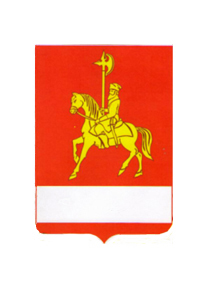 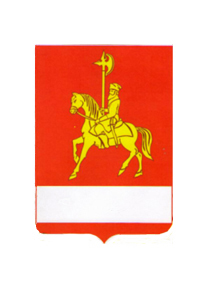 АДМИНИСТРАЦИЯ КАРАТУЗСКОГО РАЙОНАПОСТАНОВЛЕНИЕ 07.12.2015             					                          с. Каратузское                 						                       № 815-п       О внесении изменений в постановление  администрации Каратузского района от 28.10.2013 г. № 1011-п «Об утверждении муниципальной программы «Управление муниципальными финансами»В соответствии со статьей 179 Бюджетного кодекса Российской Федерации, статьёй 26, 27.1 Устава муниципального образования «Каратузский район», Постановлением администрации Каратузского района от 29.07.2013 г. №738-п «Об утверждении Порядка принятия решений о разработке муниципальных программ Каратузского района, их формировании и реализации», ПОСТАНОВЛЯЮ:1. Внести в постановление администрации Каратузского района от 28.10.2013 г. № 1011-п «Об утверждении муниципальной программы «Управление муниципальными финансами» следующие изменения:1.1. В приложении к  постановлению в раздел 1. Паспорт муниципальной программы «Управление муниципальными финансами» строку «Информация по ресурсному обеспечению программы» изменить и изложить в следующей редакции:1.2. В приложении № 2 к муниципальной программе «Управление муниципальными финансами» внести следующие изменения:1.2.1. в  разделе 1 подпрограммы «Паспорт подпрограммы» строку «Объемы и источники финансирования подпрограммы» изменить и изложить в следующей редакции:1.2.2. Раздел 8 подпрограммы «Обоснование финансовых, материальных и трудовых затрат (ресурсное обеспечение подпрограммы) с указанием источников финансирования» изменить и изложить в следующей редакции:«Мероприятия подпрограммы реализуются за счет средств краевого и районного бюджетов.Объем средств краевого и районного бюджетов на реализацию мероприятий подпрограммы составляет 242 067,6408  тыс. рублей, в том числе: 42 535,70 тыс. рублей – средства краевого бюджета; 199 531,9408 тыс. рублей – средства районного бюджета.Объем финансирования по годам реализации  подпрограммы:2014 год –  64 457,0  тыс. рублей, в том числе:0,0 тыс. руб. средства федерального бюджета;12 591,20 тыс. рублей – средства краевого бюджета;51 865,80 тыс. рублей - средства районного бюджета;2015 год –  68 213,3608 тыс. рублей, в том числе:0,0 тыс. руб. средства федерального бюджета;11 517,10 тыс. рублей – средства краевого бюджета;56 696,2608 тыс. рублей - средства районного бюджета;2016 год – 54 698,64 тыс. рублей, в том числе:0,0 тыс. руб. средства федерального бюджета;9 213,70 тыс. рублей - средства краевого бюджета;45 484,94 тыс. рублей - средства районного бюджета;2017 год – 54 698,64 тыс. рублей, в том числе:0,0 тыс. руб. средства федерального бюджета;9 213,70 тыс. рублей - средства краевого бюджета;45 484,94 тыс. рублей - средства районного бюджета.Дополнительные материальные и трудовые затраты не предусмотрены.»1.3. В приложении №2 к подпрограмме «Создание условий для эффективного и ответственного управления муниципальными финансами, повышения устойчивости бюджетов муниципальных образований Каратузского района» Мероприятие 1.4 изменить и изложить в редакции согласно приложению 1 к настоящему постановлению.1.4. В приложении №3 к муниципальной программе «Управление муниципальными финансами» внести следующие изменения:1.4.1. в разделе 1. «Паспорт подпрограммы» строку «Объемы и источники финансирования подпрограммы» изменить и изложить в следующей редакции:1.4.2. Раздел 8 подпрограммы «Обоснование финансовых, материальных и трудовых затрат (ресурсное обеспечение подпрограммы) с указанием источников финансирования» изменить и изложить в следующей редакции:«Мероприятия подпрограммы реализуются за счет средств районного бюджета.Объем средств районного бюджета на реализацию мероприятий подпрограммы составляет 20 986,25856 тыс. рублей, в том числе по годам:2014 год – 5 205,925 тыс. рублей;2015 год – 5 278,61356 тыс. рублей;2016 год – 5 250,86 тыс. рублей;2017 год – 5 250,86 тыс. рублей.Дополнительные материальные и трудовые затраты не предусмотрены.»1.5. В приложении №2 к подпрограмме «Обеспечение реализации муниципальной программы и прочие мероприятия» в перечне мероприятий подпрограммы с указанием объема средств на их реализацию и ожидаемых результатов  строку «Мероприятие 1.1: руководство и управление в сфере установленных функций» изменить и изложить в редакции согласно приложению 2 к настоящему постановлению.1.6. Приложение №4 к муниципальной программе «Управление муниципальными финансами» изменить и изложить в редакции согласно приложению 3 к настоящему постановлению.1.7. Приложение №5 к муниципальной программе «Управление муниципальными финансами» изменить и изложить в редакции согласно приложению 4 к настоящему постановлению.2. Контроль за исполнением настоящего постановления возложить на заместителя главы района по финансам, экономике - руководителя финансового управления (Е.С. Мигла).3. Постановление вступает в силу в день, следующий за днем его официального опубликования в периодическом печатном издании «Вести муниципального образования «Каратузский район»». Глава  района                                  						                                                 К.А. ТюнинПриложение 1 к постановлениюадминистрации Каратузского районаот  07.12.2015  № 815-пЗаместитель главы района по финансам, экономике – руководитель финансового управления                                                                                                                            Е.С. МиглаГлава района                                                                                                                                                                         К.А. ТюнинПриложение 2 к постановлениюадминистрации Каратузского районаот 07.12.2015   № 815-пЗаместитель главы района по финансам, экономике – руководитель финансового управления                                                                                                                            Е.С. МиглаГлава района                                                                                                                                                                         К.А. ТюнинПриложение 3 к постановлениюадминистрации Каратузского районаот 07.12.2015   № 815-п                                                    Приложение № 4                                                    к муниципальной программе                                                     «Управление муниципальными                                                    финансами» Распределение планируемых расходов за счет средств районного бюджета по мероприятиям и подпрограммам муниципальной программы Заместитель главы района по финансам, экономике – руководитель финансового управления                                                                                                                            Е.С. МиглаГлава района                                                                                                                                                                         К.А. ТюнинПриложение 4 к постановлениюадминистрации Каратузского районаот 07.12.2015  № 815-пПриложение № 5                    к муниципальной программе «Управление муниципальными финансами» Ресурсное обеспечение и прогнозная оценка расходов на реализацию целей муниципальной программы Каратузского района с учетом источников финансирования, в том числе по уровням бюджетной системыЗаместитель главы района по финансам, экономике – руководитель финансового управления                                                                                                                            Е.С. МиглаГлава района                                                                                                                                                                          К.А. Тюнин     АДМИНИСТРАЦИЯ КАРАТУЗСКОГО РАЙОНАПОСТАНОВЛЕНИЕ08.12.2015            						     с. Каратузское                    					                       № 821-пО внесении изменений  в постановление администрации Каратузского района № 1163-п от 11.11.2013 года «Об утверждении муниципальной программы «Развитие культуры, молодежной политики, физкультуры и спорта в Каратузском районе» В соответствии со статьей 179 Бюджетного кодекса Российской Федерации, со статьями 26-28 Устава муниципального образования «Каратузский район», ПОСТАНОВЛЯЮ:1. Внести изменения в приложение к постановлению администрации Каратузского района  № 1163-п от 11.11.2013 года «Об утверждении муниципальной программы «Развитие культуры, молодежной политики, физкультуры и спорта в Каратузском районе» (в редакции от 23.10.2015 г. № 648-п):1.1. В паспорте муниципальной программы Каратузского района «Развитие культуры, молодежной политики, физкультуры и спорта в Каратузском районе», строку «Ресурсное обеспечение муниципальной программы, в том числе, в разбивке по источникам финансирования по годам реализации программы» изложить в новой редакции:1.2. Приложение № 4 к паспорту муниципальной программы «Развитие культуры, молодежной политики, физкультуры и спорта в Каратузском районе» изменить и изложить в новой редакции, согласно приложению № 1 к настоящему постановлению. 1.3. Приложение № 5 к паспорту муниципальной программы «Развитие культуры, молодежной политики, физкультуры и спорта в Каратузском районе» изменить и изложить в новой редакции, согласно приложению № 2 к настоящему постановлению. 1.4. В приложение 8 к муниципальной программе Каратузского района «Развитие культуры, молодежной политики, физкультуры и спорта в Каратузском районе» внести следующие изменения:в паспорте подпрограммы «Каратуз молодой», реализуемой в рамках муниципальной программы «Развитие культуры, молодежной политики, физкультуры и спорта в Каратузском районе», строку «Объемы и источники финансирования подпрограммы» изложить в новой редакции:1.5. Приложение № 2 к паспорту подпрограммы «Каратуз молодой»,  реализуемой в рамках муниципальной программы «Развитие культуры, молодежной политики, физкультуры и спорта в Каратузском районе» изменить и изложить в новой редакции согласно приложения №3 к настоящему постановлению. 	1.6. В паспорте подпрограммы «Каратуз молодой», реализуемой в рамках муниципальной программы «Развитие культуры, молодежной политики, физкультуры и спорта в Каратузском районе», в пункте 2.3. «Механизм реализации подпрограммы», в  абзаце 16:  добавить слова «4.1.3.», в абзац 17  добавить слова «Мероприятие 4.1.3.  входит: оформление мероприятий, приобретение материалов».1.7. В приложение 11 к муниципальной программе Каратузского района «Развитие культуры, молодежной политики, физкультуры и спорта в Каратузском районе» внести следующие изменения:в паспорте подпрограммы «Сохранение и развитие библиотечного дела района», реализуемой в рамках муниципальной программы «Развитие культуры, молодежной политики, физкультуры и спорта в Каратузском районе», строку «Объемы и источники финансирования подпрограммы на период действия подпрограммы с указанием на источники финансирования по годам реализации подпрограммы» изложить в новой редакции: 1.8. Приложение № 2 к паспорту подпрограммы «Сохранение и развитие библиотечного дела района», реализуемой в рамках муниципальной программы «Развитие культуры, молодежной политики, физкультуры и спорта в Каратузском районе» изменить и изложить в новой редакции, согласно приложение № 4 к настоящему постановлению. 1.9. В приложение 12 к муниципальной программе Каратузского района «Развитие культуры, молодежной политики, физкультуры и спорта в Каратузском районе» внести следующие изменения:в паспорте подпрограммы ««Обеспечение условий предоставления культурно-досуговых услуг населению района», реализуемой в рамках муниципальной программы «Развитие культуры, молодежной политики, физкультуры и спорта в Каратузском районе», строку «Объемы и источники финансирования подпрограммы на период действия подпрограммы с указанием на источники финансирования по годам реализации подпрограммы» изложить в новой редакции: 1.10. Приложение №2 к паспорту подпрограммы «Обеспечение условий предоставления культурно-досуговых услуг населению района»,  реализуемой в рамках муниципальной программы «Развитие культуры, молодежной политики, физкультуры и спорта в Каратузском районе» изменить и изложить в новой редакции,  согласно приложение № 5.1.11.  В приложение 10 к муниципальной программе Каратузского района «Развитие культуры, молодежной политики, физкультуры и спорта в Каратузском районе» внести следующие изменения:в паспорте подпрограммы «Поддержка и развитие культурного потенциала », реализуемой в рамках муниципальной программы «Развитие культуры, молодежной политики, физкультуры и спорта в Каратузском районе», строку «Объемы и источники финансирования подпрограммы» изложить в новой редакции: 1.12. Приложение №2 к паспорту подпрограммы «Поддержка и развитие культурного потенциала»,  реализуемой в рамках муниципальной программы «Развитие культуры, молодежной политики, физкультуры и спорта в Каратузском районе» изменить и изложить в новой редакции,  согласно приложение № 6.2. Контроль за исполнением настоящего постановления возложить на А.А.Савина, заместителя главы района по социальным вопросам – руководителя управления образования.3. Постановление вступает в силу в день, следующий за днем его официального опубликования в периодическом печатном издании «Вести муниципального образования «Каратузский район».Глава района                                                                                    К.А. ТюнинАДМИНИСТРАЦИЯ КАРАТУЗСКОГО РАЙОНАПОСТАНОВЛЕНИЕ30.11.2015              					                          с. Каратузское             						                      № 802-п Об утверждении ведомственного перечня муниципальных услуг (работ), оказываемых (выполняемых) муниципальным специализированным бюджетным учреждением по ведению бухгалтерского учета «Районная централизованная бухгалтерия»	В соответствии с пунктом 3.1 статьи 69.2 Бюджетного кодекса Российской Федерации, статьёй 28 Устава муниципального образования «Каратузский район», Постановлением администрации Каратузского района от 29.06.2015 года № 435-п Об утверждении Порядка формирования, ведения и утверждения ведомственных перечней муниципальных услуг (работ), оказываемых (выполняемых) муниципальными бюджетными и автономными учреждениями, ПОСТАНОВЛЯЮ:1.Утвердить Ведомственный перечень муниципальных услуг (работ), оказываемых (выполняемых) муниципальным специализированным бюджетным учреждением по ведению бухгалтерского учета «Районная централизованная бухгалтерия» согласно приложению №1.2.Контроль за исполнением настоящего постановления возложить на заместителя главы района по социальным вопросам - руководителя управления образования (А.А. Савин).3. Постановление вступает в силу с 1 января 2016 года, но не ранее дня, следующего за днём его опубликования в периодическом печатном издании Вести муниципального образования «Каратузский район».Глава района                                                                                          К.А. ТюнинАДМИНИСТРАЦИЯ КАРАТУЗСКОГО РАЙОНАПОСТАНОВЛЕНИЕ04.12.2015            		                          с. Каратузское                 						                       № 810-пО внесении изменений в постановление администрации Каратузского района от 31.10.2013 № 1128-п «Об утверждении муниципальной программы Каратузского района «Развитие транспортной системы Каратузского района»».В соответствии со статьей 179 Бюджетного кодекса Российской Федерации, статьей 28 Устава муниципального образования «Каратузский район», постановлением администрации Каратузского района от 29.07.2013 № 738-п «Об утверждении Порядка принятия решений о разработке муниципальных программ Каратузского района, их формировании и реализации» ПОСТАНОВЛЯЮ:1. Внести в приложение к постановлению администрации Каратузского района от 31.10.2013 № 1128-п «Об утверждении муниципальной программы Каратузского района «Развитие транспортной системы Каратузского района»» следующие изменения:1.1. В разделе 1 «Паспорт муниципальной программы Каратузского района «Развитие транспортной системы Каратузского района»:строку «Информация по ресурсному обеспечению программы» изменить и изложить в новой редакции:1.2. Приложение № 4 к порядку муниципальной программы «Развитие транспортной системы Каратузского района» изменить и изложить в новой редакции согласно приложению № 1;1.3. Приложение № 5 к порядку муниципальной программы «Развитие транспортной системы Каратузского района» изменить и изложить в новой редакции согласно приложению № 2;1.4. В Подпрограмме «Повышение безопасности дорожного движения в Каратузском районе»,  реализуемая  в рамках муниципальной программы Каратузского района «Развитие транспортной системы»:1.4.1. В разделе 1 «Паспорт подпрограммы»:строку «Объёмы и источники финансирования подпрограммы на период действия подпрограммы с указанием на источники финансирования по годам реализации подпрограммы» изменить и изложить в новой редакции:1.4.2. В разделе 2.7. «2.7 Обоснование финансовых, материальных и трудовых затрат (ресурсное обеспечение подпрограммы) с указанием источников финансирования» слова «Общий объем финансовых затрат на реализацию подпрограммы в 2014 – 2017 годах составит 258,4 тыс. рублей., в том числе по годам: 2014 год- 198,4 тыс. рублей, 2015 год - 20 тыс. рублей, 2016 год - 20 тыс. рублей, 2017 год - 20 тыс. рублей.» заменить словами «Общий объем финансовых затрат на реализацию подпрограммы в 2014 – 2017 годах составит 238,4 тыс. рублей., в том числе по годам: 2014 год- 198,4 тыс. рублей, 2015 год - 0 тыс. рублей, 2016 год - 20 тыс. рублей, 2017 год - 20 тыс. рублей.»;1.4.3. Приложение № 2 к подпрограмме  «Повышение безопасности дорожного движения в Каратузском районе» изменить и изложить в новой редакции согласно приложению № 3.2. Контроль за исполнением настоящего постановления возложить на и.о. главы района по оперативным вопросам, строительству и ЖКХ И.П. Власова.3. Опубликовать постановление в периодичном печатном издании «Вести муниципального образования «Каратузский район»» и разместить на официальном сайте администрации Каратузского района с адресом в информационно-телекоммуникационной сети Интернет - www.karatuzraion.ru.4. Постановление вступает в силу в день, следующий за днем его официального опубликования в периодическом печатном издании «Вести муниципального образования «Каратузский район»».Глава Каратузского района                            				                                            К.А. ТюнинПриложение № 1 к постановлению администрации Каратузского района от 04.12.2015 № 810-пРаспределение планируемых расходов за счет средств районного бюджета по мероприятиям и подпрограммам муниципальной программы Глава Каратузского района                                                                                                                                                 К.А. ТюнинПриложение № 2 к постановлению администрации Каратузского района от 04.12.2015  № 810-пРесурсное обеспечение и прогнозная оценка расходов на реализацию целей муниципальной программы Каратузского района с учетом источников финансирования, в том числе по уровням бюджетной системыГлава Каратузского района                                                                                                                                                                    К.А. ТюнинПриложение № 3 к постановлению администрации Каратузского района от 04.12.2015  № 810-пПеречень мероприятий подпрограммы  «Безопасность дорожного движения в Каратузском районе» Глава Каратузского района                                                                                                                                       К.А. ТюнинАДМИНИСТРАЦИЯ КАРАТУЗСКОГО РАЙОНАПОСТАНОВЛЕНИЕ07.12.2015                			    с. Каратузское          						                       № 818-пО внесении изменений в постановление администрации Каратузского района от 31.10.2013 № 1124-п «Об утверждении муниципальной программы Каратузского района «Реформирование и модернизация жилищно-коммунального хозяйства и повышение энергетической эффективности»В соответствии со статьей 179 Бюджетного кодекса Российской Федерации, статьей 28 Устава муниципального образования «Каратузский район», постановлением администрации Каратузского района от 29.07.2013 № 738-п «Об утверждении Порядка принятия решений о разработке муниципальных программ Каратузского района, их формировании и реализации», ПОСТАНОВЛЯЮ:1. Внести в приложение к постановлению администрации Каратузского района 31.10.2013 № 1124-п «Об утверждении муниципальной программы Каратузского района «Реформирование и модернизация жилищно-коммунального хозяйства и повышение энергетической эффективности» следующие изменения:1.1. В разделе 1 «Паспорт муниципальной программы Каратузского района «Реформирование и модернизация жилищно-коммунального хозяйства и повышение энергетической эффективности»:строку «Информация по ресурсному обеспечению программы, в том числе в разбивке по источникам финансирования по годам реализации программы» изменить и изложить в новой редакции:1.2. Приложение № 2 к муниципальной программе Каратузского района «Реформирование и модернизация жилищно-коммунального хозяйства и повышение энергетической эффективности» изменить и изложить в новой редакции согласно приложению № 1;1.3. Приложение № 3 к муниципальной программе Каратузского района «Реформирование и модернизация жилищно-коммунального хозяйства и повышение энергетической эффективности» изменить и изложить в новой редакции согласно приложению № 2;1.4. В приложении № 4 к муниципальной программе Каратузского района «Реформирование и модернизация жилищно-коммунального хозяйства и повышение энергетической эффективности»:1.4.1. В разделе 1 «Паспорт подпрограммы «Модернизация, реконструкция и капитальный ремонт объектов коммунальной инфраструктуры муниципального образования «Каратузский район»:строку «Объемы и источники финансирования подпрограммы на период действия подпрограммы с указанием на источники финансирования по годам реализации подпрограммы» изменить и изложить в новой редакции:1.4.2. В разделе 2.7. «Обоснование финансовых, материальных и трудовых затрат (ресурсное обеспечение подпрограммы) с указанием источников финансирования»:абзац второй изменить и изложить в новой редакции: «Общий объем финансирования мероприятий подпрограммы составляет: 11099,6857 тыс. рублей, в том числе за счет средств:краевого бюджета – 10564,7347 тыс. рублей, в том числе по годам:2014 год – 3800,0000 тыс. рублей; 2015 год – 6764,7347 тыс. рублей; 2016 год – 0,0000 тыс. рублей;2017 год – 0,0000 тыс. рублей;районного бюджета – 534,9510 тыс. рублей, в том числе по годам:2014 год – 479,6510 тыс. рублей; 2015 год – 15,3000 тыс. рублей; 2016 год – 20,0000 тыс. рублей;2017 год – 20,0000 тыс. рублей.»1.4.4. Приложение № 2 к подпрограмме «Модернизация, реконструкция и капитальный ремонт объектов коммунальной инфраструктуры муниципального образования «Каратузский район» изменить и изложить в новой редакции согласно приложению № 3;2. Контроль за исполнением настоящего постановления возложить на И.П. Власова, и.о. заместителя главы района по оперативным вопросам, строительству и ЖКХ.3. Опубликовать постановление на официальном сайте администрации Каратузского района с адресом в информационно-телекоммуникационной сети Интернет - www.karatuzraion.ru.4. Постановление вступает в силу в день, следующий за днем его официального опубликования в периодическом печатном издании Вести муниципального образования «Каратузский район».Глава района                                       				                                                       К.А. ТюнинПриложение № 1 к постановлению администрации Каратузского района от 07.12.2015 №  818-пПриложение № 2к муниципальной программе Каратузского района «Реформирование и модернизация жилищно-коммунального хозяйства и повышение энергетической эффективности»Распределение планируемых расходов за счет средств районного бюджета по мероприятиям и подпрограммам муниципальной программы Каратузского района «Реформирование и модернизация жилищно-коммунального хозяйства и повышение энергетической эффективности»Глава района                                                                                                                                          К.А. ТюнинПриложение № 2 к постановлению администрации Каратузского района от 07.12.2015 №  818-пПриложение № 3к муниципальной программе Каратузского района «Реформирование и модернизация жилищно-коммунального хозяйства и повышение энергетической эффективности»Ресурсное обеспечение и прогнозная оценка расходов на реализацию целей муниципальной программы Каратузского района «Реформирование и модернизация жилищно-коммунального хозяйства и повышение энергетической эффективности»Глава района	    										К.А. ТюнинПриложение № 3 к постановлению администрации Каратузского района от 07.12.2015 №  818-пПриложение № 2 подпрограммы «Модернизация, реконструкция и капитальный ремонт объектов коммунальной инфраструктуры муниципального образования «Каратузский район» Перечень мероприятий подпрограммы «Модернизация, реконструкция и капитальный ремонт объектов коммунальной инфраструктуры муниципального образования «Каратузский район»Глава района                                                                                                                                                                      К.А. ТюнинАДМИНИСТРАЦИЯ КАРАТУЗСКОГО РАЙОНАПОСТАНОВЛЕНИЕ04.12.2015             						     с. Каратузское               						                      №  812-пО внесении изменений в постановление от 31.10.2013 №1127-п «Об утверждении муниципальной программы «Развитие малого и среднего предпринимательства в Каратузском районе»»В соответствии со статьей 179 Бюджетного кодекса,  руководствуясь ст. 26-28 Устава муниципального образования «Каратузский район» в  целях перспективного развития малого и среднего предпринимательства в Каратузском районе, создания новых рабочих мест, увеличения налоговых поступлений,  ПОСТАНОВЛЯЮ:1.  В приложение к постановлению администрации Каратузского района от 31.10.2013 № 1127-п «Об утверждении муниципальной программы «Развитие малого и среднего предпринимательства в Каратузском районе»» внести следующие изменения:1.1 Строку «Ресурсное обеспечение программы» раздела 1 «Паспорт» изменить и изложить в следующей редакции:1.2 Абзац «Общий объем финансирования составляет «Общий объем финансирования составляет 4693,80 тыс. рублей, в том числе  местный бюджет         2014- 315,0 тыс. рублей;2015- 325,0 тыс. рублей;2016- 325,0 тыс. рублей;2017- 325,0 тыс. рублей;2018- 325,0 тыс. рублейфедеральный бюджет 2014 год-  818,0тыс. рублей;                                      2015 год – 1580,80 тыс. рублей;краевой бюджет 2015 год-680,0 тыс. рублей»раздела 7 «Ресурсное обеспечение Программы»изменить и изложить в следующей редакции:«Общий объем финансирования составляет 4682,80 тыс. рублей, в том числе  местный бюджет2014- 315,0 тыс. рублей;2015- 314,0 тыс. рублей;2016- 325,0 тыс. рублей;2017- 325,0 тыс. рублей;2018- 325,0 тыс. рублейфедеральный бюджет 2014 год-  818,0тыс. рублей;                                      2015 год – 1580,80 тыс. рублей;краевой бюджет 2015 год-680,0 тыс. рублей»        1.3 Приложение 1 к Паспорту муниципальной программы «Развитие малого и   среднего предпринимательства в  Каратузском районе» изменить и изложить в новой редакции согласно приложению 1 к настоящему постановлению.1.4 Приложение  1 «к  муниципальной программе «Развитие   малого исреднего предпринимательства в Каратузском районе» изменить и изложитьв новой редакции согласно    приложению 2 к настоящему   постановлению.1.5 Приложение  2 «к  муниципальной программе «Развитие малого исреднего предпринимательства в Каратузском районе»   изменить и изложитьв новой редакции согласно приложению 3 к настоящему постановлению.1.6 Приложение  4 «к  муниципальной программе «Развитие малого исреднего предпринимательства в Каратузском районе» изменить и изложитьв новой редакции согласно приложению 4 к настоящему постановлению.2. Контроль за исполнением настоящего постановления возложить на заместителя главы района по сельскому хозяйству, производству и имущественным вопросам Тетюхина Евгения Ивановича.3. Программные мероприятия, предусмотренные на период 2016-2018 годы, реализуются с 01 января 2016 года.4. Постановление  вступает в силу  в  день, следующий за днем его  официального опубликования в периодическом печатном издании Вести муниципального образования «Каратузский район». Глава района                                                                                         К.А. Тюнин  Цели, целевые показатели, задачи, показатели результативности Распределение планируемых расходов за счет средств районного бюджета по мероприятиям и подпрограммам муниципальной программы        Ресурсное обеспечение и прогнозная оценка расходов на реализацию целей муниципальной программы Каратузского района с учетом источников финансирования, в том числе по уровням бюджетной системыПодпрограмма  «Переподготовка и повышение квалификации субъектов малого либо среднего предпринимательства и их работников, способствующих повышению конкурентоспособности субъектов малого и среднего предпринимательства» Раздел 1 Паспорт подпрограммы  Раздел 2 Основные разделы подпрограммы 2.1 Постановка обще районной  проблемы и обоснование необходимости разработки подпрограммы.Проблема доступности квалифицированных кадров характерна для любого развивающегося бизнеса. Однако для малого и среднего бизнеса эта проблема резко обостряется, поскольку крупный бизнес традиционно имеет больше возможностей: ему легче привлечь квалифицированных сотрудников посредством более высокой заработной платы, к тому же на крупных предприятиях отлажена корпоративная система подготовки кадров.Обеспечение координации мероприятий, направленных на снижение напряженности на рынке труда, включая содействие субъектам малого и среднего предпринимательства в подборе необходимых кадров, профессиональную подготовку, переподготовку и повышение квалификации безработных граждан в соответствии с кадровыми потребностями малого и среднего бизнеса, позволит частично решить имеющиеся кадровые проблемы. Низкий уровень знаний, умений и навыков предпринимателей и их сотрудников один из факторов сдерживающий интенсивность развития предпринимательства.2.2 Основная цель, задачи, этапы и сроки выполнения подпрограммы, целевые индикаторы.Цель подпрограммы - повышение уровня доступности квалифицированных кадров для субъектов малого и среднего предпринимательства.Задача подпрограммы - повышение уровня предпринимательской грамотностиПеречень целевых индикаторов подпрограммы представлен в приложении 1 к подпрограмме2.3 Механизм реализации подпрограммы.Финансирование мероприятий подпрограммы  осуществляется в виде субсидии субъектам малого и среднего предпринимательства на возмещение части затрат связанных с обучением, переобучением работников и повышением квалификацииСредства на финансирование мероприятий подпрограммы  направляются из районного бюджета. Средства районного бюджета, направляемые на финансирование мероприятий подпрограммы, распределяются и расходуются в порядках и на условиях, установленных настоящей подпрограммой.Финансовая поддержка предоставляется в пределах средств, предусмотренных на эти цели решением о районном бюджете на очередной финансовый год и плановый период.Предоставление средств районного бюджета получателям финансовой поддержки в виде субсидии (далее – получатели субсидии) осуществляется в соответствии с приложением 3 к подпрограмме2.4  Управление подпрограммой и контроль над ходом ее выполнения. Организацию управления настоящей подпрограммой осуществляет администрация района.Функции администрации по управлению настоящей подпрограммой:ежегодное уточнение целевых показателей и затрат по мероприятиям настоящей подпрограммы;совершенствование механизма реализации настоящей подпрограммы с учетом изменений внешней среды и нормативно-правовой базы;осуществление текущего контроля над ходом реализации настоящей подпрограммы, использованием бюджетных средств, выделяемых на выполнение мероприятий;подготовка отчетов о ходе и результатах выполнения мероприятий настоящей подпрограммы.соблюдения сроков, целевого и эффективного использования бюджетных средств, достижения результатов подпрограммы.         Контроль соблюдения условий выделения, получения, целевого использования и возврата средств бюджета осуществляет администрация района (отдел планирования и экономического развития района, финансовое управление администрации района). Контроль за законностью, результативностью (эффективностью и экономностью) осуществляет ревизионной комиссии Каратузского района.2.5 Оценка социально-экономической эффективности  подпрограммы.Реализация мероприятий подпрограммы позволит создать благоприятный предпринимательский климат на территории Каратузского района.2.6  Обоснование финансовых, материальных и трудовых затрат (ресурсное обеспечение подпрограммы) с указанием источников финансирования.Мероприятия подпрограммы  предусматривают их реализацию за счет средств районного бюджета.1. Объем расходов из средств районного бюджета на реализацию мероприятий подпрограммы  на 2014 - 2018 годы составляет  54,0 тыс. рублей, в том числе по годам:2014 год –   5,0 тыс. рублей;2015 год –   4,0 тыс. рублей;2016 год – 15,0 тыс. рублей;2017 год – 15,0 тыс. рублей;2018 год – 15,0 тыс. рублейПеречень подпрограммных мероприятий с указанием главных распорядителей, распорядителей бюджетных средств, форм расходования бюджетных средств, исполнителей подпрограммных мероприятий, сроков исполнения, объемов и источников финансирования всего и с разбивкой по годам приведен в приложении  2 к подпрограмме.Приложение 1 к подпрограмме «Переподготовка и повышение квалификации субъектов малого либо среднего предпринимательства и их работников, способствующих повышению конкурентоспособности субъектов малого и среднего предпринимательства»Перечень целевых индикаторов подпрограммыГлава  района                                                                                                        К.А. Тюнин Приложение  2 к подпрограмме «Переподготовка и повышение квалификации субъектов малого либо среднего предпринимательства и их работников, способствующих повышению конкурентоспособности субъектов малого и среднего предпринимательства»Перечень мероприятий подпрограммы с указанием объема средств на их реализацию и ожидаемых результатовГлава  района                                                                                                                                                                           К.А. Тюнин АДМИНИСТРАЦИЯ КАРАТУЗСКОГО РАЙОНАПОСТАНОВЛЕНИЕ03.12.2015                  			        с. Каратузское						                       № 807-пО проведении районного турнира по шахматам,  посвящённого памяти Почётного гражданина с. Каратузское Полыгалова Григория МихайловичаВ целях развития массовой физической культуры и спорта, сохранения лучших спортивных традиций, пропаганды здорового образа жизни среди сельских жителей, выявления и поддержки   лучших шахматистов района, руководствуясь ст. 26-28 Устава муниципального образования «Каратузский район», ПОСТАНОВЛЯЮ:1. Провести районный турнир по шахматам, посвященный памяти Почетного гражданина с. Каратузское Полыгалова Григория Михайловича.2. Утвердить Положение о проведении районного  турнира по шахматам,  посвященного памяти Почетного гражданина с. Каратузское Полыгалова Григория Михайловича,  положение прилагается. 3. МБУК «Центр культурных инициатив и кинематографии Каратузского  района» (Е.М. Бессонова) разработать программу  районного турнира по шахматам, посвященного памяти Почётного гражданина              с. Каратузское Полыгалова Григория Михайловича.4.  Финансовому управлению администрации Каратузского района(Е.С. Мигла) обеспечить финансирование данного мероприятия в пределах средств подпрограммы «Обеспечение условий предоставления культурно-досуговых услуг населению района» реализуемой  в рамках  муниципальной программы «Развитие культуры, молодёжной политики, физкультуры и спорта в Каратузском районе» (Мероприятие 1.5. Проведение районных спортивных праздников).5. Контроль за исполнением настоящего Постановления возложить на  главного специалиста отдела культуры, молодёжной  политики, физкультуры и спорта  администрации  Каратузского  района (Е.С. Гуркова).6. Постановление вступает в силу в день, следующий за днем его официального опубликования в периодическом печатном издании Вести муниципального  образования «Каратузский район».Глава  района		                                                    К.А. ТюнинПОЛОЖЕНИЕо проведении районного турнира по шахматам, посвящённом памяти Почетного гражданина с. КаратузскоеПолыгалова Григория МихайловичаЦели и задачи:Районный турнир по шахматам, посвященный памяти Почетного гражданина с. Каратузское Полыгалова Григория Михайловича проводится в целях популяризации шахмат как вида спорта и воспитания молодежи на положительных примерах прошлого и преемственности поколения.Основные задачи:Пропаганда здорового образа жизни среди сельского населения разных возрастных категорий;Развитие и популяризация игры в  шахматы;Повышение спортивного мастерства участников турнира, выявление сильнейших игроков в разных возрастных группах.Место и время:Турнир проводится  19 декабря  2015 года в  помещении Каратузской районной общественной организации ВОИ  Шахматно – шашечном клубе «Вместе мы сила» с. Каратузское, ул. Ленина, 22 (вход со двора 2-й этаж).Приезд и регистрация команд до 9.30 час. Начало в 10.00 час.Правила игры и система проведения:Соревнования проводятся по правилам игры в быстрые шахматы. Система проведения-швейцарская 7 туров. Время на партию – 15 минут каждому до конца игры. Места распределяются согласно набранных очков. При равном количестве очков при распределении призовых мест учитываются дополнительные показатели, 1) лучший коэффициент Бухгольца, 2) коэффициент Бергера, 3) количество победНаграждение и расходы:Победители  и  призёры в личных турнирах награждаются грамотами и медалями. Расходы на проезд и питание участников за счёт средств командирующих организаций.Порядок и сроки подачи заявок:Заявки подаются в день приезда в судейскую коллегию. Телефон для справок 21 – 4-32,  Казанцева Татьяна Викторовна Чугунников Юрий Александрович, 8-908-205-80-56                        ПУБЛИЧНЫЕ СЛУШАНИЯРЕШЕНИЕ            с. Каратузское                              	30.11.2015 г.  О рассмотрении проекта решения   Каратузского районного  Совета депутатов   «О районном  бюджете на 2016 год    и плановый период 2017 - 2018 годов» Участники публичных слушаний, обсудив проект решения Каратузского районного Совета депутатов «О районном бюджете на 2016 год и плановый период 2017-2018 годов» отмечают, что основные направления бюджетной политики района направлены на обеспечение устойчивости консолидированного бюджета Каратузского района и безусловное исполнение принятых обязательств наиболее эффективными способами.Данная цель будет достигаться через решение следующих задач:- реализация задач, поставленных в Указах Президента РФ;- повышение эффективности бюджетных;- повышение открытости и прозрачности местных бюджетов;- повышение эффективности бюджетной сети;- повышение эффективности оказания муниципальных услуг;- взаимодействие с краевыми органами власти по получению дополнительных средств из краевого бюджета;- продолжение реализации плана мероприятий по росту доходов, оптимизации расходов.Проект районного бюджета сформирован на основе 12 муниципальных программ с общей суммой средств на их выполнение в 2016 году – 597 423,23 тыс.рублей, или 94,8 % к общему объему расходов, в 2017 году 585 245,27 тыс.рублей или 96 %, и в 2018 году 584 232,47 тыс.руб. или 95%.Проект районного бюджета предусматривает индексацию расходов на  оплату труда работников муниципальных учреждений,  денежного содержания муниципального служащих с 1 октября 2016 года на 7 процентов; увеличение средств на оплату за коммунальные услуги для бюджетных учреждений на 6,6 %.Расходы в 2016 году адаптированы к ограниченным доходным возможностям, поэтому в бюджете усилен адресный подход к предоставлению мер социальной поддержки.   В структуре общего объема расходов районного бюджета по-прежнему наибольший удельный вес занимают расходы на образование 61,3 % и социальную политику 13,9 %.Объем фонда финансовой поддержки муниципальных образований района на 2016-2018 годы составляет 101 892,17 тыс.рублей, в том числе за счет субвенции из краевого бюджета – 31 932,60 тыс.рублей. Дотаций на поддержку мер по обеспечению сбалансированности бюджетов муниципальных образований района будет направлено 95 962,71 тыс.рублей. На 2016 год и плановый период 2017-2018 годов сформированы следующие параметры районного бюджета:- на 2016 год: прогнозируемый общий объем доходов районного бюджета определен в сумме 630 440,75 тыс.рублей; общий объем расходов районного бюджета – в сумме 630 491,69 тыс.рублей, дефицит районного бюджета – 50,94 тыс.рублей;- на 2017 год: прогнозируемый общий объем доходов районного бюджета определен в сумме 607 572,48 тыс.рублей; общий объем расходов районного бюджета – в сумме 607 615,86 тыс.рублей, дефицит районного бюджета – 43,38 тыс.рублей;- на 2018 год: прогнозируемый общий объем доходов районного бюджета определен в сумме 610 746,19 тыс.рублей; общий объем расходов районного бюджета – в сумме 610 746,19 тыс.рублей, дефицит районного бюджета – 0,0 тыс.рублей. Участники публичных слушаний рекомендуют:1. Каратузскому районному Совету депутатов принять решение «О районном бюджете на 2016 год и плановый период 2017-2018 годов».2. Администрации района:- продолжить работу над проектом районного бюджета на 2016 год и плановый период 2017-2018 годов;- проводить мероприятия по реализации задач, поставленных в Указах Президента РФ;- обеспечить взаимодействие с краевыми органами власти по получению дополнительных средств из краевого бюджета;- обеспечить реализацию основных направлений бюджетной и налоговой политики;- обеспечить эффективность бюджетных расходов;- продолжить реализацию плана мероприятий по росту доходов, оптимизации расходов;- продолжить работу по повышению открытости бюджетных данных.3. Органам местного самоуправления:- продолжить реализацию плана мероприятий по росту доходов, оптимизации расходов;- проводить работу по повышению эффективности бюджетных расходов;- не допускать длительного нахождения средств краевого бюджета на  счетах местных бюджетов, обеспечить эффективное, качественное и своевременное их освоение. При отсутствии потребности обеспечить своевременный возврат средств.4. Решение публичных слушаний  опубликовать в периодическом издании «Вести муниципального образования «Каратузский район»».Председательствующий на публичных слушаниях                                                         Г.И. Кулакова Секретарьпубличных слушаний		                                                  И.М. Пивченко Информация по ресурсному обеспечению программыОбщий объем бюджетных ассигнований на реализацию муниципальной программы по годам составляет 263 053,89936 тыс. рублей, в том числе:0,00 тыс. рублей – средства федерального бюджета;42 535,70 тыс. рублей – средства краевого бюджета;220 518,19936 тыс. рублей – средства районного бюджета.Объем финансирования по годам реализации муниципальной программы:2014 год – 69 662,925  тыс. рублей, в том числе:0,0 тыс. рублей – средства федерального бюджета;12 591,20 тыс. рублей - средства краевого бюджета;57 071,725 тыс. рублей – средства районного бюджета2015 год – 73 491,97436 тыс. рублей, в том числе:0,0 тыс. рублей – средства федерального бюджета;11 517,10 тыс. рублей - средства краевого бюджета;61 974,87436 тыс. рублей – средства районного бюджета2016 год – 59 949,50 тыс. рублей, в том числе:	0,0 тыс. рублей - средства федерального бюджета;9 213,70 тыс. рублей - средства краевого бюджета;50 735,80 тыс. рублей - средства районного бюджета2017 год – 59 949,50 тыс. рублей, в том числе:0,0 тыс. рублей - средства федерального бюджета;9 213,70 тыс. рублей - средства краевого бюджета;50 735,80 тыс. рублей - средства районного бюджетаОбъемы и источники финансирования подпрограммыОбщий объем бюджетных ассигнований на реализацию подпрограммы по годам составляет 242 067,6408 тыс. рублей, в том числе:0,0 тыс. руб. средства федерального бюджета;42 535,70 тыс. рублей – средства краевого бюджета;199 630,90802 тыс. рублей – средства районного бюджета.Объем финансирования по годам реализации  подпрограммы:2014 год –  64 457,0  тыс. рублей, в том числе:0,0 тыс. руб. средства федерального бюджета;12 591,20 тыс. рублей – средства краевого бюджета;51 865,80 тыс. рублей - средства районного бюджета;2015 год –  68 213,3608 тыс. рублей, в том числе:0,0 тыс. руб. средства федерального бюджета;11 517,10 тыс. рублей – средства краевого бюджета;56 696,2608 тыс. рублей - средства районного бюджета;2016 год – 54 698,64 тыс. рублей, в том числе:0,0 тыс. руб. средства федерального бюджета;9 213,70 тыс. рублей - средства краевого бюджета;45 484,94 тыс. рублей - средства районного бюджета;2017 год – 54 698,64 тыс. рублей, в том числе:0,0 тыс. руб. средства федерального бюджета;9 213,70 тыс. рублей - средства краевого бюджета;45 484,94 тыс. рублей - средства районного бюджета.Объемы и источники финансирования подпрограммыОбщий объем бюджетных ассигнований на реализацию подпрограммы по годам составляет 20 986,25856 тыс. рублей, в том числе:2014 год –  5 205,925  тыс. рублей;2015 год –  5 278,61356 тыс. рублей;2016 год – 5 250,86 тыс. рублей;2017 год – 5 250,86 тыс. рублей.Мероприятие 1.4:Предоставление  иных межбюджетных трансфертов на поддержку мер по обеспечению сбалансированности бюджетов поселений Каратузского районаФинансовое управление администрации Каратузского района090140317127215400,039 333,960831 595,1031 595,10102 524,1608Отсутствие в местных бюджетах просроченной кредиторской задолженности по выплате заработной платы с начислениями работникам бюджетной сферы и по исполнению обязательств перед гражданамиМероприятие 1.1: руководство и управление в сфере установленных функций Финансовое управление администрации Каратузского района090010617200210001211222445 205,9254 558,10644,823602,9965 278,613564 417,50968104,5756,603885 250,864 704,2394,50452,135 250,864 704,2394,50452,1320 986,2585618 384,07568338,3232 263,85988Статус (муниципальной программа, подпрограмма)Наименование  программы, подпрограммыНаименование ГРБСКод бюджетной классификации Код бюджетной классификации Код бюджетной классификации Код бюджетной классификации Расходы 
(тыс. руб.), годыРасходы 
(тыс. руб.), годыРасходы 
(тыс. руб.), годыРасходы 
(тыс. руб.), годыСтатус (муниципальной программа, подпрограмма)Наименование  программы, подпрограммыНаименование ГРБСГРБСРз
ПрЦСРВР2014 год2015 год2015 год2016 год2017 годИтого  2014-2017 годыМуниципальная программа«Управление муниципальными финансами»всего расходные обязательства по программе, в том числе:ХХХХ69 662,92573 491,9743673 491,9743659 949,5059 949,50263 053,89936Муниципальная программа«Управление муниципальными финансами»Финансовое управление администрации Каратузского района090ХХХ69 662,92573 491,9743673 491,9743659 949,5059 949,50263053,89936Подпрограмма 1«Создание условий для эффективного и ответственного управления муниципальными финансами, повышения устойчивости бюджетов муниципальных образований Каратузского района»всего расходные обязательства по подпрограмме, в том числе:090ХХХ64 457,068 312,3280268 312,3280254 698,6454 698,64242 166,60802Подпрограмма 1«Создание условий для эффективного и ответственного управления муниципальными финансами, повышения устойчивости бюджетов муниципальных образований Каратузского района»Финансовое управление администрации Каратузского района090ХХХ64 457,068 312,3280268 312,3280254 698,6454 698,64242 166,60802Подпрограмма 2«Обеспечение реализации муниципальной программы и прочие мероприятия»всего расходные обязательства по подпрограмме, в том числе:090 ХХХ5 205,9255 278,613565 278,613565 250,865 250,8620 986,25856Подпрограмма 2«Обеспечение реализации муниципальной программы и прочие мероприятия»Финансовое управление администрации Каратузского района090ХХХ5 205,9255 278,613565 278,613565 250,865 250,8620 986,25856СтатусНаименование муниципальной программы, подпрограммы муниципальной программыОтветственный исполнитель, соисполнителиОценка расходов
(тыс. руб.), годыОценка расходов
(тыс. руб.), годыОценка расходов
(тыс. руб.), годыОценка расходов
(тыс. руб.), годыОценка расходов
(тыс. руб.), годыСтатусНаименование муниципальной программы, подпрограммы муниципальной программыОтветственный исполнитель, соисполнители2014 год2015 год2016 год2017 годИтого  2014-2017 годыМуниципальная программа«Управление муниципальными финансами»Всего                    69 662,92573 491,9743659 949,5059 949,50263 053,89936Муниципальная программа«Управление муниципальными финансами»в том числе:             Муниципальная программа«Управление муниципальными финансами»федеральный бюджет Муниципальная программа«Управление муниципальными финансами»краевой бюджет           12 591,2011 517,109 213,709 213,7042 535,70Муниципальная программа«Управление муниципальными финансами»внебюджетные  источники                 Муниципальная программа«Управление муниципальными финансами»районный бюджет  57 071,72561 974,8743650 735,8050 735,80220 518,19936Муниципальная программа«Управление муниципальными финансами»юридические лицаПодпрограмма 1«Создание условий для эффективного и ответственного управления муниципальными финансами, повышения устойчивости бюджетов муниципальных образований Каратузского района»Всего                    64 457,068 213,360854 698,6454 698,64242 067,6408Подпрограмма 1«Создание условий для эффективного и ответственного управления муниципальными финансами, повышения устойчивости бюджетов муниципальных образований Каратузского района»в том числе:             Подпрограмма 1«Создание условий для эффективного и ответственного управления муниципальными финансами, повышения устойчивости бюджетов муниципальных образований Каратузского района»федеральный бюджет Подпрограмма 1«Создание условий для эффективного и ответственного управления муниципальными финансами, повышения устойчивости бюджетов муниципальных образований Каратузского района»краевой бюджет           12 591,2011 517,109 213,709 213,7042 535,70Подпрограмма 1«Создание условий для эффективного и ответственного управления муниципальными финансами, повышения устойчивости бюджетов муниципальных образований Каратузского района»внебюджетные  источники                 Подпрограмма 1«Создание условий для эффективного и ответственного управления муниципальными финансами, повышения устойчивости бюджетов муниципальных образований Каратузского района»районный бюджет  51 865,8056 696,260845 484,9445 484,94199 531,9408Подпрограмма 1«Создание условий для эффективного и ответственного управления муниципальными финансами, повышения устойчивости бюджетов муниципальных образований Каратузского района»юридические лицаСтатусНаименование муниципальной программы, подпрограммы муниципальной программыОтветственный исполнитель, соисполнителиОценка расходов
(тыс. руб.), годыОценка расходов
(тыс. руб.), годыОценка расходов
(тыс. руб.), годыОценка расходов
(тыс. руб.), годыОценка расходов
(тыс. руб.), годыСтатусНаименование муниципальной программы, подпрограммы муниципальной программыОтветственный исполнитель, соисполнители2014 год2015 год2016 год2017 годИтого 2014-2017 годыПодпрограмма 2«Обеспечение реализации муниципальной программы и прочие мероприятия»Всего                    5 205,9255 278,61356 5 250,865 250,8620 986,25856 в том числе:             федеральный бюджет краевой бюджет           внебюджетные  источники                 районный бюджет  5 205,9255 278,613565 250,865 250,8620 986,25856Ресурсное обеспечение муниципальной программы, в том числе, в разбивке по источникам финансирования по годам реализации программыОбщий объем финансирование программы-                67 168,04320 тыс. руб.                                                                  в том числе:средства федерального бюджета – 384,80 тыс. руб.средства краевого бюджета – 3 163,48561 тыс. руб.средства районного бюджета – 63 619,75759 тыс. руб.2014 год – 16 768,44264 тыс. руб.в том числе:средства краевого бюджета – 1 790,48416 тыс. руб.средства районного бюджета – 14 977,95848 тыс. руб.2015 год – 18 143,46056 тыс. руб.в том числе:средства федерального бюджета – 346,60 тыс. руб.средства краевого бюджета – 898,80145 тыс. руб.средства районного бюджета –16898,05911тыс. руб.2016 год – 16 128,07000 тыс. руб.в том числе:средства федерального бюджета – 19,10 тыс. руб.средства краевого бюджета – 237,10 тыс. руб.средства районного бюджета – 15 871,87тыс. руб.2017 год – 16 128,07000 тыс. руб.в том числе:средства федерального бюджета – 19,10 тыс. руб.средства краевого бюджета – 237,10 тыс. руб.средства районного бюджета – 15 871,87тыс. руб.Объемы и источники финансирования подпрограммыОбщий объем финансирования:                   8 069,56268 тыс. руб.в  том числе:краевой бюджет – 1 164,21882 тыс. руб.районный бюджет – 6 905,34386 тыс. руб.в том числе по годам:2014 г. – 1 959,81760 тыс. руб.краевой бюджет - 365,51760 тыс. руб.районный бюджет – 1 594,3000 тыс. руб.2015 г. – 2 322,50508 тыс. руб.краевой бюджет – 324,50122 тыс. руб.районный бюджет – 1998,00386 тыс. руб.2016 г. – 1 893,62 тыс. руб.краевой бюджет – 237,10 тыс. руб.районный бюджет – 1 656,52 тыс. руб.2017 г. – 1 893,62 тыс. руб.краевой бюджет – 237,10 тыс. руб.районный бюджет – 1 656,52 тыс. руб.Объемы и источники финансирования подпрограммы на период действия подпрограммы с указанием на источники финансирования по годам реализации подпрограммыОбщий объем финансирования:                   29 136,06762 тыс. руб.в  том числе:федеральный бюджет – 184,80 тыс. руб.краевой бюджет – 1 209,18862 тыс. руб.районный бюджет – 27 742,079 тыс. руб.в том числе по годам:2014 г. – 7 308,07856 тыс. руб.краевой бюджет - 657,49956 тыс. руб.районный бюджет – 6 650,579 тыс. руб.2015 г. – 7 807,18906 тыс. руб.федеральный бюджет – 146,60 тыс. руб.краевой бюджет – 551,68906 тыс. руб.районный бюджет – 7108,90 тыс. руб.2016 г. – 7 010,40 тыс. руб.федеральный бюджет – 19,10 тыс. руб.районный бюджет – 6 991,30 тыс. руб.2017 г. – 7 010,40 тыс. руб.федеральный бюджет –19,10 тыс. руб.районный бюджет – 6 991,30 тыс. руб.Объемы и источники финансирования подпрограммы на период действия подпрограммы с указанием на источники финансирования по годам реализации подпрограммыОбщий объем финансирования:                   17 137,23303 тыс. руб.в  том числе:районный бюджет – 17 137,23303 тыс. руб.в том числе по годам:2014 г. – 3 520,11498 тыс. руб.районный бюджет – 3 520,11498 тыс. руб.2015 г. – 4 806,65805 тыс. руб.районный бюджет – 4 806,65805 тыс. руб.2016 г. – 4 405,23 тыс. руб.районный бюджет – 4 405,23 тыс. руб.2017 г. – 4 405,23 тыс. руб.районный бюджет – 4 405,23 тыс. руб.Объемы и источники финансирования подпрограммы Общий объем финансирования:                   3 672,29399 тыс. руб.в  том числе:в  том числе:федеральный бюджет – 200,00 тыс. руб.краевой бюджет – 670,00 тыс. руб.районный бюджет – 2 802,29399 тыс. руб.в том числе по годам:2014 г. – 1 818,2645 тыс. руб.краевой бюджет – 670,00 тыс. руб.районный бюджет – 1148,2645 тыс. руб.2015 г. – 867,22949 тыс. руб.федеральный бюджет –  200,00 тыс. руб.районный бюджет – 667,22949 тыс. руб.2016 г. – 493,4 тыс. руб.районный бюджет – 493,40 тыс. руб.2017 г. – 493,40 тыс. руб.районный бюджет – 493,40 тыс. руб.Приложение № 1 к постановлению администрации Каратузского района от                      08.12.2015 года № 821-пПриложение № 1 к постановлению администрации Каратузского района от                      08.12.2015 года № 821-пПриложение № 1 к постановлению администрации Каратузского района от                      08.12.2015 года № 821-пПриложение № 1 к постановлению администрации Каратузского района от                      08.12.2015 года № 821-пПриложение № 1 к постановлению администрации Каратузского района от                      08.12.2015 года № 821-пПриложение № 1 к постановлению администрации Каратузского района от                      08.12.2015 года № 821-пПриложение № 4  к Паспорту муниципальной программы "Развитие культуры, молодежной политики, физкультуры и спорта в Каратузском районе" Приложение № 4  к Паспорту муниципальной программы "Развитие культуры, молодежной политики, физкультуры и спорта в Каратузском районе" Приложение № 4  к Паспорту муниципальной программы "Развитие культуры, молодежной политики, физкультуры и спорта в Каратузском районе" Приложение № 4  к Паспорту муниципальной программы "Развитие культуры, молодежной политики, физкультуры и спорта в Каратузском районе" Приложение № 4  к Паспорту муниципальной программы "Развитие культуры, молодежной политики, физкультуры и спорта в Каратузском районе" Распределение планируемых расходов за  счет средств районного бюджета по мероприятиям и подпрограммам муниципальной программы «Развитие культуры, молодежной политики, физкультуры и спорта в Каратузском районе»Распределение планируемых расходов за  счет средств районного бюджета по мероприятиям и подпрограммам муниципальной программы «Развитие культуры, молодежной политики, физкультуры и спорта в Каратузском районе»Распределение планируемых расходов за  счет средств районного бюджета по мероприятиям и подпрограммам муниципальной программы «Развитие культуры, молодежной политики, физкультуры и спорта в Каратузском районе»Распределение планируемых расходов за  счет средств районного бюджета по мероприятиям и подпрограммам муниципальной программы «Развитие культуры, молодежной политики, физкультуры и спорта в Каратузском районе»Распределение планируемых расходов за  счет средств районного бюджета по мероприятиям и подпрограммам муниципальной программы «Развитие культуры, молодежной политики, физкультуры и спорта в Каратузском районе»Распределение планируемых расходов за  счет средств районного бюджета по мероприятиям и подпрограммам муниципальной программы «Развитие культуры, молодежной политики, физкультуры и спорта в Каратузском районе»Распределение планируемых расходов за  счет средств районного бюджета по мероприятиям и подпрограммам муниципальной программы «Развитие культуры, молодежной политики, физкультуры и спорта в Каратузском районе»Статус                     (муниципальная программа, подпрограмма)Наименование  программы, подпрограммыРасходыРасходыРасходыРасходыРасходыСтатус                     (муниципальная программа, подпрограмма)Наименование  программы, подпрограммы(тыс. руб.), годы(тыс. руб.), годы(тыс. руб.), годы(тыс. руб.), годы(тыс. руб.), годыСтатус                     (муниципальная программа, подпрограмма)Наименование  программы, подпрограммы2014 год2015 год2016 год2017 годМуниципальная программа Развитие культуры, молодежной политики, физкультуры и спорта в Каратузском районе14 977,9584816 898,0591115 871,8700015 871,8700063619,75759Цель: Создание условий для реализации и развития культурного, духовно-нравственного и физического потенциала населения Каратузского района     Цель: Создание условий для реализации и развития культурного, духовно-нравственного и физического потенциала населения Каратузского района     Цель: Создание условий для реализации и развития культурного, духовно-нравственного и физического потенциала населения Каратузского района     Цель: Создание условий для реализации и развития культурного, духовно-нравственного и физического потенциала населения Каратузского района     Цель: Создание условий для реализации и развития культурного, духовно-нравственного и физического потенциала населения Каратузского района     Цель: Создание условий для реализации и развития культурного, духовно-нравственного и физического потенциала населения Каратузского района     Цель: Создание условий для реализации и развития культурного, духовно-нравственного и физического потенциала населения Каратузского района     Подпрограмма 1 Новое проектирование музейного пространства1783,700002023,447711831,421831,427469,98771Подпрограмма 2 Каратуз молодой1594,300001998,003861656,521656,526905,34386Подпрограмма 3 Развитие и пропаганда физической культуры и спорта279,00278,820479,00479,001515,820Подпрограмма 4 Поддержка и развитие культурного потенциала1148,2645667,22949493,40493,402802,29399Подпрограмма 5 Сохранение и развитие библиотечного дела района6650,579007108,900006991,306991,3027742,07900Подпрограмма 6Обеспечение условий предоставления культурно-досуговых услуг населению района3520,114984806,658054405,234405,2317137,23303Подпрограмма 7 Социальные услуги населению через партнерство некомерческих организаций и власти2,0015,0015,0015,0047,00Приложение №2 к постановлению администрации Каратузского района от 08.12.2015 года № 821-пПриложение №2 к постановлению администрации Каратузского района от 08.12.2015 года № 821-пПриложение №2 к постановлению администрации Каратузского района от 08.12.2015 года № 821-пПриложение №2 к постановлению администрации Каратузского района от 08.12.2015 года № 821-пПриложение №2 к постановлению администрации Каратузского района от 08.12.2015 года № 821-пПриложение № 5
к Паспорту муниципальной программы "Развитие культуры, молодежной политики, физкультуры и спорта в Каратузском районе" Приложение № 5
к Паспорту муниципальной программы "Развитие культуры, молодежной политики, физкультуры и спорта в Каратузском районе" Приложение № 5
к Паспорту муниципальной программы "Развитие культуры, молодежной политики, физкультуры и спорта в Каратузском районе" Приложение № 5
к Паспорту муниципальной программы "Развитие культуры, молодежной политики, физкультуры и спорта в Каратузском районе" Приложение № 5
к Паспорту муниципальной программы "Развитие культуры, молодежной политики, физкультуры и спорта в Каратузском районе" Ресурсное обеспечение и прогнозная оценка расходов на реализацию целей муниципальной программы "Развитие культуры, молодежной политики, физкультуры и спорта в Каратузском районе" с учетом источников финансирования, в том числе по уровням бюджетной системыРесурсное обеспечение и прогнозная оценка расходов на реализацию целей муниципальной программы "Развитие культуры, молодежной политики, физкультуры и спорта в Каратузском районе" с учетом источников финансирования, в том числе по уровням бюджетной системыРесурсное обеспечение и прогнозная оценка расходов на реализацию целей муниципальной программы "Развитие культуры, молодежной политики, физкультуры и спорта в Каратузском районе" с учетом источников финансирования, в том числе по уровням бюджетной системыРесурсное обеспечение и прогнозная оценка расходов на реализацию целей муниципальной программы "Развитие культуры, молодежной политики, физкультуры и спорта в Каратузском районе" с учетом источников финансирования, в том числе по уровням бюджетной системыРесурсное обеспечение и прогнозная оценка расходов на реализацию целей муниципальной программы "Развитие культуры, молодежной политики, физкультуры и спорта в Каратузском районе" с учетом источников финансирования, в том числе по уровням бюджетной системыРесурсное обеспечение и прогнозная оценка расходов на реализацию целей муниципальной программы "Развитие культуры, молодежной политики, физкультуры и спорта в Каратузском районе" с учетом источников финансирования, в том числе по уровням бюджетной системыРесурсное обеспечение и прогнозная оценка расходов на реализацию целей муниципальной программы "Развитие культуры, молодежной политики, физкультуры и спорта в Каратузском районе" с учетом источников финансирования, в том числе по уровням бюджетной системыРесурсное обеспечение и прогнозная оценка расходов на реализацию целей муниципальной программы "Развитие культуры, молодежной политики, физкультуры и спорта в Каратузском районе" с учетом источников финансирования, в том числе по уровням бюджетной системыСтатусНаименование муниципальной
программы, задачи 
муниципальной  программыОтветственный исполнитель, соисполнительОценка расходов
(тыс. руб.), годыОценка расходов
(тыс. руб.), годыОценка расходов
(тыс. руб.), годыОценка расходов
(тыс. руб.), годыОценка расходов
(тыс. руб.), годыСтатусНаименование муниципальной
программы, задачи 
муниципальной  программыОтветственный исполнитель, соисполнитель2014 год2015 год2016 год2017 годМуниципальная программаРазвитие культуры, молодежной политики, физкультуры и спорта в Каратузском районе  Всего 16768,4426418143,4605616128,0700016128,0700067168,04320Муниципальная программаРазвитие культуры, молодежной политики, физкультуры и спорта в Каратузском районе  в том числе:Муниципальная программаРазвитие культуры, молодежной политики, физкультуры и спорта в Каратузском районе  федеральный бюджет (*)0,00346,6019,1019,10384,80Муниципальная программаРазвитие культуры, молодежной политики, физкультуры и спорта в Каратузском районе  краевой бюджет1790,48416898,80145237,10237,103163,48561Муниципальная программаРазвитие культуры, молодежной политики, физкультуры и спорта в Каратузском районе  внебюджетные источники0,000,000,000,000,00Муниципальная программаРазвитие культуры, молодежной политики, физкультуры и спорта в Каратузском районе  бюджеты муниципальных образований (**)14977,9584816898,0591115871,8715871,8763619,75759Муниципальная программаРазвитие культуры, молодежной политики, физкультуры и спорта в Каратузском районе  юридические лица0,000,000,000,000,00Подпрограмма 1 Новое проектирование музейного пространстваВсего 1881,167002046,058881831,420001831,420007590,06588Подпрограмма 1 Новое проектирование музейного пространствав том числе:Подпрограмма 1 Новое проектирование музейного пространствафедеральный бюджет (*)0,000,000,000,000,00Подпрограмма 1 Новое проектирование музейного пространствакраевой бюджет97,4670022,611170,000000,00000120,07817Подпрограмма 1 Новое проектирование музейного пространствавнебюджетные источники0,000,000,000,000,00Подпрограмма 1 Новое проектирование музейного пространствабюджеты муниципальных образований (**)1783,700002023,447711831,420001831,420007469,98771Подпрограмма 1 Новое проектирование музейного пространстваюридические лица0,000,000,000,000,00Подпрограмма 2 Каратуз молодойВсего 1959,817602322,505081893,620001893,620008069,56268Подпрограмма 2 Каратуз молодойв том числе:Подпрограмма 2 Каратуз молодойфедеральный бюджет (*)0,000,000,000,000,00Подпрограмма 2 Каратуз молодойкраевой бюджет365,51760324,50122237,10000237,100001164,21882Подпрограмма 2 Каратуз молодойвнебюджетные источники0,000,000,000,000,00Подпрограмма 2 Каратуз молодойбюджеты муниципальных образований (**)1594,300001998,003861656,520001656,520006905,34386Подпрограмма 2 Каратуз молодойюридические лица0,000,000,000,00Подпрограмма 3 Развитие и пропаганда физической культуры и спорта279,00278,820479,00479,001515,820Подпрограмма 3 Развитие и пропаганда физической культуры и спортав том числе:Подпрограмма 3 Развитие и пропаганда физической культуры и спортафедеральный бюджет (*)0,000,000,000,000,00Подпрограмма 3 Развитие и пропаганда физической культуры и спортакраевой бюджет0,000,000,000,000,00Подпрограмма 3 Развитие и пропаганда физической культуры и спортавнебюджетные источники0,000,000,000,000,00Подпрограмма 3 Развитие и пропаганда физической культуры и спортабюджеты муниципальных образований (**)279,00278,820479,00479,001515,820Подпрограмма 3 Развитие и пропаганда физической культуры и спортаюридические лица0,000,000,000,000,00Подпрограмма 4 Поддержка и развитие культурного потенциалаВсего 1818,2645867,22949493,40493,403672,29399Подпрограмма 4 Поддержка и развитие культурного потенциалав том числе:0,00Подпрограмма 4 Поддержка и развитие культурного потенциалафедеральный бюджет (*)0,00200,000,000,00200,00Подпрограмма 4 Поддержка и развитие культурного потенциалакраевой бюджет670,000,000,000,00670,00Подпрограмма 4 Поддержка и развитие культурного потенциалавнебюджетные источники0,000,000,000,000,00Подпрограмма 4 Поддержка и развитие культурного потенциалабюджеты муниципальных образований (**)1148,2645667,22949493,40493,402802,29399Подпрограмма 4 Поддержка и развитие культурного потенциалаюридические лица0,000,000,000,000,00Подпрограмма 5 Сохранение и развитие библиотечного дела районаВсего 7308,078567807,189067010,407010,4029136,06762Подпрограмма 5 Сохранение и развитие библиотечного дела районав том числе:Подпрограмма 5 Сохранение и развитие библиотечного дела районафедеральный бюджет (*)0,00146,6019,1019,10184,80Подпрограмма 5 Сохранение и развитие библиотечного дела районакраевой бюджет657,49956551,689060,000,001209,18862Подпрограмма 5 Сохранение и развитие библиотечного дела районавнебюджетные источники0,000,000,000,000,00Подпрограмма 5 Сохранение и развитие библиотечного дела районабюджеты муниципальных образований (**)6650,5797108,906991,306991,3027742,079Подпрограмма 5 Сохранение и развитие библиотечного дела районаюридические лица0,000,000,000,000,00Подпрограмма 6 Обеспечение условий предоставления культурно-досуговых услуг населению районаВсего 3520,114984806,658054405,234405,2317137,23303Подпрограмма 6 Обеспечение условий предоставления культурно-досуговых услуг населению районав том числе:Подпрограмма 6 Обеспечение условий предоставления культурно-досуговых услуг населению районафедеральный бюджет (*)0,000,000,000,000,00Подпрограмма 6 Обеспечение условий предоставления культурно-досуговых услуг населению районакраевой бюджет0,000,000,000,000,00Подпрограмма 6 Обеспечение условий предоставления культурно-досуговых услуг населению районавнебюджетные источники0,000,000,000,000,00Подпрограмма 6 Обеспечение условий предоставления культурно-досуговых услуг населению районабюджеты муниципальных образований (**)3520,114984806,658054405,234405,2317137,23303Подпрограмма 6 Обеспечение условий предоставления культурно-досуговых услуг населению районаюридические лица0,000,000,000,000,00Подпрограмма 7 Социальные услуги населению через партнерство некоммерческих организаций и властиВсего 2,0015,0015,0015,0047,00Подпрограмма 7 Социальные услуги населению через партнерство некоммерческих организаций и властив том числе:0,00Подпрограмма 7 Социальные услуги населению через партнерство некоммерческих организаций и властифедеральный бюджет (*)0,000,000,000,000,00Подпрограмма 7 Социальные услуги населению через партнерство некоммерческих организаций и властикраевой бюджет0,000,000,000,000,00Подпрограмма 7 Социальные услуги населению через партнерство некоммерческих организаций и властивнебюджетные источники0,000,000,000,000,00Подпрограмма 7 Социальные услуги населению через партнерство некоммерческих организаций и властибюджеты муниципальных образований (**)2,0015,0015,0015,0047,00Подпрограмма 7 Социальные услуги населению через партнерство некоммерческих организаций и властиюридические лица0,000,000,000,000,00Приложение № 3 к постановлению администрации Каратузского района от 08.12.2015 года № 821-пПриложение № 3 к постановлению администрации Каратузского района от 08.12.2015 года № 821-пПриложение № 3 к постановлению администрации Каратузского района от 08.12.2015 года № 821-пПриложение № 3 к постановлению администрации Каратузского района от 08.12.2015 года № 821-пПриложение № 3 к постановлению администрации Каратузского района от 08.12.2015 года № 821-пПриложение № 3 к постановлению администрации Каратузского района от 08.12.2015 года № 821-пПриложение № 2 
к Паспорту подпрограммы   "Каратуз молодой", реализуемой в рамках муниципальной программы "Развитие культуры, молодежной политики, физкультуры и спорта в Каратузском районе" Приложение № 2 
к Паспорту подпрограммы   "Каратуз молодой", реализуемой в рамках муниципальной программы "Развитие культуры, молодежной политики, физкультуры и спорта в Каратузском районе" Приложение № 2 
к Паспорту подпрограммы   "Каратуз молодой", реализуемой в рамках муниципальной программы "Развитие культуры, молодежной политики, физкультуры и спорта в Каратузском районе" Приложение № 2 
к Паспорту подпрограммы   "Каратуз молодой", реализуемой в рамках муниципальной программы "Развитие культуры, молодежной политики, физкультуры и спорта в Каратузском районе" Приложение № 2 
к Паспорту подпрограммы   "Каратуз молодой", реализуемой в рамках муниципальной программы "Развитие культуры, молодежной политики, физкультуры и спорта в Каратузском районе" Приложение № 2 
к Паспорту подпрограммы   "Каратуз молодой", реализуемой в рамках муниципальной программы "Развитие культуры, молодежной политики, физкультуры и спорта в Каратузском районе" Перечень мероприятий подпрограммы   с указанием объема средств на их реализацию и ожидаемых результатовПеречень мероприятий подпрограммы   с указанием объема средств на их реализацию и ожидаемых результатовПеречень мероприятий подпрограммы   с указанием объема средств на их реализацию и ожидаемых результатовПеречень мероприятий подпрограммы   с указанием объема средств на их реализацию и ожидаемых результатовПеречень мероприятий подпрограммы   с указанием объема средств на их реализацию и ожидаемых результатовПеречень мероприятий подпрограммы   с указанием объема средств на их реализацию и ожидаемых результатовПеречень мероприятий подпрограммы   с указанием объема средств на их реализацию и ожидаемых результатовПеречень мероприятий подпрограммы   с указанием объема средств на их реализацию и ожидаемых результатовПеречень мероприятий подпрограммы   с указанием объема средств на их реализацию и ожидаемых результатовПеречень мероприятий подпрограммы   с указанием объема средств на их реализацию и ожидаемых результатовПеречень мероприятий подпрограммы   с указанием объема средств на их реализацию и ожидаемых результатовПеречень мероприятий подпрограммы   с указанием объема средств на их реализацию и ожидаемых результатовНаименование  программы, подпрограммы  ГРБС Код бюджетной классификацииКод бюджетной классификацииКод бюджетной классификацииКод бюджетной классификацииРасходыРасходыРасходыРасходыРасходыОжидаемый результат от реализации подпрограммного мероприятия 
(в натуральном выражении), количество получателейНаименование  программы, подпрограммы  ГРБС Код бюджетной классификацииКод бюджетной классификацииКод бюджетной классификацииКод бюджетной классификации(тыс. руб.), годы(тыс. руб.), годы(тыс. руб.), годы(тыс. руб.), годы(тыс. руб.), годыОжидаемый результат от реализации подпрограммного мероприятия 
(в натуральном выражении), количество получателейНаименование  программы, подпрограммы  ГРБС 2014 год2015 год2016 год2017 годОжидаемый результат от реализации подпрограммного мероприятия 
(в натуральном выражении), количество получателей Цель: Создание условий для развития потенциала молодежи и его реализации в интересах развития  Каратузского района Цель: Создание условий для развития потенциала молодежи и его реализации в интересах развития  Каратузского района Цель: Создание условий для развития потенциала молодежи и его реализации в интересах развития  Каратузского района Цель: Создание условий для развития потенциала молодежи и его реализации в интересах развития  Каратузского района Цель: Создание условий для развития потенциала молодежи и его реализации в интересах развития  Каратузского района Цель: Создание условий для развития потенциала молодежи и его реализации в интересах развития  Каратузского района Цель: Создание условий для развития потенциала молодежи и его реализации в интересах развития  Каратузского района Цель: Создание условий для развития потенциала молодежи и его реализации в интересах развития  Каратузского района Цель: Создание условий для развития потенциала молодежи и его реализации в интересах развития  Каратузского района Цель: Создание условий для развития потенциала молодежи и его реализации в интересах развития  Каратузского района Цель: Создание условий для развития потенциала молодежи и его реализации в интересах развития  Каратузского района Цель: Создание условий для развития потенциала молодежи и его реализации в интересах развития  Каратузского района Цель: Создание условий для развития потенциала молодежи и его реализации в интересах развития  Каратузского района Цель: Создание условий для развития потенциала молодежи и его реализации в интересах развития  Каратузского района Цель: Создание условий для развития потенциала молодежи и его реализации в интересах развития  Каратузского района Цель: Создание условий для развития потенциала молодежи и его реализации в интересах развития  Каратузского района Цель: Создание условий для развития потенциала молодежи и его реализации в интересах развития  Каратузского района Цель: Создание условий для развития потенциала молодежи и его реализации в интересах развития  Каратузского района Цель: Создание условий для развития потенциала молодежи и его реализации в интересах развития  Каратузского района Цель: Создание условий для развития потенциала молодежи и его реализации в интересах развития  Каратузского района Цель: Создание условий для развития потенциала молодежи и его реализации в интересах развития  Каратузского района Цель: Создание условий для развития потенциала молодежи и его реализации в интересах развития  Каратузского района Цель: Создание условий для развития потенциала молодежи и его реализации в интересах развития  Каратузского района Цель: Создание условий для развития потенциала молодежи и его реализации в интересах развития  Каратузского районаЗадача 1 Развитие и поддержка инициатив молодых людей в сфере сохранения исторической памяти, гражданского образования и военно-патриотического воспитания Задача 1 Развитие и поддержка инициатив молодых людей в сфере сохранения исторической памяти, гражданского образования и военно-патриотического воспитания Задача 1 Развитие и поддержка инициатив молодых людей в сфере сохранения исторической памяти, гражданского образования и военно-патриотического воспитания Задача 1 Развитие и поддержка инициатив молодых людей в сфере сохранения исторической памяти, гражданского образования и военно-патриотического воспитания Задача 1 Развитие и поддержка инициатив молодых людей в сфере сохранения исторической памяти, гражданского образования и военно-патриотического воспитания Задача 1 Развитие и поддержка инициатив молодых людей в сфере сохранения исторической памяти, гражданского образования и военно-патриотического воспитания Задача 1 Развитие и поддержка инициатив молодых людей в сфере сохранения исторической памяти, гражданского образования и военно-патриотического воспитания Задача 1 Развитие и поддержка инициатив молодых людей в сфере сохранения исторической памяти, гражданского образования и военно-патриотического воспитания Задача 1 Развитие и поддержка инициатив молодых людей в сфере сохранения исторической памяти, гражданского образования и военно-патриотического воспитания Задача 1 Развитие и поддержка инициатив молодых людей в сфере сохранения исторической памяти, гражданского образования и военно-патриотического воспитания Задача 1 Развитие и поддержка инициатив молодых людей в сфере сохранения исторической памяти, гражданского образования и военно-патриотического воспитания Задача 1 Развитие и поддержка инициатив молодых людей в сфере сохранения исторической памяти, гражданского образования и военно-патриотического воспитания Мероприятие 1.1. Районная дискуссионная онлайн площадка "Войны не знали мы, но все же…" администрация001070708208076122,002,002,002,008,00 Конкурс эссе в 3 номинациях, посвященные Великой Отечественной войне.Мероприятие 1.2. Проведение мотофестиваля на территории Каратузского района администрация001070708208096120,0025,460,000,0025,46Мероприятие 1.3. Субсидия на поддержку деятельности муниципальных молодежных центров за счет средств из краевого бюджетаадминистрация00107070827456612250,90237,10237,10237,10962,20Привлечение краевых средств на реализацию молодежной политики в Каратузском районе.Мероприятие 1.4. Софинансирование субсидии на поддержку деятельности муниципальных молодежных центров за счет средств местного бюджетаадминистрация0010707082085661225,9023,7123,7123,7197,03Привлечение краевых средств на реализацию молодежной политики в Каратузском районе.Задача 2 Развитие и поддержка инициатив молодых людей в сфере разработки и принятия решений в сфере благоустройства, экологии и охраны окружающей среды, самоуправления, формирования гражданской позиции и любви к малой Родине.Задача 2 Развитие и поддержка инициатив молодых людей в сфере разработки и принятия решений в сфере благоустройства, экологии и охраны окружающей среды, самоуправления, формирования гражданской позиции и любви к малой Родине.Задача 2 Развитие и поддержка инициатив молодых людей в сфере разработки и принятия решений в сфере благоустройства, экологии и охраны окружающей среды, самоуправления, формирования гражданской позиции и любви к малой Родине.Задача 2 Развитие и поддержка инициатив молодых людей в сфере разработки и принятия решений в сфере благоустройства, экологии и охраны окружающей среды, самоуправления, формирования гражданской позиции и любви к малой Родине.Задача 2 Развитие и поддержка инициатив молодых людей в сфере разработки и принятия решений в сфере благоустройства, экологии и охраны окружающей среды, самоуправления, формирования гражданской позиции и любви к малой Родине.Задача 2 Развитие и поддержка инициатив молодых людей в сфере разработки и принятия решений в сфере благоустройства, экологии и охраны окружающей среды, самоуправления, формирования гражданской позиции и любви к малой Родине.Задача 2 Развитие и поддержка инициатив молодых людей в сфере разработки и принятия решений в сфере благоустройства, экологии и охраны окружающей среды, самоуправления, формирования гражданской позиции и любви к малой Родине.Задача 2 Развитие и поддержка инициатив молодых людей в сфере разработки и принятия решений в сфере благоустройства, экологии и охраны окружающей среды, самоуправления, формирования гражданской позиции и любви к малой Родине.Задача 2 Развитие и поддержка инициатив молодых людей в сфере разработки и принятия решений в сфере благоустройства, экологии и охраны окружающей среды, самоуправления, формирования гражданской позиции и любви к малой Родине.Задача 2 Развитие и поддержка инициатив молодых людей в сфере разработки и принятия решений в сфере благоустройства, экологии и охраны окружающей среды, самоуправления, формирования гражданской позиции и любви к малой Родине.Задача 2 Развитие и поддержка инициатив молодых людей в сфере разработки и принятия решений в сфере благоустройства, экологии и охраны окружающей среды, самоуправления, формирования гражданской позиции и любви к малой Родине.Задача 2 Развитие и поддержка инициатив молодых людей в сфере разработки и принятия решений в сфере благоустройства, экологии и охраны окружающей среды, самоуправления, формирования гражданской позиции и любви к малой Родине.Мероприятие 2.1. Участие в проектной деятельности в том числе:администрация0010707082080861221,0034,379723,0023,00101,37972.1.1. Участие в проекте "Территория-2020"001070708208086124,009,004,004,0021,00 Создание в районе молодежной команды, призванной стать ядром развития территорий Каратузского района за счет реализации командой проектов в течение года.2.1.2. Смена "Гражданское общество" в рамках Межрегионального молодежного форума ТИМ "Бирюса"001070708208086129,000,009,009,0027,00 Развитие практик общественного участия в жизни местного сообщества и общественного контроля. Представление 2 проектов на конкурсе Межрегионального молодежного форума ТИМ "Бирюса"2.1.3.Участие в краевом проекте ТИМ "Юниор"001070708208086128,0020,855310,0010,0048,8553Доставка в краевые палаточные лагеря согласно флагманским программам по молодежной политике. Участниками проекта являются подростки в возрасте от 14 до 18 лет, согласно разнарядке. 2.1.4.Участие в международном молодежном форуме "Территория инициативной молодежи "Бирюса"00107076120,004,52440,000,004,5244 Задача 3 Развитие и поддержка инициатив молодых людей по развитию на территории района возможности сезонного заработка для старшеклассников Задача 3 Развитие и поддержка инициатив молодых людей по развитию на территории района возможности сезонного заработка для старшеклассников Задача 3 Развитие и поддержка инициатив молодых людей по развитию на территории района возможности сезонного заработка для старшеклассников Задача 3 Развитие и поддержка инициатив молодых людей по развитию на территории района возможности сезонного заработка для старшеклассников Задача 3 Развитие и поддержка инициатив молодых людей по развитию на территории района возможности сезонного заработка для старшеклассников Задача 3 Развитие и поддержка инициатив молодых людей по развитию на территории района возможности сезонного заработка для старшеклассников Задача 3 Развитие и поддержка инициатив молодых людей по развитию на территории района возможности сезонного заработка для старшеклассников Задача 3 Развитие и поддержка инициатив молодых людей по развитию на территории района возможности сезонного заработка для старшеклассников Задача 3 Развитие и поддержка инициатив молодых людей по развитию на территории района возможности сезонного заработка для старшеклассников Задача 3 Развитие и поддержка инициатив молодых людей по развитию на территории района возможности сезонного заработка для старшеклассников Задача 3 Развитие и поддержка инициатив молодых людей по развитию на территории района возможности сезонного заработка для старшеклассников Задача 3 Развитие и поддержка инициатив молодых людей по развитию на территории района возможности сезонного заработка для старшеклассников Мероприятие 3.1. Трудовое воспитание молодежи, в том числе:администрация0010707082081461280,0080,8752283,5083,50327,875223.1.1. Создание трудового отряда старшеклассников 0010707082081461270,0069,5872273,5073,50286,58722Создание 14 временных рабочих мест для несовершеннолетних и организация мероприятий по трудовому воспитанию3.1.2. Краевой слет ТОС0010707082081461210,0011,288010,0010,0041,2880 Сохранение, развитие и приумножение традиций Движения ТОС, их творческого и культурного потенциала. Награждение лучших бойцов, бригадиров ТОС Каратузского района, согласно разнарядкеЗадача 4 Развитие и поддержка инициатив молодых людей на территории района традиционных видов творчества и эстрадного искусстваЗадача 4 Развитие и поддержка инициатив молодых людей на территории района традиционных видов творчества и эстрадного искусстваЗадача 4 Развитие и поддержка инициатив молодых людей на территории района традиционных видов творчества и эстрадного искусстваЗадача 4 Развитие и поддержка инициатив молодых людей на территории района традиционных видов творчества и эстрадного искусстваЗадача 4 Развитие и поддержка инициатив молодых людей на территории района традиционных видов творчества и эстрадного искусстваЗадача 4 Развитие и поддержка инициатив молодых людей на территории района традиционных видов творчества и эстрадного искусстваЗадача 4 Развитие и поддержка инициатив молодых людей на территории района традиционных видов творчества и эстрадного искусстваЗадача 4 Развитие и поддержка инициатив молодых людей на территории района традиционных видов творчества и эстрадного искусстваЗадача 4 Развитие и поддержка инициатив молодых людей на территории района традиционных видов творчества и эстрадного искусстваЗадача 4 Развитие и поддержка инициатив молодых людей на территории района традиционных видов творчества и эстрадного искусстваЗадача 4 Развитие и поддержка инициатив молодых людей на территории района традиционных видов творчества и эстрадного искусстваЗадача 4 Развитие и поддержка инициатив молодых людей на территории района традиционных видов творчества и эстрадного искусства Мероприятие 4.1. Творческая деятельность молодежи, в том числе:администрация0010707082081761234,0023,2450827,0000027,00000111,245084.1.1. Краевой молодежный проект "НОВЫЙ ФОРВАТЕР".Зональные очные этапы. Творческие номинации0010707082081761218,0010,0500018,0018,0064,05000Поддержка творческой молодежи в МО по наиболее популярным направлениям молодежного творчества:хореография, вокал, рок-музыка,хип-хоп, рэп-музыка, граффити, диджеинг, искусство,фотография, видео, дизайн одежды.4.1.2. Смена "Добровольчество" в рамках Межрегионального молодежного форума ТИМ "Бирюса"0010707082081761216,000,009,009,0034,00Развитие добровольчества на территории Каратузского района, защита одного и более проектов по добровольчеству.4.1.3. Мероприятие " Час для мамы"001070708208176120,0013,195080,000,0013,19508Поддержка молодых семей по средствам реализации  мероприятия Задача 5 Развитие и поддержка инициатив молодых людей в сфере физической культуры, фитнеса и пропаганды здорового образа жизниЗадача 5 Развитие и поддержка инициатив молодых людей в сфере физической культуры, фитнеса и пропаганды здорового образа жизниЗадача 5 Развитие и поддержка инициатив молодых людей в сфере физической культуры, фитнеса и пропаганды здорового образа жизниЗадача 5 Развитие и поддержка инициатив молодых людей в сфере физической культуры, фитнеса и пропаганды здорового образа жизниЗадача 5 Развитие и поддержка инициатив молодых людей в сфере физической культуры, фитнеса и пропаганды здорового образа жизниЗадача 5 Развитие и поддержка инициатив молодых людей в сфере физической культуры, фитнеса и пропаганды здорового образа жизниЗадача 5 Развитие и поддержка инициатив молодых людей в сфере физической культуры, фитнеса и пропаганды здорового образа жизниЗадача 5 Развитие и поддержка инициатив молодых людей в сфере физической культуры, фитнеса и пропаганды здорового образа жизниЗадача 5 Развитие и поддержка инициатив молодых людей в сфере физической культуры, фитнеса и пропаганды здорового образа жизниЗадача 5 Развитие и поддержка инициатив молодых людей в сфере физической культуры, фитнеса и пропаганды здорового образа жизниЗадача 5 Развитие и поддержка инициатив молодых людей в сфере физической культуры, фитнеса и пропаганды здорового образа жизниЗадача 5 Развитие и поддержка инициатив молодых людей в сфере физической культуры, фитнеса и пропаганды здорового образа жизниМероприятие 5.1. Тренировочный сбор "Беги за мной Сибирь"администрация001070708208166120,000,005,005,0010,00Организаторы, пуководители, тренеры продвиженцы "Беги за мной Сибирь!" из МО Красноярского края собираются вместе и проходят интенсивное обучение в сферах своей деятельности.Задача 6 Развитие и поддержка инициатив молодых людей по развитию на территории района современных видов творчества, дизайна, фотографии, архитектуры, граффити, fashion-индустрииЗадача 6 Развитие и поддержка инициатив молодых людей по развитию на территории района современных видов творчества, дизайна, фотографии, архитектуры, граффити, fashion-индустрииЗадача 6 Развитие и поддержка инициатив молодых людей по развитию на территории района современных видов творчества, дизайна, фотографии, архитектуры, граффити, fashion-индустрииЗадача 6 Развитие и поддержка инициатив молодых людей по развитию на территории района современных видов творчества, дизайна, фотографии, архитектуры, граффити, fashion-индустрииЗадача 6 Развитие и поддержка инициатив молодых людей по развитию на территории района современных видов творчества, дизайна, фотографии, архитектуры, граффити, fashion-индустрииЗадача 6 Развитие и поддержка инициатив молодых людей по развитию на территории района современных видов творчества, дизайна, фотографии, архитектуры, граффити, fashion-индустрииЗадача 6 Развитие и поддержка инициатив молодых людей по развитию на территории района современных видов творчества, дизайна, фотографии, архитектуры, граффити, fashion-индустрииЗадача 6 Развитие и поддержка инициатив молодых людей по развитию на территории района современных видов творчества, дизайна, фотографии, архитектуры, граффити, fashion-индустрииЗадача 6 Развитие и поддержка инициатив молодых людей по развитию на территории района современных видов творчества, дизайна, фотографии, архитектуры, граффити, fashion-индустрииЗадача 6 Развитие и поддержка инициатив молодых людей по развитию на территории района современных видов творчества, дизайна, фотографии, архитектуры, граффити, fashion-индустрииЗадача 6 Развитие и поддержка инициатив молодых людей по развитию на территории района современных видов творчества, дизайна, фотографии, архитектуры, граффити, fashion-индустрииЗадача 6 Развитие и поддержка инициатив молодых людей по развитию на территории района современных видов творчества, дизайна, фотографии, архитектуры, граффити, fashion-индустрииМероприятие 6.1. Районный фотоконкурс "Земля, которой ты частица"администрация0,000,000,000,000,00Мероприятие 6.2. Оснащение коворкинг зоныадминистрация01070708208186120,0016,355500,000,0016,35550Задача 7 Обеспечение выполнения муниципального задания Муниципальным бюджетным учреждением культуры «Молодежный центр Лидер»   Задача 7 Обеспечение выполнения муниципального задания Муниципальным бюджетным учреждением культуры «Молодежный центр Лидер»   Задача 7 Обеспечение выполнения муниципального задания Муниципальным бюджетным учреждением культуры «Молодежный центр Лидер»   Задача 7 Обеспечение выполнения муниципального задания Муниципальным бюджетным учреждением культуры «Молодежный центр Лидер»   Задача 7 Обеспечение выполнения муниципального задания Муниципальным бюджетным учреждением культуры «Молодежный центр Лидер»   Задача 7 Обеспечение выполнения муниципального задания Муниципальным бюджетным учреждением культуры «Молодежный центр Лидер»   Задача 7 Обеспечение выполнения муниципального задания Муниципальным бюджетным учреждением культуры «Молодежный центр Лидер»   Задача 7 Обеспечение выполнения муниципального задания Муниципальным бюджетным учреждением культуры «Молодежный центр Лидер»   Задача 7 Обеспечение выполнения муниципального задания Муниципальным бюджетным учреждением культуры «Молодежный центр Лидер»   Задача 7 Обеспечение выполнения муниципального задания Муниципальным бюджетным учреждением культуры «Молодежный центр Лидер»   Задача 7 Обеспечение выполнения муниципального задания Муниципальным бюджетным учреждением культуры «Молодежный центр Лидер»   Задача 7 Обеспечение выполнения муниципального задания Муниципальным бюджетным учреждением культуры «Молодежный центр Лидер»   Мероприятие 7.1. Обеспечение деятельности (оказание услуг) подведомственных учрежденийадминистрация001070708200616111431,401788,423361492,311492,316204,44336100% выполнение муниципального заданияМероприятие 7.1. Обеспечение деятельности (оказание услуг) подведомственных учрежденийадминистрация001070708200616120,003,555000,000,003,55500100% выполнение муниципального заданияМероприятие 7.4. Субсидии на частичное финансирование ( возмещение) расходов на региональные выплаты и выплаты, обеспечивающие уровень заработной платы работников бюджетной сферы не ниже размера минимальной заработной платы (минимального размера оплаты труда)администрация0010707082102161128,1051,441600,000,0079,54160100% выполнение муниципального заданияМероприятие 7.5. Расходы за счет субсидии на персональные выплаты, устанавливаемые в целях повышения оплаты труда молодым специалистамадминистрация0010707082103161184,53160,000,0084,5316100% выполнение муниципального заданияМероприятие 7.6. Расходы за счет субсидии на частичное финансирование (возмещение) расходов на повышение минимальных размеров окладов, ставок заработной платы работникам бюджетной сферы края, которым предоставляется региональная выплата  с 1 октября 2014 года на 10 процентов001080108210226111,9860,000,000,001,986100% выполнение муниципального заданияМероприятие 7.7. Расходы за счет субсидии на персональные выплаты, устанавливаемые в целях повышения оплаты труда молодым специалистам, персональные выплаты, устанавливаемые с учетом опыта работы приналичии ученой степени, почетного звания, нагрудного знака(значка)01070708210316110,0035,959620,000,0035,95962Итого по подпрограмме ГРБСадминистрация****1959,81762322,505081893,621893,628069,56268Приложение №4 к постановлению администрации Каратузского района от 08.12.2015 года № 821-пПриложение №4 к постановлению администрации Каратузского района от 08.12.2015 года № 821-пПриложение №4 к постановлению администрации Каратузского района от 08.12.2015 года № 821-пПриложение №4 к постановлению администрации Каратузского района от 08.12.2015 года № 821-пПриложение №4 к постановлению администрации Каратузского района от 08.12.2015 года № 821-пПриложение №4 к постановлению администрации Каратузского района от 08.12.2015 года № 821-пПриложение №4 к постановлению администрации Каратузского района от 08.12.2015 года № 821-пПриложение № 2 
к Паспорту подпрограммы   "Сохранение и развитие библиотечного дела района", реализуемой в рамках муниципальной программы "Развитие культуры, молодежной политики, физкультуры и спорта в Каратузском районе" Приложение № 2 
к Паспорту подпрограммы   "Сохранение и развитие библиотечного дела района", реализуемой в рамках муниципальной программы "Развитие культуры, молодежной политики, физкультуры и спорта в Каратузском районе" Приложение № 2 
к Паспорту подпрограммы   "Сохранение и развитие библиотечного дела района", реализуемой в рамках муниципальной программы "Развитие культуры, молодежной политики, физкультуры и спорта в Каратузском районе" Приложение № 2 
к Паспорту подпрограммы   "Сохранение и развитие библиотечного дела района", реализуемой в рамках муниципальной программы "Развитие культуры, молодежной политики, физкультуры и спорта в Каратузском районе" Приложение № 2 
к Паспорту подпрограммы   "Сохранение и развитие библиотечного дела района", реализуемой в рамках муниципальной программы "Развитие культуры, молодежной политики, физкультуры и спорта в Каратузском районе" Приложение № 2 
к Паспорту подпрограммы   "Сохранение и развитие библиотечного дела района", реализуемой в рамках муниципальной программы "Развитие культуры, молодежной политики, физкультуры и спорта в Каратузском районе" Приложение № 2 
к Паспорту подпрограммы   "Сохранение и развитие библиотечного дела района", реализуемой в рамках муниципальной программы "Развитие культуры, молодежной политики, физкультуры и спорта в Каратузском районе" Перечень мероприятий подпрограммы   с указанием объема средств на их реализацию и ожидаемых результатовПеречень мероприятий подпрограммы   с указанием объема средств на их реализацию и ожидаемых результатовПеречень мероприятий подпрограммы   с указанием объема средств на их реализацию и ожидаемых результатовПеречень мероприятий подпрограммы   с указанием объема средств на их реализацию и ожидаемых результатовПеречень мероприятий подпрограммы   с указанием объема средств на их реализацию и ожидаемых результатовПеречень мероприятий подпрограммы   с указанием объема средств на их реализацию и ожидаемых результатовПеречень мероприятий подпрограммы   с указанием объема средств на их реализацию и ожидаемых результатовПеречень мероприятий подпрограммы   с указанием объема средств на их реализацию и ожидаемых результатовПеречень мероприятий подпрограммы   с указанием объема средств на их реализацию и ожидаемых результатовПеречень мероприятий подпрограммы   с указанием объема средств на их реализацию и ожидаемых результатовПеречень мероприятий подпрограммы   с указанием объема средств на их реализацию и ожидаемых результатовПеречень мероприятий подпрограммы   с указанием объема средств на их реализацию и ожидаемых результатовПеречень мероприятий подпрограммы   с указанием объема средств на их реализацию и ожидаемых результатовНаименование  программы, подпрограммы  ГРБС Код бюджетной классификацииКод бюджетной классификацииКод бюджетной классификацииКод бюджетной классификацииРасходыРасходыРасходыРасходыРасходыОжидаемый результат от реализации подпрограммного мероприятия 
(в натуральном выражении), количество получателейОжидаемый результат от реализации подпрограммного мероприятия 
(в натуральном выражении), количество получателейНаименование  программы, подпрограммы  ГРБС Код бюджетной классификацииКод бюджетной классификацииКод бюджетной классификацииКод бюджетной классификации(тыс. руб.), годы(тыс. руб.), годы(тыс. руб.), годы(тыс. руб.), годы(тыс. руб.), годыОжидаемый результат от реализации подпрограммного мероприятия 
(в натуральном выражении), количество получателейОжидаемый результат от реализации подпрограммного мероприятия 
(в натуральном выражении), количество получателейНаименование  программы, подпрограммы  ГРБС 2014 год2015 год2016 год2017 годОжидаемый результат от реализации подпрограммного мероприятия 
(в натуральном выражении), количество получателейОжидаемый результат от реализации подпрограммного мероприятия 
(в натуральном выражении), количество получателей Цель: Совершенствование деятельности библиотек Каратузского района Цель: Совершенствование деятельности библиотек Каратузского района Цель: Совершенствование деятельности библиотек Каратузского района Цель: Совершенствование деятельности библиотек Каратузского района Цель: Совершенствование деятельности библиотек Каратузского района Цель: Совершенствование деятельности библиотек Каратузского района Цель: Совершенствование деятельности библиотек Каратузского района Цель: Совершенствование деятельности библиотек Каратузского района Цель: Совершенствование деятельности библиотек Каратузского района Цель: Совершенствование деятельности библиотек Каратузского района Цель: Совершенствование деятельности библиотек Каратузского района Цель: Совершенствование деятельности библиотек Каратузского района Цель: Совершенствование деятельности библиотек Каратузского района Цель: Совершенствование деятельности библиотек Каратузского района Цель: Совершенствование деятельности библиотек Каратузского района Цель: Совершенствование деятельности библиотек Каратузского района Цель: Совершенствование деятельности библиотек Каратузского района Цель: Совершенствование деятельности библиотек Каратузского района Цель: Совершенствование деятельности библиотек Каратузского района Цель: Совершенствование деятельности библиотек Каратузского района Цель: Совершенствование деятельности библиотек Каратузского района Цель: Совершенствование деятельности библиотек Каратузского района Цель: Совершенствование деятельности библиотек Каратузского района Цель: Совершенствование деятельности библиотек Каратузского района Цель: Совершенствование деятельности библиотек Каратузского района Цель: Совершенствование деятельности библиотек Каратузского района Задача 1 Повышение качества формирования книжных фондов муниципальных библиотек Задача 1 Повышение качества формирования книжных фондов муниципальных библиотек Задача 1 Повышение качества формирования книжных фондов муниципальных библиотек Задача 1 Повышение качества формирования книжных фондов муниципальных библиотек Задача 1 Повышение качества формирования книжных фондов муниципальных библиотек Задача 1 Повышение качества формирования книжных фондов муниципальных библиотек Задача 1 Повышение качества формирования книжных фондов муниципальных библиотек Задача 1 Повышение качества формирования книжных фондов муниципальных библиотек Задача 1 Повышение качества формирования книжных фондов муниципальных библиотек Задача 1 Повышение качества формирования книжных фондов муниципальных библиотек Задача 1 Повышение качества формирования книжных фондов муниципальных библиотек Задача 1 Повышение качества формирования книжных фондов муниципальных библиотек Задача 1 Повышение качества формирования книжных фондов муниципальных библиотекМероприятие 1.1. Комплектование книжных фондов за счет районного бюджета администрация0010801085084461254,1054,1054,1054,10216,40Базовая норма ежегодного пополнения библиотечного фонда составляет 250 новых изданий на 1000 человекБазовая норма ежегодного пополнения библиотечного фонда составляет 250 новых изданий на 1000 человекМероприятие 1.2. Комплектование книжных фондов библиотек муниципальных образований Красноярского края за счет средств субсидий из краевого бюджетаадминистрация00108010857488612120,50288,300,000,00408,80Пополнение библиотечного фонда до базовой нормыПополнение библиотечного фонда до базовой нормыМероприятие 1.3. Софинансирование  субсидии на комплектование книжных фондов библиотек муниципальных образований Красноярского края администрация0010801085088861239,9575,280,000,00115,23Пополнение библиотечного фонда до базовой нормыПополнение библиотечного фонда до базовой нормыМероприятие 1.4. Комплектование книжных фондов библиотек муниципальных образований и государственных библиотек городов Москвы и Санкт-Петербурга за счет средств федерального бюджетаадминистрация001080108551446120,0017,2019,1019,1055,40Пополнение библиотечного фонда до базовой нормыПополнение библиотечного фонда до базовой нормыМероприятие 1.5.Софинансирование  субсидии на комплектование книжных фондов библиотек муниципальных образований и государственных библиотек городов Москвы и Санкт-Петербурга за счет средств местного бюджетаадминистрация001080108508896120,000,5160,000,000,516Пополнение библиотечного фонда до базовой нормыПополнение библиотечного фонда до базовой нормыМероприятие 1.6. Предоставление субсидии на государственную поддержку муниципальных учреждений культурыадминистрация001080108551475400,00100,0000,000,00100,000Пополнение библиотечного фонда до базовой нормыПополнение библиотечного фонда до базовой нормыЗадача 2 Перевод в электронный вид библиотечных фондов, обеспечение доступа населения к ним с использованием сети ИнтернетЗадача 2 Перевод в электронный вид библиотечных фондов, обеспечение доступа населения к ним с использованием сети ИнтернетЗадача 2 Перевод в электронный вид библиотечных фондов, обеспечение доступа населения к ним с использованием сети ИнтернетЗадача 2 Перевод в электронный вид библиотечных фондов, обеспечение доступа населения к ним с использованием сети ИнтернетЗадача 2 Перевод в электронный вид библиотечных фондов, обеспечение доступа населения к ним с использованием сети ИнтернетЗадача 2 Перевод в электронный вид библиотечных фондов, обеспечение доступа населения к ним с использованием сети ИнтернетЗадача 2 Перевод в электронный вид библиотечных фондов, обеспечение доступа населения к ним с использованием сети ИнтернетЗадача 2 Перевод в электронный вид библиотечных фондов, обеспечение доступа населения к ним с использованием сети ИнтернетЗадача 2 Перевод в электронный вид библиотечных фондов, обеспечение доступа населения к ним с использованием сети ИнтернетЗадача 2 Перевод в электронный вид библиотечных фондов, обеспечение доступа населения к ним с использованием сети ИнтернетЗадача 2 Перевод в электронный вид библиотечных фондов, обеспечение доступа населения к ним с использованием сети ИнтернетЗадача 2 Перевод в электронный вид библиотечных фондов, обеспечение доступа населения к ним с использованием сети ИнтернетЗадача 2 Перевод в электронный вид библиотечных фондов, обеспечение доступа населения к ним с использованием сети ИнтернетМероприятие 2.1. Расширение информационного пространстваадминистрация0010801085084561220,9013,4013,4013,4061,102.1.1. Создание сайта001080108508456127,500,000,000,007,50Доступ пользователей к мировым информационным ресурсам увеличение  на 2000 пользователейДоступ пользователей к мировым информационным ресурсам увеличение  на 2000 пользователей2.1.2. Подключение библиотек к сети Интернет0010801085084561213,4013,4013,4013,4053,60Доступ пользователей к мировым информационным ресурсам увеличение  на 2000 пользователейДоступ пользователей к мировым информационным ресурсам увеличение  на 2000 пользователейМероприятие 2.2. Оснащение муниципальных музеев и библиотек Красноярского края программным обеспечением, в том числе для ведения электронного каталога за счет средств субсидий из краевого бюджетаадминистрация0010801085748561275,500,000,000,0075,50Увеличение числа записей в электронном каталогеУвеличение числа записей в электронном каталогеМероприятие 2.3. Софинансирование субсидии на оснащение муниципальных музеев и библиотек Красноярского края программным обеспечением, в том числе для ведения электронного каталогаадминистрация0010801 085088561218,880,000,000,0018,88Увеличение числа записей в электронном каталогеУвеличение числа записей в электронном каталогеМероприятие 2.4. Подключение общедоступных библиотек Российской Федерации к сети Интеренет и развитие системы библиотечного дела с учетом задачи расширения информационных технологий и оцифровки за счет средств федерального бюджетаадминистрация001080108551466127,8029,400,000,0037,20Увеличение числа записей в электронном каталогеУвеличение числа записей в электронном каталогеМероприятие 2.5. Софинансирование субсидии на подключение общедоступных библиотек Российской Федерации к сети Интеренет и развитие системы библиотечного дела с учетом задачи расширения информационных технологий и оцифровки за счет средств местного бюджетаадминистрация08508466120,080,2160,000,000,30Увеличение числа записей в электронном каталогеУвеличение числа записей в электронном каталогеЗадача 3 Организация и осуществление библиотечного, информационного и справочно-библиографического обслуживания пользователей библиотекЗадача 3 Организация и осуществление библиотечного, информационного и справочно-библиографического обслуживания пользователей библиотекЗадача 3 Организация и осуществление библиотечного, информационного и справочно-библиографического обслуживания пользователей библиотекЗадача 3 Организация и осуществление библиотечного, информационного и справочно-библиографического обслуживания пользователей библиотекЗадача 3 Организация и осуществление библиотечного, информационного и справочно-библиографического обслуживания пользователей библиотекЗадача 3 Организация и осуществление библиотечного, информационного и справочно-библиографического обслуживания пользователей библиотекЗадача 3 Организация и осуществление библиотечного, информационного и справочно-библиографического обслуживания пользователей библиотекЗадача 3 Организация и осуществление библиотечного, информационного и справочно-библиографического обслуживания пользователей библиотекЗадача 3 Организация и осуществление библиотечного, информационного и справочно-библиографического обслуживания пользователей библиотекЗадача 3 Организация и осуществление библиотечного, информационного и справочно-библиографического обслуживания пользователей библиотекЗадача 3 Организация и осуществление библиотечного, информационного и справочно-библиографического обслуживания пользователей библиотекЗадача 3 Организация и осуществление библиотечного, информационного и справочно-библиографического обслуживания пользователей библиотекЗадача 3 Организация и осуществление библиотечного, информационного и справочно-библиографического обслуживания пользователей библиотекМероприятие 3.1. Ведение электронного каталогаадминистрация001080108508466120,002,502,502,507,50Увеличение числа записей в электронном каталоге не менее 2000 тыс.Увеличение числа записей в электронном каталоге не менее 2000 тыс.Задача 4 Повышение престижа библиотечной профессии, привлекательности имиджа общедоступных библиотекЗадача 4 Повышение престижа библиотечной профессии, привлекательности имиджа общедоступных библиотекЗадача 4 Повышение престижа библиотечной профессии, привлекательности имиджа общедоступных библиотекЗадача 4 Повышение престижа библиотечной профессии, привлекательности имиджа общедоступных библиотекЗадача 4 Повышение престижа библиотечной профессии, привлекательности имиджа общедоступных библиотекЗадача 4 Повышение престижа библиотечной профессии, привлекательности имиджа общедоступных библиотекЗадача 4 Повышение престижа библиотечной профессии, привлекательности имиджа общедоступных библиотекЗадача 4 Повышение престижа библиотечной профессии, привлекательности имиджа общедоступных библиотекЗадача 4 Повышение престижа библиотечной профессии, привлекательности имиджа общедоступных библиотекЗадача 4 Повышение престижа библиотечной профессии, привлекательности имиджа общедоступных библиотекЗадача 4 Повышение престижа библиотечной профессии, привлекательности имиджа общедоступных библиотекЗадача 4 Повышение престижа библиотечной профессии, привлекательности имиджа общедоступных библиотекЗадача 4 Повышение престижа библиотечной профессии, привлекательности имиджа общедоступных библиотекМероприятие 4.1. Проведение Общероссийского Дня библиотекадминистрация001080108508476120,005,005,005,0015,00Чествование лучших по профессии 20 работниковЧествование лучших по профессии 20 работниковМероприятие 4.2. Расходы за счет средств субсидии из краевого бюджета на поддержку социокультурных проектов муниципальных учреждений культуры и образовательных учреждений в области культуры  администрация00108040857481612200,000,000,000,00200,00Улучшение материально-технической базы библиотек Каратузского районаУлучшение материально-технической базы библиотек Каратузского районаМероприятие 4.3. Софинансирование субсидии на поддержку социокультурных проектов муниципальных учреждений культуры и образовательных учреждений в области культуры за счет средств местного бюджетаадминистрация0010801085084861220,000,000,000,0020,00Улучшение материально-технической базы библиотек Каратузского районаУлучшение материально-технической базы библиотек Каратузского районаМероприятие 4.4. Расходы за счет субсидии на реализацию мероприятий федеральной целевой программы "Культура России (2012-2018 годы)"администрация0010801085501461255,000,000,000,0055,00Улучшение материально-технической базы библиотек Каратузского районаУлучшение материально-технической базы библиотек Каратузского районаМероприятие 4.5. Софинансирование субсидии  субсидии на реализацию мероприятий федеральной целевой программы "Культура России (2012-2018 годы)" за счет средств местного бюджетаадминистрация001080108508146120,6000,000,000,000,60Улучшение материально-технической базы библиотек Каратузского районаУлучшение материально-технической базы библиотек Каратузского районаЗадача 5 Обеспечение выполнения муниципального задания Муниципальным бюджетным учреждением культуры «Межпоселенческая библиотека Каратузского района»   Задача 5 Обеспечение выполнения муниципального задания Муниципальным бюджетным учреждением культуры «Межпоселенческая библиотека Каратузского района»   Задача 5 Обеспечение выполнения муниципального задания Муниципальным бюджетным учреждением культуры «Межпоселенческая библиотека Каратузского района»   Задача 5 Обеспечение выполнения муниципального задания Муниципальным бюджетным учреждением культуры «Межпоселенческая библиотека Каратузского района»   Задача 5 Обеспечение выполнения муниципального задания Муниципальным бюджетным учреждением культуры «Межпоселенческая библиотека Каратузского района»   Задача 5 Обеспечение выполнения муниципального задания Муниципальным бюджетным учреждением культуры «Межпоселенческая библиотека Каратузского района»   Задача 5 Обеспечение выполнения муниципального задания Муниципальным бюджетным учреждением культуры «Межпоселенческая библиотека Каратузского района»   Задача 5 Обеспечение выполнения муниципального задания Муниципальным бюджетным учреждением культуры «Межпоселенческая библиотека Каратузского района»   Задача 5 Обеспечение выполнения муниципального задания Муниципальным бюджетным учреждением культуры «Межпоселенческая библиотека Каратузского района»   Задача 5 Обеспечение выполнения муниципального задания Муниципальным бюджетным учреждением культуры «Межпоселенческая библиотека Каратузского района»   Задача 5 Обеспечение выполнения муниципального задания Муниципальным бюджетным учреждением культуры «Межпоселенческая библиотека Каратузского района»   Задача 5 Обеспечение выполнения муниципального задания Муниципальным бюджетным учреждением культуры «Межпоселенческая библиотека Каратузского района»   Задача 5 Обеспечение выполнения муниципального задания Муниципальным бюджетным учреждением культуры «Межпоселенческая библиотека Каратузского района»   Мероприятие 5.1. Обеспечение деятельности (оказание услуг) подведомственных учрежденийадминистрация001080108500616116554,906910,2726916,306916,3027297,772Персональные выплаты, устанавливаемые в целях повышения оплаты труда молодым специалистам, персональные выплаты, устанавливаемые с учетом опыта работы при наличии ученой степени, почетного звания, нагрудного знака (значка) Персональные выплаты, устанавливаемые в целях повышения оплаты труда молодым специалистам, персональные выплаты, устанавливаемые с учетом опыта работы при наличии ученой степени, почетного звания, нагрудного знака (значка) Мероприятие 5.1. Обеспечение деятельности (оказание услуг) подведомственных учрежденийадминистрация001080108500616120,0047,6160,000,0047,616Приобритение основных средств для обеспечения основного вида деятельности.Приобритение основных средств для обеспечения основного вида деятельности.Мероприятие 5.2. Субсидии на частичное финансирование ( возмещение) расходов на региональные выплаты и выплаты, обеспечивающие уровень заработной платы работников бюджетной сферы не ниже размера минимальной заработной платы (минимального размера оплаты труда)администрация00108010851021611131,20165,683850,000,00296,88385Мероприятие 5.3. Расходы за счет субсидии на частичное финансирование (возмещение) расходов на повышение минимальных размеров окладов, ставок заработной платы работникам бюджетной сферы края, которым предоставляется региональная выплата  с 1 октября 2014 года на 10 процентовадминистрация001080108510226118,669560,000,000,008,66956Мероприятие 5.4. Расходы за счет субсидии на персональные выплаты, устанавливаемые в целях повышения оплаты труда молодым специалистам, персональные выплаты, устанавливаемые с учетом опыта работы при наличии ученой степени, почетного звания, нагрудного знака (значка)  администрация001080108510316110,0000097,705210,000,0097,70521Итого по подпрограмме ГРБСадминистрация****7308,078567807,189067010,407010,4029136,06762Приложение №5 к постановлению администрации Каратузского района от 08.12.2015 года №  821-пПриложение №5 к постановлению администрации Каратузского района от 08.12.2015 года №  821-пПриложение №5 к постановлению администрации Каратузского района от 08.12.2015 года №  821-пПриложение №5 к постановлению администрации Каратузского района от 08.12.2015 года №  821-пПриложение №5 к постановлению администрации Каратузского района от 08.12.2015 года №  821-пПриложение №5 к постановлению администрации Каратузского района от 08.12.2015 года №  821-пПриложение № 2 
к паспорту подпрограммы   "Обеспечение условий предоставления культурно-досуговых услуг населению района" реализуемой в рамках муниципальной программы "Развитие культуры, молодежной политики, физкультуры и спорта в Каратузском районе" Приложение № 2 
к паспорту подпрограммы   "Обеспечение условий предоставления культурно-досуговых услуг населению района" реализуемой в рамках муниципальной программы "Развитие культуры, молодежной политики, физкультуры и спорта в Каратузском районе" Приложение № 2 
к паспорту подпрограммы   "Обеспечение условий предоставления культурно-досуговых услуг населению района" реализуемой в рамках муниципальной программы "Развитие культуры, молодежной политики, физкультуры и спорта в Каратузском районе" Приложение № 2 
к паспорту подпрограммы   "Обеспечение условий предоставления культурно-досуговых услуг населению района" реализуемой в рамках муниципальной программы "Развитие культуры, молодежной политики, физкультуры и спорта в Каратузском районе" Приложение № 2 
к паспорту подпрограммы   "Обеспечение условий предоставления культурно-досуговых услуг населению района" реализуемой в рамках муниципальной программы "Развитие культуры, молодежной политики, физкультуры и спорта в Каратузском районе" Приложение № 2 
к паспорту подпрограммы   "Обеспечение условий предоставления культурно-досуговых услуг населению района" реализуемой в рамках муниципальной программы "Развитие культуры, молодежной политики, физкультуры и спорта в Каратузском районе" Перечень мероприятий подпрограммы   с указанием объема средств на их реализацию и ожидаемых результатовПеречень мероприятий подпрограммы   с указанием объема средств на их реализацию и ожидаемых результатовПеречень мероприятий подпрограммы   с указанием объема средств на их реализацию и ожидаемых результатовПеречень мероприятий подпрограммы   с указанием объема средств на их реализацию и ожидаемых результатовПеречень мероприятий подпрограммы   с указанием объема средств на их реализацию и ожидаемых результатовПеречень мероприятий подпрограммы   с указанием объема средств на их реализацию и ожидаемых результатовПеречень мероприятий подпрограммы   с указанием объема средств на их реализацию и ожидаемых результатовПеречень мероприятий подпрограммы   с указанием объема средств на их реализацию и ожидаемых результатовПеречень мероприятий подпрограммы   с указанием объема средств на их реализацию и ожидаемых результатовПеречень мероприятий подпрограммы   с указанием объема средств на их реализацию и ожидаемых результатовПеречень мероприятий подпрограммы   с указанием объема средств на их реализацию и ожидаемых результатовПеречень мероприятий подпрограммы   с указанием объема средств на их реализацию и ожидаемых результатовНаименование  программы, подпрограммы  ГРБС Код бюджетной классификацииКод бюджетной классификацииКод бюджетной классификацииКод бюджетной классификацииРасходыРасходыРасходыРасходыРасходыОжидаемый результат от реализации подпрограммного мероприятия 
(в натуральном выражении), количество получателейНаименование  программы, подпрограммы  ГРБС Код бюджетной классификацииКод бюджетной классификацииКод бюджетной классификацииКод бюджетной классификации(тыс. руб.), годы(тыс. руб.), годы(тыс. руб.), годы(тыс. руб.), годы(тыс. руб.), годыОжидаемый результат от реализации подпрограммного мероприятия 
(в натуральном выражении), количество получателейНаименование  программы, подпрограммы  ГРБС 2014 год2015 год2016 год2017 годИтогоОжидаемый результат от реализации подпрограммного мероприятия 
(в натуральном выражении), количество получателейЦель: Повышение роли киновидеообслуживания населения Каратузского района, как фактора социально-культурного развития районаЦель: Повышение роли киновидеообслуживания населения Каратузского района, как фактора социально-культурного развития районаЦель: Повышение роли киновидеообслуживания населения Каратузского района, как фактора социально-культурного развития районаЦель: Повышение роли киновидеообслуживания населения Каратузского района, как фактора социально-культурного развития районаЦель: Повышение роли киновидеообслуживания населения Каратузского района, как фактора социально-культурного развития районаЦель: Повышение роли киновидеообслуживания населения Каратузского района, как фактора социально-культурного развития районаЦель: Повышение роли киновидеообслуживания населения Каратузского района, как фактора социально-культурного развития районаЦель: Повышение роли киновидеообслуживания населения Каратузского района, как фактора социально-культурного развития районаЦель: Повышение роли киновидеообслуживания населения Каратузского района, как фактора социально-культурного развития районаЦель: Повышение роли киновидеообслуживания населения Каратузского района, как фактора социально-культурного развития районаЦель: Повышение роли киновидеообслуживания населения Каратузского района, как фактора социально-культурного развития районаЦель: Повышение роли киновидеообслуживания населения Каратузского района, как фактора социально-культурного развития районаЦель: Повышение роли киновидеообслуживания населения Каратузского района, как фактора социально-культурного развития районаЦель: Повышение роли киновидеообслуживания населения Каратузского района, как фактора социально-культурного развития районаЦель: Повышение роли киновидеообслуживания населения Каратузского района, как фактора социально-культурного развития районаЦель: Повышение роли киновидеообслуживания населения Каратузского района, как фактора социально-культурного развития районаЦель: Повышение роли киновидеообслуживания населения Каратузского района, как фактора социально-культурного развития районаЦель: Повышение роли киновидеообслуживания населения Каратузского района, как фактора социально-культурного развития районаЦель: Повышение роли киновидеообслуживания населения Каратузского района, как фактора социально-культурного развития районаЦель: Повышение роли киновидеообслуживания населения Каратузского района, как фактора социально-культурного развития районаЦель: Повышение роли киновидеообслуживания населения Каратузского района, как фактора социально-культурного развития районаЦель: Повышение роли киновидеообслуживания населения Каратузского района, как фактора социально-культурного развития районаЦель: Повышение роли киновидеообслуживания населения Каратузского района, как фактора социально-культурного развития районаЦель: Повышение роли киновидеообслуживания населения Каратузского района, как фактора социально-культурного развития районаЗадача 1 Укрепление единого информационно-культурного пространства районаЗадача 1 Укрепление единого информационно-культурного пространства районаЗадача 1 Укрепление единого информационно-культурного пространства районаЗадача 1 Укрепление единого информационно-культурного пространства районаЗадача 1 Укрепление единого информационно-культурного пространства районаЗадача 1 Укрепление единого информационно-культурного пространства районаЗадача 1 Укрепление единого информационно-культурного пространства районаЗадача 1 Укрепление единого информационно-культурного пространства районаЗадача 1 Укрепление единого информационно-культурного пространства районаЗадача 1 Укрепление единого информационно-культурного пространства районаЗадача 1 Укрепление единого информационно-культурного пространства районаЗадача 1 Укрепление единого информационно-культурного пространства района Мероприятие 1.1. Создание видеоэнциклопедии "Каратузский район в кинолетописи Красноярского края" администрация0010801086084961224,3010,0010,0010,0054,30000Будет создано 15 видеофильмов о каждом поселении и о жителях муниципального образования "Каратузский район" Мероприятие 1.2. Техническое переоснащение видеостудииадминистрация0010801086085061215,0015,0015,0015,0060,00000Мероприятие 1.3. Участие в краевых и зональных спортивных соревнованиях:администрация001110108608576120,008,73510,000,008,73510Увеличение числа жителей систематическим занятием спортомМероприятие 1.4.. Проведение районных спортивных соревнований:администрация001110108608586120,00115,09490,000,00115,09490Привлечение населения всех возрастов к систематическому занятию физкультурой ежегодно на 5% к количеству участников Мероприятие 1.5. Проведение районных спортивных праздников: администрация001110108608596120,0076,35000,000,0076,35000Увеличение числа жителей систематическим занятием спортомМероприятие 1.6. Участие в краевых и зональных культурных акцияхадминистрация 001080108608546120,0016,000,000,0016,00000Увеличение числа коллективов со званием "народный ", "образцовый на два коллективаМероприятие 1.7. Государственные и традиционно-праздничные мероприятияадминистрация 001080108608556120,0042,570510,000,0042,57051                                                                                                                                                                                                                                                                                                  Количество посетителей платных культурно- досуговых мероприятий, проводимых учреждениями культуры увеличится к 2017 году на сто двадцать человек Мероприятие 1.8.Проведение районных фестивалей, сельских творческих олимпиад. администрация001080108608566120,0010,000000,000,0010,00000                                                                                                                                                                                                                                                                                                  Количество посетителей платных культурно- досуговых мероприятий, проводимых учреждениями культуры увеличится к 2017 году на сто двадцать человекЗадача 2 Обеспечение выполнения муниципального задания муниципальным бюджетным учреждением культуры "Центр культурных инициатив и кинематографии Каратузского района"Мероприятие 2.1. Обеспечение деятельности (оказание услуг) подведомственных учрежеденийадминистрация001080108600616113480,814984512,907544380,230004380,2300016754,18252 Итого по подпрограмме ГРБС*****3520,114984806,658054405,230004405,2300017137,23303Приложение № 6 к постановлению администрации Каратузского района от 08.12.2015 года  № 821-пПриложение № 6 к постановлению администрации Каратузского района от 08.12.2015 года  № 821-пПриложение № 6 к постановлению администрации Каратузского района от 08.12.2015 года  № 821-пПриложение № 6 к постановлению администрации Каратузского района от 08.12.2015 года  № 821-пПриложение № 6 к постановлению администрации Каратузского района от 08.12.2015 года  № 821-пПриложение № 6 к постановлению администрации Каратузского района от 08.12.2015 года  № 821-пПриложение № 2 
к паспорту подпрограммы   "Поддержка и развитие культурного потенциала ", реализуемой в рамках программы "Развитие культуры, молодежной политики, физкультуры и спорта в Каратузском районе" Приложение № 2 
к паспорту подпрограммы   "Поддержка и развитие культурного потенциала ", реализуемой в рамках программы "Развитие культуры, молодежной политики, физкультуры и спорта в Каратузском районе" Приложение № 2 
к паспорту подпрограммы   "Поддержка и развитие культурного потенциала ", реализуемой в рамках программы "Развитие культуры, молодежной политики, физкультуры и спорта в Каратузском районе" Приложение № 2 
к паспорту подпрограммы   "Поддержка и развитие культурного потенциала ", реализуемой в рамках программы "Развитие культуры, молодежной политики, физкультуры и спорта в Каратузском районе" Приложение № 2 
к паспорту подпрограммы   "Поддержка и развитие культурного потенциала ", реализуемой в рамках программы "Развитие культуры, молодежной политики, физкультуры и спорта в Каратузском районе" Приложение № 2 
к паспорту подпрограммы   "Поддержка и развитие культурного потенциала ", реализуемой в рамках программы "Развитие культуры, молодежной политики, физкультуры и спорта в Каратузском районе" Перечень мероприятий подпрограммы   с указанием объема средств на их реализацию и ожидаемых результатовПеречень мероприятий подпрограммы   с указанием объема средств на их реализацию и ожидаемых результатовПеречень мероприятий подпрограммы   с указанием объема средств на их реализацию и ожидаемых результатовПеречень мероприятий подпрограммы   с указанием объема средств на их реализацию и ожидаемых результатовПеречень мероприятий подпрограммы   с указанием объема средств на их реализацию и ожидаемых результатовПеречень мероприятий подпрограммы   с указанием объема средств на их реализацию и ожидаемых результатовПеречень мероприятий подпрограммы   с указанием объема средств на их реализацию и ожидаемых результатовПеречень мероприятий подпрограммы   с указанием объема средств на их реализацию и ожидаемых результатовПеречень мероприятий подпрограммы   с указанием объема средств на их реализацию и ожидаемых результатовПеречень мероприятий подпрограммы   с указанием объема средств на их реализацию и ожидаемых результатовПеречень мероприятий подпрограммы   с указанием объема средств на их реализацию и ожидаемых результатовПеречень мероприятий подпрограммы   с указанием объема средств на их реализацию и ожидаемых результатовНаименование  программы, подпрограммы  ГРБС Код бюджетной классификацииКод бюджетной классификацииКод бюджетной классификацииКод бюджетной классификацииРасходыРасходыРасходыРасходыРасходыОжидаемый результат от реализации подпрограммного мероприятия 
(в натуральном выражении), количество получателейНаименование  программы, подпрограммы  ГРБС Код бюджетной классификацииКод бюджетной классификацииКод бюджетной классификацииКод бюджетной классификации(тыс. руб.), годы(тыс. руб.), годы(тыс. руб.), годы(тыс. руб.), годы(тыс. руб.), годыОжидаемый результат от реализации подпрограммного мероприятия 
(в натуральном выражении), количество получателейНаименование  программы, подпрограммы  ГРБС 2014 год2015 год2016 год2017 годОжидаемый результат от реализации подпрограммного мероприятия 
(в натуральном выражении), количество получателейЦель: Сохранение единого культурного пространства района, обеспечение преемственности культурных традиций, поддержка инноваций, способствующих росту культурного потенциала и дальнейшее развитие народного творчества  и культурно-досуговой деятельности Цель: Сохранение единого культурного пространства района, обеспечение преемственности культурных традиций, поддержка инноваций, способствующих росту культурного потенциала и дальнейшее развитие народного творчества  и культурно-досуговой деятельности Цель: Сохранение единого культурного пространства района, обеспечение преемственности культурных традиций, поддержка инноваций, способствующих росту культурного потенциала и дальнейшее развитие народного творчества  и культурно-досуговой деятельности Цель: Сохранение единого культурного пространства района, обеспечение преемственности культурных традиций, поддержка инноваций, способствующих росту культурного потенциала и дальнейшее развитие народного творчества  и культурно-досуговой деятельности Цель: Сохранение единого культурного пространства района, обеспечение преемственности культурных традиций, поддержка инноваций, способствующих росту культурного потенциала и дальнейшее развитие народного творчества  и культурно-досуговой деятельности Цель: Сохранение единого культурного пространства района, обеспечение преемственности культурных традиций, поддержка инноваций, способствующих росту культурного потенциала и дальнейшее развитие народного творчества  и культурно-досуговой деятельности Цель: Сохранение единого культурного пространства района, обеспечение преемственности культурных традиций, поддержка инноваций, способствующих росту культурного потенциала и дальнейшее развитие народного творчества  и культурно-досуговой деятельности Цель: Сохранение единого культурного пространства района, обеспечение преемственности культурных традиций, поддержка инноваций, способствующих росту культурного потенциала и дальнейшее развитие народного творчества  и культурно-досуговой деятельности Цель: Сохранение единого культурного пространства района, обеспечение преемственности культурных традиций, поддержка инноваций, способствующих росту культурного потенциала и дальнейшее развитие народного творчества  и культурно-досуговой деятельности Цель: Сохранение единого культурного пространства района, обеспечение преемственности культурных традиций, поддержка инноваций, способствующих росту культурного потенциала и дальнейшее развитие народного творчества  и культурно-досуговой деятельности Цель: Сохранение единого культурного пространства района, обеспечение преемственности культурных традиций, поддержка инноваций, способствующих росту культурного потенциала и дальнейшее развитие народного творчества  и культурно-досуговой деятельности Цель: Сохранение единого культурного пространства района, обеспечение преемственности культурных традиций, поддержка инноваций, способствующих росту культурного потенциала и дальнейшее развитие народного творчества  и культурно-досуговой деятельности Цель: Сохранение единого культурного пространства района, обеспечение преемственности культурных традиций, поддержка инноваций, способствующих росту культурного потенциала и дальнейшее развитие народного творчества  и культурно-досуговой деятельности Цель: Сохранение единого культурного пространства района, обеспечение преемственности культурных традиций, поддержка инноваций, способствующих росту культурного потенциала и дальнейшее развитие народного творчества  и культурно-досуговой деятельности Цель: Сохранение единого культурного пространства района, обеспечение преемственности культурных традиций, поддержка инноваций, способствующих росту культурного потенциала и дальнейшее развитие народного творчества  и культурно-досуговой деятельности Цель: Сохранение единого культурного пространства района, обеспечение преемственности культурных традиций, поддержка инноваций, способствующих росту культурного потенциала и дальнейшее развитие народного творчества  и культурно-досуговой деятельности Цель: Сохранение единого культурного пространства района, обеспечение преемственности культурных традиций, поддержка инноваций, способствующих росту культурного потенциала и дальнейшее развитие народного творчества  и культурно-досуговой деятельности Цель: Сохранение единого культурного пространства района, обеспечение преемственности культурных традиций, поддержка инноваций, способствующих росту культурного потенциала и дальнейшее развитие народного творчества  и культурно-досуговой деятельности Цель: Сохранение единого культурного пространства района, обеспечение преемственности культурных традиций, поддержка инноваций, способствующих росту культурного потенциала и дальнейшее развитие народного творчества  и культурно-досуговой деятельности Цель: Сохранение единого культурного пространства района, обеспечение преемственности культурных традиций, поддержка инноваций, способствующих росту культурного потенциала и дальнейшее развитие народного творчества  и культурно-досуговой деятельности Цель: Сохранение единого культурного пространства района, обеспечение преемственности культурных традиций, поддержка инноваций, способствующих росту культурного потенциала и дальнейшее развитие народного творчества  и культурно-досуговой деятельности Цель: Сохранение единого культурного пространства района, обеспечение преемственности культурных традиций, поддержка инноваций, способствующих росту культурного потенциала и дальнейшее развитие народного творчества  и культурно-досуговой деятельности Цель: Сохранение единого культурного пространства района, обеспечение преемственности культурных традиций, поддержка инноваций, способствующих росту культурного потенциала и дальнейшее развитие народного творчества  и культурно-досуговой деятельности Цель: Сохранение единого культурного пространства района, обеспечение преемственности культурных традиций, поддержка инноваций, способствующих росту культурного потенциала и дальнейшее развитие народного творчества  и культурно-досуговой деятельности    Задача 1 Обеспечение равных возможностей для доступа к культурным ценностям и услугам всем жителям района и создания условий для свободы творчества, культурного развития личности и общества   Задача 1 Обеспечение равных возможностей для доступа к культурным ценностям и услугам всем жителям района и создания условий для свободы творчества, культурного развития личности и общества   Задача 1 Обеспечение равных возможностей для доступа к культурным ценностям и услугам всем жителям района и создания условий для свободы творчества, культурного развития личности и общества   Задача 1 Обеспечение равных возможностей для доступа к культурным ценностям и услугам всем жителям района и создания условий для свободы творчества, культурного развития личности и общества   Задача 1 Обеспечение равных возможностей для доступа к культурным ценностям и услугам всем жителям района и создания условий для свободы творчества, культурного развития личности и общества   Задача 1 Обеспечение равных возможностей для доступа к культурным ценностям и услугам всем жителям района и создания условий для свободы творчества, культурного развития личности и общества   Задача 1 Обеспечение равных возможностей для доступа к культурным ценностям и услугам всем жителям района и создания условий для свободы творчества, культурного развития личности и общества   Задача 1 Обеспечение равных возможностей для доступа к культурным ценностям и услугам всем жителям района и создания условий для свободы творчества, культурного развития личности и общества   Задача 1 Обеспечение равных возможностей для доступа к культурным ценностям и услугам всем жителям района и создания условий для свободы творчества, культурного развития личности и общества   Задача 1 Обеспечение равных возможностей для доступа к культурным ценностям и услугам всем жителям района и создания условий для свободы творчества, культурного развития личности и общества   Задача 1 Обеспечение равных возможностей для доступа к культурным ценностям и услугам всем жителям района и создания условий для свободы творчества, культурного развития личности и общества   Задача 1 Обеспечение равных возможностей для доступа к культурным ценностям и услугам всем жителям района и создания условий для свободы творчества, культурного развития личности и общества Мероприятие 1.1.Проведение районных фестивалей, сельских творческих олимпиад. администрация0010801084083824430,0010,0030,0030,00100,00                                                                                                                                                                                                                                                                                                  Количество посетителей платных культурно- досуговых мероприятий, проводимых учреждениями культуры увеличится к 2017 году на сто двадцать человек





Увеличение числа посетителей культурно-досуговых мероприятий
на пять тысяч человек


Воспитание у молодежи патриотизма, любви к своей Родине.
 1.1.1. “Волшебные жемчужинки”001080108408382440,000,000,0010,0010,00                                                                                                                                                                                                                                                                                                  Количество посетителей платных культурно- досуговых мероприятий, проводимых учреждениями культуры увеличится к 2017 году на сто двадцать человек





Увеличение числа посетителей культурно-досуговых мероприятий
на пять тысяч человек


Воспитание у молодежи патриотизма, любви к своей Родине.
 1.1.2. «Звезды Приамылья»0010801084083824420,0010,0010,000,0040,00                                                                                                                                                                                                                                                                                                  Количество посетителей платных культурно- досуговых мероприятий, проводимых учреждениями культуры увеличится к 2017 году на сто двадцать человек





Увеличение числа посетителей культурно-досуговых мероприятий
на пять тысяч человек


Воспитание у молодежи патриотизма, любви к своей Родине.
 1.1.3. «Распахни свое сердце»0010801084083824410,000,0010,0010,0030,00                                                                                                                                                                                                                                                                                                  Количество посетителей платных культурно- досуговых мероприятий, проводимых учреждениями культуры увеличится к 2017 году на сто двадцать человек





Увеличение числа посетителей культурно-досуговых мероприятий
на пять тысяч человек


Воспитание у молодежи патриотизма, любви к своей Родине.
 1.1.4. "Джентльтмен-шоу"001080108408382440,000,000,0010,0010,00                                                                                                                                                                                                                                                                                                  Количество посетителей платных культурно- досуговых мероприятий, проводимых учреждениями культуры увеличится к 2017 году на сто двадцать человек





Увеличение числа посетителей культурно-досуговых мероприятий
на пять тысяч человек


Воспитание у молодежи патриотизма, любви к своей Родине.
 1.1.5. «Каратузская красавица» 001080108408382440,000,0010,000,0010,00                                                                                                                                                                                                                                                                                                  Количество посетителей платных культурно- досуговых мероприятий, проводимых учреждениями культуры увеличится к 2017 году на сто двадцать человек





Увеличение числа посетителей культурно-досуговых мероприятий
на пять тысяч человек


Воспитание у молодежи патриотизма, любви к своей Родине.
 Мероприятие 1.2. Проведение юбилейных мероприятий администрация 00108010840839244668,70390,200000,000,001058,90000                                                                                                                                                                                                                                                                                                  Количество посетителей платных культурно- досуговых мероприятий, проводимых учреждениями культуры увеличится к 2017 году на сто двадцать человек





Увеличение числа посетителей культурно-досуговых мероприятий
на пять тысяч человек


Воспитание у молодежи патриотизма, любви к своей Родине.
 1.2.1. 90-летие Каратузского района 00108010840839244668,700,000,000,00668,70                                                                                                                                                                                                                                                                                                  Количество посетителей платных культурно- досуговых мероприятий, проводимых учреждениями культуры увеличится к 2017 году на сто двадцать человек





Увеличение числа посетителей культурно-досуговых мероприятий
на пять тысяч человек


Воспитание у молодежи патриотизма, любви к своей Родине.
 1.2.2. 70-летие Великой Победы 001080108408392440,00390,200000,000,00390,20000                                                                                                                                                                                                                                                                                                  Количество посетителей платных культурно- досуговых мероприятий, проводимых учреждениями культуры увеличится к 2017 году на сто двадцать человек





Увеличение числа посетителей культурно-досуговых мероприятий
на пять тысяч человек


Воспитание у молодежи патриотизма, любви к своей Родине.
 Мероприятие 1.3. Государственные и традиционно-праздничные мероприятияадминистрация 00108010840840244265,30214,80209,50209,50899,10                                                                                                                                                                                                                                                                                                  Количество посетителей платных культурно- досуговых мероприятий, проводимых учреждениями культуры увеличится к 2017 году на сто двадцать человек





Увеличение числа посетителей культурно-досуговых мероприятий
на пять тысяч человек


Воспитание у молодежи патриотизма, любви к своей Родине.
  1.3.1. День памяти воинов-интернационалистов 0010801084084024420,005,005,005,0035,00                                                                                                                                                                                                                                                                                                  Количество посетителей платных культурно- досуговых мероприятий, проводимых учреждениями культуры увеличится к 2017 году на сто двадцать человек





Увеличение числа посетителей культурно-досуговых мероприятий
на пять тысяч человек


Воспитание у молодежи патриотизма, любви к своей Родине.
 1.3.2. День матери 001080108408402445,505,505,505,5022,00                                                                                                                                                                                                                                                                                                  Количество посетителей платных культурно- досуговых мероприятий, проводимых учреждениями культуры увеличится к 2017 году на сто двадцать человек





Увеличение числа посетителей культурно-досуговых мероприятий
на пять тысяч человек


Воспитание у молодежи патриотизма, любви к своей Родине.
 1.3.3. День инвалидов 001080108408402444,004,004,004,0016,00                                                                                                                                                                                                                                                                                                  Количество посетителей платных культурно- досуговых мероприятий, проводимых учреждениями культуры увеличится к 2017 году на сто двадцать человек





Увеличение числа посетителей культурно-досуговых мероприятий
на пять тысяч человек


Воспитание у молодежи патриотизма, любви к своей Родине.
 1.3.4. День пожилого человека 001080108408402445,005,005,005,0020,00                                                                                                                                                                                                                                                                                                  Количество посетителей платных культурно- досуговых мероприятий, проводимых учреждениями культуры увеличится к 2017 году на сто двадцать человек





Увеличение числа посетителей культурно-досуговых мероприятий
на пять тысяч человек


Воспитание у молодежи патриотизма, любви к своей Родине.
 1.3.5. День Победы 0010801084084024420,0025,3020,0020,0085,30                                                                                                                                                                                                                                                                                                  Количество посетителей платных культурно- досуговых мероприятий, проводимых учреждениями культуры увеличится к 2017 году на сто двадцать человек





Увеличение числа посетителей культурно-досуговых мероприятий
на пять тысяч человек


Воспитание у молодежи патриотизма, любви к своей Родине.
 1.3.6. День работников сельского хозяйства 00108010840840244210,80170,00170,00170,00720,80                                                                                                                                                                                                                                                                                                  Количество посетителей платных культурно- досуговых мероприятий, проводимых учреждениями культуры увеличится к 2017 году на сто двадцать человек





Увеличение числа посетителей культурно-досуговых мероприятий
на пять тысяч человек


Воспитание у молодежи патриотизма, любви к своей Родине.
 Мероприятие 1.4. Реализация на территории района проектов и акцийадминистрация 001080108408412440,0016,3294930,0030,0076,32949                                                                                                                                                                                                                                                                                                  Количество посетителей платных культурно- досуговых мероприятий, проводимых учреждениями культуры увеличится к 2017 году на сто двадцать человек





Увеличение числа посетителей культурно-досуговых мероприятий
на пять тысяч человек


Воспитание у молодежи патриотизма, любви к своей Родине.
 1.4.1. Шагают победители 001080108408412440,0016,3294930,0030,0076,32949                                                                                                                                                                                                                                                                                                  Количество посетителей платных культурно- досуговых мероприятий, проводимых учреждениями культуры увеличится к 2017 году на сто двадцать человек





Увеличение числа посетителей культурно-досуговых мероприятий
на пять тысяч человек


Воспитание у молодежи патриотизма, любви к своей Родине.
 1.4.2.Акция, посвященная 30-й годовщине событий на Чернобольской АЭС 001080108408412440,000,0015,000,0015,00                                                                                                                                                                                                                                                                                                  Количество посетителей платных культурно- досуговых мероприятий, проводимых учреждениями культуры увеличится к 2017 году на сто двадцать человек





Увеличение числа посетителей культурно-досуговых мероприятий
на пять тысяч человек


Воспитание у молодежи патриотизма, любви к своей Родине.
 Задача 2 Укрепление и развитие кадрового потенциала отрасли “Культура” районаЗадача 2 Укрепление и развитие кадрового потенциала отрасли “Культура” районаЗадача 2 Укрепление и развитие кадрового потенциала отрасли “Культура” районаЗадача 2 Укрепление и развитие кадрового потенциала отрасли “Культура” районаЗадача 2 Укрепление и развитие кадрового потенциала отрасли “Культура” районаЗадача 2 Укрепление и развитие кадрового потенциала отрасли “Культура” районаЗадача 2 Укрепление и развитие кадрового потенциала отрасли “Культура” районаЗадача 2 Укрепление и развитие кадрового потенциала отрасли “Культура” районаЗадача 2 Укрепление и развитие кадрового потенциала отрасли “Культура” районаЗадача 2 Укрепление и развитие кадрового потенциала отрасли “Культура” районаЗадача 2 Укрепление и развитие кадрового потенциала отрасли “Культура” районаЗадача 2 Укрепление и развитие кадрового потенциала отрасли “Культура” районаМероприятие 2.1. Укрепление межрайонных и внутренних коммуникацийадминистрация 0010801084084224474,3132,40150,00150,00406,71Задача 3 Повышение конкурентоспособности учреждений культуры на рынке товаров и услуг через техническое переоснащение отрасли, внедрение современных технологий в практику работы учреждений культуры района и совершенствование форм и жанров художественного творчества Задача 3 Повышение конкурентоспособности учреждений культуры на рынке товаров и услуг через техническое переоснащение отрасли, внедрение современных технологий в практику работы учреждений культуры района и совершенствование форм и жанров художественного творчества Задача 3 Повышение конкурентоспособности учреждений культуры на рынке товаров и услуг через техническое переоснащение отрасли, внедрение современных технологий в практику работы учреждений культуры района и совершенствование форм и жанров художественного творчества Задача 3 Повышение конкурентоспособности учреждений культуры на рынке товаров и услуг через техническое переоснащение отрасли, внедрение современных технологий в практику работы учреждений культуры района и совершенствование форм и жанров художественного творчества Задача 3 Повышение конкурентоспособности учреждений культуры на рынке товаров и услуг через техническое переоснащение отрасли, внедрение современных технологий в практику работы учреждений культуры района и совершенствование форм и жанров художественного творчества Задача 3 Повышение конкурентоспособности учреждений культуры на рынке товаров и услуг через техническое переоснащение отрасли, внедрение современных технологий в практику работы учреждений культуры района и совершенствование форм и жанров художественного творчества Задача 3 Повышение конкурентоспособности учреждений культуры на рынке товаров и услуг через техническое переоснащение отрасли, внедрение современных технологий в практику работы учреждений культуры района и совершенствование форм и жанров художественного творчества Задача 3 Повышение конкурентоспособности учреждений культуры на рынке товаров и услуг через техническое переоснащение отрасли, внедрение современных технологий в практику работы учреждений культуры района и совершенствование форм и жанров художественного творчества Задача 3 Повышение конкурентоспособности учреждений культуры на рынке товаров и услуг через техническое переоснащение отрасли, внедрение современных технологий в практику работы учреждений культуры района и совершенствование форм и жанров художественного творчества Задача 3 Повышение конкурентоспособности учреждений культуры на рынке товаров и услуг через техническое переоснащение отрасли, внедрение современных технологий в практику работы учреждений культуры района и совершенствование форм и жанров художественного творчества Задача 3 Повышение конкурентоспособности учреждений культуры на рынке товаров и услуг через техническое переоснащение отрасли, внедрение современных технологий в практику работы учреждений культуры района и совершенствование форм и жанров художественного творчества Задача 3 Повышение конкурентоспособности учреждений культуры на рынке товаров и услуг через техническое переоснащение отрасли, внедрение современных технологий в практику работы учреждений культуры района и совершенствование форм и жанров художественного творчества Мероприятие 3.1. Участие в краевых и зональных культурных акцияхадминистрация 00108010840843244109,953,5073,9073,90261,2545Увеличение числа коллективов со званием "народный ", "образцовый на два коллектива3.1.1. День Минусинского помидора 001080108408432440,000,0015,9015,9031,80Увеличение числа коллективов со званием "народный ", "образцовый на два коллектива3.1.2. Краевой фестиваль исполнителей народной песни "Самоцветы Минусинского уезда» 001080108408432440,000,008,008,0016,00Увеличение числа коллективов со званием "народный ", "образцовый на два коллектива3.1.3. Краевой фестиваль казачьей песни «Слава тебе, Господи, что мы казаки!» 001080108408432440,003,5015,0015,0033,50Увеличение числа коллективов со званием "народный ", "образцовый на два коллектива3.1.4. Краевой смотр-конкурс «Сибирская глубинка» 001080108408432440,000,0012,3012,3024,60Увеличение числа коллективов со званием "народный ", "образцовый на два коллектива3.1.5. Краевой фестиваль семейных талантов «Очаг» 001080108408432440,000,0011,4011,4022,80Увеличение числа коллективов со званием "народный ", "образцовый на два коллектива3.1.6. Краевая олимпиада народного творчества 001080108408432440,000,0011,3011,3022,60Увеличение числа коллективов со званием "народный ", "образцовый на два коллектива3.1.7. Краевой праздник  "День работника сельского хозяйства и перерабатывающей промышленности"00108010840843244109,95450,000,000,00109,95450Увеличение числа коллективов со званием "народный ", "образцовый на два коллективаЗадача 4 Модернизация материально-технической базы муниципальных учреждений культуры в сельской местностиЗадача 4 Модернизация материально-технической базы муниципальных учреждений культуры в сельской местностиЗадача 4 Модернизация материально-технической базы муниципальных учреждений культуры в сельской местностиЗадача 4 Модернизация материально-технической базы муниципальных учреждений культуры в сельской местностиЗадача 4 Модернизация материально-технической базы муниципальных учреждений культуры в сельской местностиЗадача 4 Модернизация материально-технической базы муниципальных учреждений культуры в сельской местностиЗадача 4 Модернизация материально-технической базы муниципальных учреждений культуры в сельской местностиЗадача 4 Модернизация материально-технической базы муниципальных учреждений культуры в сельской местностиЗадача 4 Модернизация материально-технической базы муниципальных учреждений культуры в сельской местностиЗадача 4 Модернизация материально-технической базы муниципальных учреждений культуры в сельской местностиЗадача 4 Модернизация материально-технической базы муниципальных учреждений культуры в сельской местностиЗадача 4 Модернизация материально-технической базы муниципальных учреждений культуры в сельской местностиМероприятие 4.1. Предоставление субсидии бюджетам   муниципальных образований на разработку и корректировку ПСД, капитальный ремонт и реконструкцию зданий и помещений сельских учреждений культуры Красноярского края, в том числе включающие в себя выполнение мероприятий по обеспечению пожарной безопасностифинуправление09008010840844521320,000,000,000,00320,00Улучшение материально-технической базы учреждений культуры поселенийМероприятие 4.2. Предоставление субсидии на государственную поддержку муниципальных учреждений культурыфинуправление09008010845147540100,000,000,000,00100,00Улучшение материально-технической базы учреждений культуры поселенийМероприятие 4.3. Предоставление субсидий на государственную поддержку лучших работников муниципальных учреждений культурыфинуправление09008010845148 54050,00100,000,000,00150,00Улучшение материально-технической базы учреждений культуры поселенийМероприятие 4.4.Субсидии бюджетам муниципальных образований на поддержку социокультурных проектов муниципальных учреждений культуры и образовательных учреждений в области культуры  финуправление0900801 0847481521200,000,000,000,00200,00Улучшение материально-технической базы учреждений культуры поселенийМероприятие 4.5. Предоставление субсидий на государственную поддержку лучших работников муниципальных учреждений культурыфинуправление001080108451486120,00100,000,000,00100,00Итого по подпрограмме ГРБСадминистрация****1818,2645867,22949493,4000493,40003672,29399Приложение 1 к постановлению администрации Каратузского района от 30.11.2015 года №802-пНаименование услуги: Ведение бухгалтерского учета бюджетными учреждениями, формирование регистров бухгалтерского учетаНаименование услуги: Ведение бухгалтерского учета бюджетными учреждениями, формирование регистров бухгалтерского учетаНаименование услуги: Ведение бухгалтерского учета бюджетными учреждениями, формирование регистров бухгалтерского учетаНаименование услуги: Ведение бухгалтерского учета бюджетными учреждениями, формирование регистров бухгалтерского учетаНаименование услуги: Ведение бухгалтерского учета бюджетными учреждениями, формирование регистров бухгалтерского учетаНаименование услуги: Ведение бухгалтерского учета бюджетными учреждениями, формирование регистров бухгалтерского учетаНаименование услуги: Ведение бухгалтерского учета бюджетными учреждениями, формирование регистров бухгалтерского учетаНаименование услуги: Ведение бухгалтерского учета бюджетными учреждениями, формирование регистров бухгалтерского учетаНаименование услуги: Ведение бухгалтерского учета бюджетными учреждениями, формирование регистров бухгалтерского учетаНаименование услуги: Ведение бухгалтерского учета бюджетными учреждениями, формирование регистров бухгалтерского учетаОКВЭД: 69.20ОКВЭД: 69.20ОКВЭД: 69.20ОКВЭД: 69.20ОКВЭД: 69.20ОКВЭД: 69.20ОКВЭД: 69.20ОКВЭД: 69.20ОКВЭД: 69.20ОКВЭД: 69.20Тип: РаботаТип: РаботаТип: РаботаТип: РаботаТип: РаботаТип: РаботаТип: РаботаТип: РаботаТип: РаботаТип: РаботаПлатность: Платная, БесплатнаяПлатность: Платная, БесплатнаяПлатность: Платная, БесплатнаяПлатность: Платная, БесплатнаяПлатность: Платная, БесплатнаяПлатность: Платная, БесплатнаяПлатность: Платная, БесплатнаяПлатность: Платная, БесплатнаяПлатность: Платная, БесплатнаяПлатность: Платная, БесплатнаяНаименование органа, осуществляющего функции и полномочия учредителя - Администрация Каратузского районаНаименование органа, осуществляющего функции и полномочия учредителя - Администрация Каратузского районаНаименование органа, осуществляющего функции и полномочия учредителя - Администрация Каратузского районаНаименование органа, осуществляющего функции и полномочия учредителя - Администрация Каратузского районаНаименование органа, осуществляющего функции и полномочия учредителя - Администрация Каратузского районаНаименование органа, осуществляющего функции и полномочия учредителя - Администрация Каратузского районаНаименование органа, осуществляющего функции и полномочия учредителя - Администрация Каратузского районаНаименование органа, осуществляющего функции и полномочия учредителя - Администрация Каратузского районаНаименование органа, осуществляющего функции и полномочия учредителя - Администрация Каратузского районаНаименование органа, осуществляющего функции и полномочия учредителя - Администрация Каратузского районаКод органа, осуществляющего функции и полномочия учредителя, в соответствии с реестром участников бюджетного процесса - 043.01916Код органа, осуществляющего функции и полномочия учредителя, в соответствии с реестром участников бюджетного процесса - 043.01916Код органа, осуществляющего функции и полномочия учредителя, в соответствии с реестром участников бюджетного процесса - 043.01916Код органа, осуществляющего функции и полномочия учредителя, в соответствии с реестром участников бюджетного процесса - 043.01916Код органа, осуществляющего функции и полномочия учредителя, в соответствии с реестром участников бюджетного процесса - 043.01916Код органа, осуществляющего функции и полномочия учредителя, в соответствии с реестром участников бюджетного процесса - 043.01916Код органа, осуществляющего функции и полномочия учредителя, в соответствии с реестром участников бюджетного процесса - 043.01916Код органа, осуществляющего функции и полномочия учредителя, в соответствии с реестром участников бюджетного процесса - 043.01916Код органа, осуществляющего функции и полномочия учредителя, в соответствии с реестром участников бюджетного процесса - 043.01916Код органа, осуществляющего функции и полномочия учредителя, в соответствии с реестром участников бюджетного процесса - 043.01916Реквизиты НПА: Приказ от 01.12.2010 157н Об утверждении Единого плана счетов бухгалтерского учета для органов государственной власти (государственных органов), органов местного самоуправления, органов управления государственными внебюджетными фондами, государственных академий наук, государственных (муниципальных) учреждений и Инструкции по его применению, Приказ от 16.12.2010 174н Об утверждении плана счетов бухгалтерского учета бюджетных учреждений и Инструкции по его применению Федеральный закон от 09.12.2011 402-ФЗ О бухгалтерском учете, Федеральный закон от 31.07.1998 145-ФЗ Бюджетный кодекс Российской Федерации Реквизиты НПА: Приказ от 01.12.2010 157н Об утверждении Единого плана счетов бухгалтерского учета для органов государственной власти (государственных органов), органов местного самоуправления, органов управления государственными внебюджетными фондами, государственных академий наук, государственных (муниципальных) учреждений и Инструкции по его применению, Приказ от 16.12.2010 174н Об утверждении плана счетов бухгалтерского учета бюджетных учреждений и Инструкции по его применению Федеральный закон от 09.12.2011 402-ФЗ О бухгалтерском учете, Федеральный закон от 31.07.1998 145-ФЗ Бюджетный кодекс Российской Федерации Реквизиты НПА: Приказ от 01.12.2010 157н Об утверждении Единого плана счетов бухгалтерского учета для органов государственной власти (государственных органов), органов местного самоуправления, органов управления государственными внебюджетными фондами, государственных академий наук, государственных (муниципальных) учреждений и Инструкции по его применению, Приказ от 16.12.2010 174н Об утверждении плана счетов бухгалтерского учета бюджетных учреждений и Инструкции по его применению Федеральный закон от 09.12.2011 402-ФЗ О бухгалтерском учете, Федеральный закон от 31.07.1998 145-ФЗ Бюджетный кодекс Российской Федерации Реквизиты НПА: Приказ от 01.12.2010 157н Об утверждении Единого плана счетов бухгалтерского учета для органов государственной власти (государственных органов), органов местного самоуправления, органов управления государственными внебюджетными фондами, государственных академий наук, государственных (муниципальных) учреждений и Инструкции по его применению, Приказ от 16.12.2010 174н Об утверждении плана счетов бухгалтерского учета бюджетных учреждений и Инструкции по его применению Федеральный закон от 09.12.2011 402-ФЗ О бухгалтерском учете, Федеральный закон от 31.07.1998 145-ФЗ Бюджетный кодекс Российской Федерации Реквизиты НПА: Приказ от 01.12.2010 157н Об утверждении Единого плана счетов бухгалтерского учета для органов государственной власти (государственных органов), органов местного самоуправления, органов управления государственными внебюджетными фондами, государственных академий наук, государственных (муниципальных) учреждений и Инструкции по его применению, Приказ от 16.12.2010 174н Об утверждении плана счетов бухгалтерского учета бюджетных учреждений и Инструкции по его применению Федеральный закон от 09.12.2011 402-ФЗ О бухгалтерском учете, Федеральный закон от 31.07.1998 145-ФЗ Бюджетный кодекс Российской Федерации Реквизиты НПА: Приказ от 01.12.2010 157н Об утверждении Единого плана счетов бухгалтерского учета для органов государственной власти (государственных органов), органов местного самоуправления, органов управления государственными внебюджетными фондами, государственных академий наук, государственных (муниципальных) учреждений и Инструкции по его применению, Приказ от 16.12.2010 174н Об утверждении плана счетов бухгалтерского учета бюджетных учреждений и Инструкции по его применению Федеральный закон от 09.12.2011 402-ФЗ О бухгалтерском учете, Федеральный закон от 31.07.1998 145-ФЗ Бюджетный кодекс Российской Федерации Реквизиты НПА: Приказ от 01.12.2010 157н Об утверждении Единого плана счетов бухгалтерского учета для органов государственной власти (государственных органов), органов местного самоуправления, органов управления государственными внебюджетными фондами, государственных академий наук, государственных (муниципальных) учреждений и Инструкции по его применению, Приказ от 16.12.2010 174н Об утверждении плана счетов бухгалтерского учета бюджетных учреждений и Инструкции по его применению Федеральный закон от 09.12.2011 402-ФЗ О бухгалтерском учете, Федеральный закон от 31.07.1998 145-ФЗ Бюджетный кодекс Российской Федерации Реквизиты НПА: Приказ от 01.12.2010 157н Об утверждении Единого плана счетов бухгалтерского учета для органов государственной власти (государственных органов), органов местного самоуправления, органов управления государственными внебюджетными фондами, государственных академий наук, государственных (муниципальных) учреждений и Инструкции по его применению, Приказ от 16.12.2010 174н Об утверждении плана счетов бухгалтерского учета бюджетных учреждений и Инструкции по его применению Федеральный закон от 09.12.2011 402-ФЗ О бухгалтерском учете, Федеральный закон от 31.07.1998 145-ФЗ Бюджетный кодекс Российской Федерации Реквизиты НПА: Приказ от 01.12.2010 157н Об утверждении Единого плана счетов бухгалтерского учета для органов государственной власти (государственных органов), органов местного самоуправления, органов управления государственными внебюджетными фондами, государственных академий наук, государственных (муниципальных) учреждений и Инструкции по его применению, Приказ от 16.12.2010 174н Об утверждении плана счетов бухгалтерского учета бюджетных учреждений и Инструкции по его применению Федеральный закон от 09.12.2011 402-ФЗ О бухгалтерском учете, Федеральный закон от 31.07.1998 145-ФЗ Бюджетный кодекс Российской Федерации Реквизиты НПА: Приказ от 01.12.2010 157н Об утверждении Единого плана счетов бухгалтерского учета для органов государственной власти (государственных органов), органов местного самоуправления, органов управления государственными внебюджетными фондами, государственных академий наук, государственных (муниципальных) учреждений и Инструкции по его применению, Приказ от 16.12.2010 174н Об утверждении плана счетов бухгалтерского учета бюджетных учреждений и Инструкции по его применению Федеральный закон от 09.12.2011 402-ФЗ О бухгалтерском учете, Федеральный закон от 31.07.1998 145-ФЗ Бюджетный кодекс Российской Федерации № п/пНаименование услуги (работы)Содержание услуги (работы)Содержание услуги (работы)Условия оказания услуги (работы)Условия оказания услуги (работы)Объем услугиОбъем услуги№ п/пНаименование услуги (работы)Наименование муниципального учрежденияКод в соответствии с реестром участников бюджетного процессаВид деятельности муниципального учрежденияКатегории потребителейНаименование показателяЗначение показателяНаименование показателяЗначение показателяНаименование показателяЕдиницы измерения13.001.1Ведение бухгалтерского учета бюджетными учреждениями, формирование регистров бухгалтерского учетаМСБУ "РЦБ"043 Щ6685Управление государственными (муниципальными) финансам, ведение бухгалтерского (бюджетного) учета, составление и представление бухгалтерской (финансовой) отчетности, налоговое консультированиеБюджетные учрежденияВедение бухгалтерского учета (формирование регистров) по всем объектам учета бюджетных учрежденийВедение учета по всем объектам учетаФормы оказания услуг (работ)Бумажные носители информацииКоличество обслуживаемых учрежденийединицыНаименование услуги: Ведение бухгалтерского учета автономными учреждениями, формирование регистров бухгалтерского учетаНаименование услуги: Ведение бухгалтерского учета автономными учреждениями, формирование регистров бухгалтерского учетаНаименование услуги: Ведение бухгалтерского учета автономными учреждениями, формирование регистров бухгалтерского учетаНаименование услуги: Ведение бухгалтерского учета автономными учреждениями, формирование регистров бухгалтерского учетаНаименование услуги: Ведение бухгалтерского учета автономными учреждениями, формирование регистров бухгалтерского учетаНаименование услуги: Ведение бухгалтерского учета автономными учреждениями, формирование регистров бухгалтерского учетаНаименование услуги: Ведение бухгалтерского учета автономными учреждениями, формирование регистров бухгалтерского учетаНаименование услуги: Ведение бухгалтерского учета автономными учреждениями, формирование регистров бухгалтерского учетаНаименование услуги: Ведение бухгалтерского учета автономными учреждениями, формирование регистров бухгалтерского учетаНаименование услуги: Ведение бухгалтерского учета автономными учреждениями, формирование регистров бухгалтерского учетаОКВЭД: 69.20ОКВЭД: 69.20ОКВЭД: 69.20ОКВЭД: 69.20ОКВЭД: 69.20ОКВЭД: 69.20ОКВЭД: 69.20ОКВЭД: 69.20ОКВЭД: 69.20ОКВЭД: 69.20Тип: РаботаТип: РаботаТип: РаботаТип: РаботаТип: РаботаТип: РаботаТип: РаботаТип: РаботаТип: РаботаТип: РаботаПлатность: Платная, БесплатнаяПлатность: Платная, БесплатнаяПлатность: Платная, БесплатнаяПлатность: Платная, БесплатнаяПлатность: Платная, БесплатнаяПлатность: Платная, БесплатнаяПлатность: Платная, БесплатнаяПлатность: Платная, БесплатнаяПлатность: Платная, БесплатнаяПлатность: Платная, БесплатнаяНаименование органа, осуществляющего функции и полномочия учредителя - Администрация Каратузского районаНаименование органа, осуществляющего функции и полномочия учредителя - Администрация Каратузского районаНаименование органа, осуществляющего функции и полномочия учредителя - Администрация Каратузского районаНаименование органа, осуществляющего функции и полномочия учредителя - Администрация Каратузского районаНаименование органа, осуществляющего функции и полномочия учредителя - Администрация Каратузского районаНаименование органа, осуществляющего функции и полномочия учредителя - Администрация Каратузского районаНаименование органа, осуществляющего функции и полномочия учредителя - Администрация Каратузского районаНаименование органа, осуществляющего функции и полномочия учредителя - Администрация Каратузского районаНаименование органа, осуществляющего функции и полномочия учредителя - Администрация Каратузского районаНаименование органа, осуществляющего функции и полномочия учредителя - Администрация Каратузского районаКод органа, осуществляющего функции и полномочия учредителя, в соответствии с реестром участников бюджетного процесса - 043.01916Код органа, осуществляющего функции и полномочия учредителя, в соответствии с реестром участников бюджетного процесса - 043.01916Код органа, осуществляющего функции и полномочия учредителя, в соответствии с реестром участников бюджетного процесса - 043.01916Код органа, осуществляющего функции и полномочия учредителя, в соответствии с реестром участников бюджетного процесса - 043.01916Код органа, осуществляющего функции и полномочия учредителя, в соответствии с реестром участников бюджетного процесса - 043.01916Код органа, осуществляющего функции и полномочия учредителя, в соответствии с реестром участников бюджетного процесса - 043.01916Код органа, осуществляющего функции и полномочия учредителя, в соответствии с реестром участников бюджетного процесса - 043.01916Код органа, осуществляющего функции и полномочия учредителя, в соответствии с реестром участников бюджетного процесса - 043.01916Код органа, осуществляющего функции и полномочия учредителя, в соответствии с реестром участников бюджетного процесса - 043.01916Код органа, осуществляющего функции и полномочия учредителя, в соответствии с реестром участников бюджетного процесса - 043.01916Реквизиты НПА: Приказ от 01.12.2010 157н Об утверждении Единого плана счетов бухгалтерского учета для органов государственной власти (государственных органов), органов местного самоуправления, органов управления государственными внебюджетными фондами, государственных академий наук, государственных (муниципальных) учреждений и Инструкции по его применению, Приказ от 16.12.2010 174н Об утверждении плана счетов бухгалтерского учета бюджетных учреждений и Инструкции по его применению, Федеральный закон от 31.07.1998 145-ФЗ Бюджетный кодекс Российской ФедерацииРеквизиты НПА: Приказ от 01.12.2010 157н Об утверждении Единого плана счетов бухгалтерского учета для органов государственной власти (государственных органов), органов местного самоуправления, органов управления государственными внебюджетными фондами, государственных академий наук, государственных (муниципальных) учреждений и Инструкции по его применению, Приказ от 16.12.2010 174н Об утверждении плана счетов бухгалтерского учета бюджетных учреждений и Инструкции по его применению, Федеральный закон от 31.07.1998 145-ФЗ Бюджетный кодекс Российской ФедерацииРеквизиты НПА: Приказ от 01.12.2010 157н Об утверждении Единого плана счетов бухгалтерского учета для органов государственной власти (государственных органов), органов местного самоуправления, органов управления государственными внебюджетными фондами, государственных академий наук, государственных (муниципальных) учреждений и Инструкции по его применению, Приказ от 16.12.2010 174н Об утверждении плана счетов бухгалтерского учета бюджетных учреждений и Инструкции по его применению, Федеральный закон от 31.07.1998 145-ФЗ Бюджетный кодекс Российской ФедерацииРеквизиты НПА: Приказ от 01.12.2010 157н Об утверждении Единого плана счетов бухгалтерского учета для органов государственной власти (государственных органов), органов местного самоуправления, органов управления государственными внебюджетными фондами, государственных академий наук, государственных (муниципальных) учреждений и Инструкции по его применению, Приказ от 16.12.2010 174н Об утверждении плана счетов бухгалтерского учета бюджетных учреждений и Инструкции по его применению, Федеральный закон от 31.07.1998 145-ФЗ Бюджетный кодекс Российской ФедерацииРеквизиты НПА: Приказ от 01.12.2010 157н Об утверждении Единого плана счетов бухгалтерского учета для органов государственной власти (государственных органов), органов местного самоуправления, органов управления государственными внебюджетными фондами, государственных академий наук, государственных (муниципальных) учреждений и Инструкции по его применению, Приказ от 16.12.2010 174н Об утверждении плана счетов бухгалтерского учета бюджетных учреждений и Инструкции по его применению, Федеральный закон от 31.07.1998 145-ФЗ Бюджетный кодекс Российской ФедерацииРеквизиты НПА: Приказ от 01.12.2010 157н Об утверждении Единого плана счетов бухгалтерского учета для органов государственной власти (государственных органов), органов местного самоуправления, органов управления государственными внебюджетными фондами, государственных академий наук, государственных (муниципальных) учреждений и Инструкции по его применению, Приказ от 16.12.2010 174н Об утверждении плана счетов бухгалтерского учета бюджетных учреждений и Инструкции по его применению, Федеральный закон от 31.07.1998 145-ФЗ Бюджетный кодекс Российской ФедерацииРеквизиты НПА: Приказ от 01.12.2010 157н Об утверждении Единого плана счетов бухгалтерского учета для органов государственной власти (государственных органов), органов местного самоуправления, органов управления государственными внебюджетными фондами, государственных академий наук, государственных (муниципальных) учреждений и Инструкции по его применению, Приказ от 16.12.2010 174н Об утверждении плана счетов бухгалтерского учета бюджетных учреждений и Инструкции по его применению, Федеральный закон от 31.07.1998 145-ФЗ Бюджетный кодекс Российской ФедерацииРеквизиты НПА: Приказ от 01.12.2010 157н Об утверждении Единого плана счетов бухгалтерского учета для органов государственной власти (государственных органов), органов местного самоуправления, органов управления государственными внебюджетными фондами, государственных академий наук, государственных (муниципальных) учреждений и Инструкции по его применению, Приказ от 16.12.2010 174н Об утверждении плана счетов бухгалтерского учета бюджетных учреждений и Инструкции по его применению, Федеральный закон от 31.07.1998 145-ФЗ Бюджетный кодекс Российской ФедерацииРеквизиты НПА: Приказ от 01.12.2010 157н Об утверждении Единого плана счетов бухгалтерского учета для органов государственной власти (государственных органов), органов местного самоуправления, органов управления государственными внебюджетными фондами, государственных академий наук, государственных (муниципальных) учреждений и Инструкции по его применению, Приказ от 16.12.2010 174н Об утверждении плана счетов бухгалтерского учета бюджетных учреждений и Инструкции по его применению, Федеральный закон от 31.07.1998 145-ФЗ Бюджетный кодекс Российской ФедерацииРеквизиты НПА: Приказ от 01.12.2010 157н Об утверждении Единого плана счетов бухгалтерского учета для органов государственной власти (государственных органов), органов местного самоуправления, органов управления государственными внебюджетными фондами, государственных академий наук, государственных (муниципальных) учреждений и Инструкции по его применению, Приказ от 16.12.2010 174н Об утверждении плана счетов бухгалтерского учета бюджетных учреждений и Инструкции по его применению, Федеральный закон от 31.07.1998 145-ФЗ Бюджетный кодекс Российской Федерации№ п/пНаименование услуги (работы)Содержание услуги (работы)Содержание услуги (работы)Условия оказания услуги (работы)Условия оказания услуги (работы)Объем услугиОбъем услуги№ п/пНаименование услуги (работы)Наименование муниципального учрежденияКод в соответствии с реестром участников бюджетного процессаВид деятельности муниципального учрежденияКатегории потребителейНаименование показателяЗначение показателяНаименование показателяЗначение показателяНаименование показателяЕдиницы измерения13.002.1Ведение бухгалтерского учета автономными учреждениями, формирование регистров бухгалтерского учетаМСБУ "РЦБ"043 Щ6685Управление государственными (муниципальными) финансам, ведение бухгалтерского (бюджетного) учета, составление и представление бухгалтерской (финансовой) отчетности, налоговое консультированиеАвтономные учрежденияВедение бухгалтерского учета (формирование регистров) по всем объектам учета автономных учрежденийВедение учета по всем объектам учетаФормы оказания услуг (работ)Бумажные носители информацииКоличество обслуживаемых учрежденийединицыНаименование услуги: Ведение бюджетного учета, формирование регистров органами властиНаименование услуги: Ведение бюджетного учета, формирование регистров органами властиНаименование услуги: Ведение бюджетного учета, формирование регистров органами властиНаименование услуги: Ведение бюджетного учета, формирование регистров органами властиНаименование услуги: Ведение бюджетного учета, формирование регистров органами властиНаименование услуги: Ведение бюджетного учета, формирование регистров органами властиНаименование услуги: Ведение бюджетного учета, формирование регистров органами властиНаименование услуги: Ведение бюджетного учета, формирование регистров органами властиНаименование услуги: Ведение бюджетного учета, формирование регистров органами властиНаименование услуги: Ведение бюджетного учета, формирование регистров органами властиОКВЭД: 69.20ОКВЭД: 69.20ОКВЭД: 69.20ОКВЭД: 69.20ОКВЭД: 69.20ОКВЭД: 69.20ОКВЭД: 69.20ОКВЭД: 69.20ОКВЭД: 69.20ОКВЭД: 69.20Тип: РаботаТип: РаботаТип: РаботаТип: РаботаТип: РаботаТип: РаботаТип: РаботаТип: РаботаТип: РаботаТип: РаботаПлатность: Платная, БесплатнаяПлатность: Платная, БесплатнаяПлатность: Платная, БесплатнаяПлатность: Платная, БесплатнаяПлатность: Платная, БесплатнаяПлатность: Платная, БесплатнаяПлатность: Платная, БесплатнаяПлатность: Платная, БесплатнаяПлатность: Платная, БесплатнаяПлатность: Платная, БесплатнаяНаименование органа, осуществляющего функции и полномочия учредителя - Администрация Каратузского районаНаименование органа, осуществляющего функции и полномочия учредителя - Администрация Каратузского районаНаименование органа, осуществляющего функции и полномочия учредителя - Администрация Каратузского районаНаименование органа, осуществляющего функции и полномочия учредителя - Администрация Каратузского районаНаименование органа, осуществляющего функции и полномочия учредителя - Администрация Каратузского районаНаименование органа, осуществляющего функции и полномочия учредителя - Администрация Каратузского районаНаименование органа, осуществляющего функции и полномочия учредителя - Администрация Каратузского районаНаименование органа, осуществляющего функции и полномочия учредителя - Администрация Каратузского районаНаименование органа, осуществляющего функции и полномочия учредителя - Администрация Каратузского районаНаименование органа, осуществляющего функции и полномочия учредителя - Администрация Каратузского районаКод органа, осуществляющего функции и полномочия учредителя, в соответствии с реестром участников бюджетного процесса - 043.01916Код органа, осуществляющего функции и полномочия учредителя, в соответствии с реестром участников бюджетного процесса - 043.01916Код органа, осуществляющего функции и полномочия учредителя, в соответствии с реестром участников бюджетного процесса - 043.01916Код органа, осуществляющего функции и полномочия учредителя, в соответствии с реестром участников бюджетного процесса - 043.01916Код органа, осуществляющего функции и полномочия учредителя, в соответствии с реестром участников бюджетного процесса - 043.01916Код органа, осуществляющего функции и полномочия учредителя, в соответствии с реестром участников бюджетного процесса - 043.01916Код органа, осуществляющего функции и полномочия учредителя, в соответствии с реестром участников бюджетного процесса - 043.01916Код органа, осуществляющего функции и полномочия учредителя, в соответствии с реестром участников бюджетного процесса - 043.01916Код органа, осуществляющего функции и полномочия учредителя, в соответствии с реестром участников бюджетного процесса - 043.01916Код органа, осуществляющего функции и полномочия учредителя, в соответствии с реестром участников бюджетного процесса - 043.01916Реквизиты НПА: Приказ от 01.12.2010 157н Об утверждении Единого плана счетов бухгалтерского учета для органов государственной власти (государственных органов), органов местного самоуправления, органов управления государственными внебюджетными фондами, государственных академий наук, государственных (муниципальных) учреждений и Инструкции по его применению, Приказ от 06.12.2010 162н Об утверждении Плана счетов бюджетного учета и Инструкции по его применению ,Федеральный закон от 09.12.2011 402-ФЗ О бухгалтерском учете, Федеральный закон от 31.07.1998 145-ФЗ Бюджетный кодекс Российской ФедерацииРеквизиты НПА: Приказ от 01.12.2010 157н Об утверждении Единого плана счетов бухгалтерского учета для органов государственной власти (государственных органов), органов местного самоуправления, органов управления государственными внебюджетными фондами, государственных академий наук, государственных (муниципальных) учреждений и Инструкции по его применению, Приказ от 06.12.2010 162н Об утверждении Плана счетов бюджетного учета и Инструкции по его применению ,Федеральный закон от 09.12.2011 402-ФЗ О бухгалтерском учете, Федеральный закон от 31.07.1998 145-ФЗ Бюджетный кодекс Российской ФедерацииРеквизиты НПА: Приказ от 01.12.2010 157н Об утверждении Единого плана счетов бухгалтерского учета для органов государственной власти (государственных органов), органов местного самоуправления, органов управления государственными внебюджетными фондами, государственных академий наук, государственных (муниципальных) учреждений и Инструкции по его применению, Приказ от 06.12.2010 162н Об утверждении Плана счетов бюджетного учета и Инструкции по его применению ,Федеральный закон от 09.12.2011 402-ФЗ О бухгалтерском учете, Федеральный закон от 31.07.1998 145-ФЗ Бюджетный кодекс Российской ФедерацииРеквизиты НПА: Приказ от 01.12.2010 157н Об утверждении Единого плана счетов бухгалтерского учета для органов государственной власти (государственных органов), органов местного самоуправления, органов управления государственными внебюджетными фондами, государственных академий наук, государственных (муниципальных) учреждений и Инструкции по его применению, Приказ от 06.12.2010 162н Об утверждении Плана счетов бюджетного учета и Инструкции по его применению ,Федеральный закон от 09.12.2011 402-ФЗ О бухгалтерском учете, Федеральный закон от 31.07.1998 145-ФЗ Бюджетный кодекс Российской ФедерацииРеквизиты НПА: Приказ от 01.12.2010 157н Об утверждении Единого плана счетов бухгалтерского учета для органов государственной власти (государственных органов), органов местного самоуправления, органов управления государственными внебюджетными фондами, государственных академий наук, государственных (муниципальных) учреждений и Инструкции по его применению, Приказ от 06.12.2010 162н Об утверждении Плана счетов бюджетного учета и Инструкции по его применению ,Федеральный закон от 09.12.2011 402-ФЗ О бухгалтерском учете, Федеральный закон от 31.07.1998 145-ФЗ Бюджетный кодекс Российской ФедерацииРеквизиты НПА: Приказ от 01.12.2010 157н Об утверждении Единого плана счетов бухгалтерского учета для органов государственной власти (государственных органов), органов местного самоуправления, органов управления государственными внебюджетными фондами, государственных академий наук, государственных (муниципальных) учреждений и Инструкции по его применению, Приказ от 06.12.2010 162н Об утверждении Плана счетов бюджетного учета и Инструкции по его применению ,Федеральный закон от 09.12.2011 402-ФЗ О бухгалтерском учете, Федеральный закон от 31.07.1998 145-ФЗ Бюджетный кодекс Российской ФедерацииРеквизиты НПА: Приказ от 01.12.2010 157н Об утверждении Единого плана счетов бухгалтерского учета для органов государственной власти (государственных органов), органов местного самоуправления, органов управления государственными внебюджетными фондами, государственных академий наук, государственных (муниципальных) учреждений и Инструкции по его применению, Приказ от 06.12.2010 162н Об утверждении Плана счетов бюджетного учета и Инструкции по его применению ,Федеральный закон от 09.12.2011 402-ФЗ О бухгалтерском учете, Федеральный закон от 31.07.1998 145-ФЗ Бюджетный кодекс Российской ФедерацииРеквизиты НПА: Приказ от 01.12.2010 157н Об утверждении Единого плана счетов бухгалтерского учета для органов государственной власти (государственных органов), органов местного самоуправления, органов управления государственными внебюджетными фондами, государственных академий наук, государственных (муниципальных) учреждений и Инструкции по его применению, Приказ от 06.12.2010 162н Об утверждении Плана счетов бюджетного учета и Инструкции по его применению ,Федеральный закон от 09.12.2011 402-ФЗ О бухгалтерском учете, Федеральный закон от 31.07.1998 145-ФЗ Бюджетный кодекс Российской ФедерацииРеквизиты НПА: Приказ от 01.12.2010 157н Об утверждении Единого плана счетов бухгалтерского учета для органов государственной власти (государственных органов), органов местного самоуправления, органов управления государственными внебюджетными фондами, государственных академий наук, государственных (муниципальных) учреждений и Инструкции по его применению, Приказ от 06.12.2010 162н Об утверждении Плана счетов бюджетного учета и Инструкции по его применению ,Федеральный закон от 09.12.2011 402-ФЗ О бухгалтерском учете, Федеральный закон от 31.07.1998 145-ФЗ Бюджетный кодекс Российской ФедерацииРеквизиты НПА: Приказ от 01.12.2010 157н Об утверждении Единого плана счетов бухгалтерского учета для органов государственной власти (государственных органов), органов местного самоуправления, органов управления государственными внебюджетными фондами, государственных академий наук, государственных (муниципальных) учреждений и Инструкции по его применению, Приказ от 06.12.2010 162н Об утверждении Плана счетов бюджетного учета и Инструкции по его применению ,Федеральный закон от 09.12.2011 402-ФЗ О бухгалтерском учете, Федеральный закон от 31.07.1998 145-ФЗ Бюджетный кодекс Российской Федерации№ п/пНаименование услуги (работы)Содержание услуги (работы)Содержание услуги (работы)Условия оказания услуги (работы)Условия оказания услуги (работы)Объем услугиОбъем услуги№ п/пНаименование услуги (работы)Наименование муниципального учрежденияКод в соответствии с реестром участников бюджетного процессаВид деятельности муниципального учрежденияКатегории потребителейНаименование показателяЗначение показателяНаименование показателяЗначение показателяНаименование показателяЕдиницы измерения13.003.1Ведение бюджетного учета, формирование регистров органам властиМСБУ "РЦБ"043 Щ6685Управление государственными (муниципальными) финансам, ведение бухгалтерского (бюджетного) учета, составление и представление бухгалтерской (финансовой) отчетности, налоговое консультированиеМуниципальные органыВедение бухгалтерского учета (формирование регистров) по всем объектам учета органов властиВедение учета по всем объектам учетаФормы оказания услуг (работ)Бумажные носители информацииКоличество обслуживаемых учрежденийединицыНаименование услуги: Формирование бюджетной отчетности для главного распорядителя, распорядителя, получателя бюджетных средств, главного администратора, администратора источников финансирования дефицита бюджета, главного администратора, администратора доходов бюджетаНаименование услуги: Формирование бюджетной отчетности для главного распорядителя, распорядителя, получателя бюджетных средств, главного администратора, администратора источников финансирования дефицита бюджета, главного администратора, администратора доходов бюджетаНаименование услуги: Формирование бюджетной отчетности для главного распорядителя, распорядителя, получателя бюджетных средств, главного администратора, администратора источников финансирования дефицита бюджета, главного администратора, администратора доходов бюджетаНаименование услуги: Формирование бюджетной отчетности для главного распорядителя, распорядителя, получателя бюджетных средств, главного администратора, администратора источников финансирования дефицита бюджета, главного администратора, администратора доходов бюджетаНаименование услуги: Формирование бюджетной отчетности для главного распорядителя, распорядителя, получателя бюджетных средств, главного администратора, администратора источников финансирования дефицита бюджета, главного администратора, администратора доходов бюджетаНаименование услуги: Формирование бюджетной отчетности для главного распорядителя, распорядителя, получателя бюджетных средств, главного администратора, администратора источников финансирования дефицита бюджета, главного администратора, администратора доходов бюджетаНаименование услуги: Формирование бюджетной отчетности для главного распорядителя, распорядителя, получателя бюджетных средств, главного администратора, администратора источников финансирования дефицита бюджета, главного администратора, администратора доходов бюджетаНаименование услуги: Формирование бюджетной отчетности для главного распорядителя, распорядителя, получателя бюджетных средств, главного администратора, администратора источников финансирования дефицита бюджета, главного администратора, администратора доходов бюджетаНаименование услуги: Формирование бюджетной отчетности для главного распорядителя, распорядителя, получателя бюджетных средств, главного администратора, администратора источников финансирования дефицита бюджета, главного администратора, администратора доходов бюджетаНаименование услуги: Формирование бюджетной отчетности для главного распорядителя, распорядителя, получателя бюджетных средств, главного администратора, администратора источников финансирования дефицита бюджета, главного администратора, администратора доходов бюджетаОКВЭД: 69.20ОКВЭД: 69.20ОКВЭД: 69.20ОКВЭД: 69.20ОКВЭД: 69.20ОКВЭД: 69.20ОКВЭД: 69.20ОКВЭД: 69.20ОКВЭД: 69.20ОКВЭД: 69.20Тип: РаботаТип: РаботаТип: РаботаТип: РаботаТип: РаботаТип: РаботаТип: РаботаТип: РаботаТип: РаботаТип: РаботаПлатность: Платная, БесплатнаяПлатность: Платная, БесплатнаяПлатность: Платная, БесплатнаяПлатность: Платная, БесплатнаяПлатность: Платная, БесплатнаяПлатность: Платная, БесплатнаяПлатность: Платная, БесплатнаяПлатность: Платная, БесплатнаяПлатность: Платная, БесплатнаяПлатность: Платная, БесплатнаяНаименование органа, осуществляющего функции и полномочия учредителя - Администрация Каратузского районаНаименование органа, осуществляющего функции и полномочия учредителя - Администрация Каратузского районаНаименование органа, осуществляющего функции и полномочия учредителя - Администрация Каратузского районаНаименование органа, осуществляющего функции и полномочия учредителя - Администрация Каратузского районаНаименование органа, осуществляющего функции и полномочия учредителя - Администрация Каратузского районаНаименование органа, осуществляющего функции и полномочия учредителя - Администрация Каратузского районаНаименование органа, осуществляющего функции и полномочия учредителя - Администрация Каратузского районаНаименование органа, осуществляющего функции и полномочия учредителя - Администрация Каратузского районаНаименование органа, осуществляющего функции и полномочия учредителя - Администрация Каратузского районаНаименование органа, осуществляющего функции и полномочия учредителя - Администрация Каратузского районаКод органа, осуществляющего функции и полномочия учредителя, в соответствии с реестром участников бюджетного процесса - 043.01916Код органа, осуществляющего функции и полномочия учредителя, в соответствии с реестром участников бюджетного процесса - 043.01916Код органа, осуществляющего функции и полномочия учредителя, в соответствии с реестром участников бюджетного процесса - 043.01916Код органа, осуществляющего функции и полномочия учредителя, в соответствии с реестром участников бюджетного процесса - 043.01916Код органа, осуществляющего функции и полномочия учредителя, в соответствии с реестром участников бюджетного процесса - 043.01916Код органа, осуществляющего функции и полномочия учредителя, в соответствии с реестром участников бюджетного процесса - 043.01916Код органа, осуществляющего функции и полномочия учредителя, в соответствии с реестром участников бюджетного процесса - 043.01916Код органа, осуществляющего функции и полномочия учредителя, в соответствии с реестром участников бюджетного процесса - 043.01916Код органа, осуществляющего функции и полномочия учредителя, в соответствии с реестром участников бюджетного процесса - 043.01916Код органа, осуществляющего функции и полномочия учредителя, в соответствии с реестром участников бюджетного процесса - 043.01916Реквизиты НПА: Приказ от 28.12.2010 191н Об утверждении Инструкции о порядке составления и представления годовой, квартальной и месячной отчетности об исполнении бюджетов бюджетной системы Российской Федерации, Федеральный закон от 09.12.2011 402-ФЗ О бухгалтерском учете, Федеральный закон от 31.07.1998 145-ФЗ Бюджетный кодекс Российской ФедерацииРеквизиты НПА: Приказ от 28.12.2010 191н Об утверждении Инструкции о порядке составления и представления годовой, квартальной и месячной отчетности об исполнении бюджетов бюджетной системы Российской Федерации, Федеральный закон от 09.12.2011 402-ФЗ О бухгалтерском учете, Федеральный закон от 31.07.1998 145-ФЗ Бюджетный кодекс Российской ФедерацииРеквизиты НПА: Приказ от 28.12.2010 191н Об утверждении Инструкции о порядке составления и представления годовой, квартальной и месячной отчетности об исполнении бюджетов бюджетной системы Российской Федерации, Федеральный закон от 09.12.2011 402-ФЗ О бухгалтерском учете, Федеральный закон от 31.07.1998 145-ФЗ Бюджетный кодекс Российской ФедерацииРеквизиты НПА: Приказ от 28.12.2010 191н Об утверждении Инструкции о порядке составления и представления годовой, квартальной и месячной отчетности об исполнении бюджетов бюджетной системы Российской Федерации, Федеральный закон от 09.12.2011 402-ФЗ О бухгалтерском учете, Федеральный закон от 31.07.1998 145-ФЗ Бюджетный кодекс Российской ФедерацииРеквизиты НПА: Приказ от 28.12.2010 191н Об утверждении Инструкции о порядке составления и представления годовой, квартальной и месячной отчетности об исполнении бюджетов бюджетной системы Российской Федерации, Федеральный закон от 09.12.2011 402-ФЗ О бухгалтерском учете, Федеральный закон от 31.07.1998 145-ФЗ Бюджетный кодекс Российской ФедерацииРеквизиты НПА: Приказ от 28.12.2010 191н Об утверждении Инструкции о порядке составления и представления годовой, квартальной и месячной отчетности об исполнении бюджетов бюджетной системы Российской Федерации, Федеральный закон от 09.12.2011 402-ФЗ О бухгалтерском учете, Федеральный закон от 31.07.1998 145-ФЗ Бюджетный кодекс Российской ФедерацииРеквизиты НПА: Приказ от 28.12.2010 191н Об утверждении Инструкции о порядке составления и представления годовой, квартальной и месячной отчетности об исполнении бюджетов бюджетной системы Российской Федерации, Федеральный закон от 09.12.2011 402-ФЗ О бухгалтерском учете, Федеральный закон от 31.07.1998 145-ФЗ Бюджетный кодекс Российской ФедерацииРеквизиты НПА: Приказ от 28.12.2010 191н Об утверждении Инструкции о порядке составления и представления годовой, квартальной и месячной отчетности об исполнении бюджетов бюджетной системы Российской Федерации, Федеральный закон от 09.12.2011 402-ФЗ О бухгалтерском учете, Федеральный закон от 31.07.1998 145-ФЗ Бюджетный кодекс Российской ФедерацииРеквизиты НПА: Приказ от 28.12.2010 191н Об утверждении Инструкции о порядке составления и представления годовой, квартальной и месячной отчетности об исполнении бюджетов бюджетной системы Российской Федерации, Федеральный закон от 09.12.2011 402-ФЗ О бухгалтерском учете, Федеральный закон от 31.07.1998 145-ФЗ Бюджетный кодекс Российской ФедерацииРеквизиты НПА: Приказ от 28.12.2010 191н Об утверждении Инструкции о порядке составления и представления годовой, квартальной и месячной отчетности об исполнении бюджетов бюджетной системы Российской Федерации, Федеральный закон от 09.12.2011 402-ФЗ О бухгалтерском учете, Федеральный закон от 31.07.1998 145-ФЗ Бюджетный кодекс Российской Федерации№ п/пНаименование услуги (работы)Содержание услуги (работы)Содержание услуги (работы)Условия оказания услуги (работы)Условия оказания услуги (работы)Объем услугиОбъем услуги№ п/пНаименование услуги (работы)Наименование муниципального учрежденияКод в соответствии с реестром участников бюджетного процессаВид деятельности муниципального учрежденияКатегории потребителейНаименование показателяЗначение показателяНаименование показателяЗначение показателяНаименование показателяЕдиницы измерения13.007.1Формирование бюджетной отчетности для главного распорядителя, распорядителя, получателя бюджетных средств, главного администратора, администратора источников финансирования дефицита бюджета, главного администратора, администратора доходов бюджетаМСБУ "РЦБ"043 Щ6685Управление государственными (муниципальными) финансам, ведение бухгалтерского (бюджетного) учета, составление и представление бухгалтерской (финансовой) отчетности, налоговое консультированиеМуниципальные органыГодовая, внутригодоваяКомплект бюджетной отчетности для главного распорядителя, распорядителя получателя бюджетных средств, главного администратора, администратора источников финансирования дефицита бюджета, главного администратора, администратора доходов бюджетаФормы оказания услуг (работ)Бумажные носители информацииКоличество обслуживаемых учрежденийединицы13.007.1Формирование бюджетной отчетности для главного распорядителя, распорядителя, получателя бюджетных средств, главного администратора, администратора источников финансирования дефицита бюджета, главного администратора, администратора доходов бюджетаМСБУ "РЦБ"043 Щ6685Управление государственными (муниципальными) финансам, ведение бухгалтерского (бюджетного) учета, составление и представление бухгалтерской (финансовой) отчетности, налоговое консультированиеКазенные учрежденияГодовая, внутригодоваяКомплект бюджетной отчетности для главного распорядителя, распорядителя получателя бюджетных средств, главного администратора, администратора источников финансирования дефицита бюджета, главного администратора, администратора доходов бюджетаФормы оказания услуг (работ)Бумажные носители информацииКоличество обслуживаемых учрежденийединицы13.007.1Формирование бюджетной отчетности для главного распорядителя, распорядителя, получателя бюджетных средств, главного администратора, администратора источников финансирования дефицита бюджета, главного администратора, администратора доходов бюджетаМСБУ "РЦБ"043 Щ6685Управление государственными (муниципальными) финансам, ведение бухгалтерского (бюджетного) учета, составление и представление бухгалтерской (финансовой) отчетности, налоговое консультированиеУнитарные предприятия, осуществляющие полномочия по исполнению бюджетных обязательствГодовая, внутригодоваяКомплект бюджетной отчетности для главного распорядителя, распорядителя получателя бюджетных средств, главного администратора, администратора источников финансирования дефицита бюджета, главного администратора, администратора доходов бюджетаФормы оказания услуг (работ)Бумажные носители информацииКоличество обслуживаемых учрежденийединицы13.007.1Формирование бюджетной отчетности для главного распорядителя, распорядителя, получателя бюджетных средств, главного администратора, администратора источников финансирования дефицита бюджета, главного администратора, администратора доходов бюджетаМСБУ "РЦБ"043 Щ6685Управление государственными (муниципальными) финансам, ведение бухгалтерского (бюджетного) учета, составление и представление бухгалтерской (финансовой) отчетности, налоговое консультированиеБюджетные учреждения, осуществляющие полномочия по исполнению бюджетных обязательствГодовая, внутригодоваяКомплект бюджетной отчетности для главного распорядителя, распорядителя получателя бюджетных средств, главного администратора, администратора источников финансирования дефицита бюджета, главного администратора, администратора доходов бюджетаФормы оказания услуг (работ)Бумажные носители информацииКоличество обслуживаемых учрежденийединицы13.007.1Формирование бюджетной отчетности для главного распорядителя, распорядителя, получателя бюджетных средств, главного администратора, администратора источников финансирования дефицита бюджета, главного администратора, администратора доходов бюджетаМСБУ "РЦБ"043 Щ6685Управление государственными (муниципальными) финансам, ведение бухгалтерского (бюджетного) учета, составление и представление бухгалтерской (финансовой) отчетности, налоговое консультированиеАвтономные учреждения, осуществляющие полномочия по исполнению бюджетных обязательствГодовая, внутригодоваяКомплект бюджетной отчетности для главного распорядителя, распорядителя получателя бюджетных средств, главного администратора, администратора источников финансирования дефицита бюджета, главного администратора, администратора доходов бюджетаФормы оказания услуг (работ)Бумажные носители информацииКоличество обслуживаемых учрежденийединицыНаименование услуги: Формирование финансовой (бухгалтерской) отчетности бюджетных и автономных учрежденийНаименование услуги: Формирование финансовой (бухгалтерской) отчетности бюджетных и автономных учрежденийНаименование услуги: Формирование финансовой (бухгалтерской) отчетности бюджетных и автономных учрежденийНаименование услуги: Формирование финансовой (бухгалтерской) отчетности бюджетных и автономных учрежденийНаименование услуги: Формирование финансовой (бухгалтерской) отчетности бюджетных и автономных учрежденийНаименование услуги: Формирование финансовой (бухгалтерской) отчетности бюджетных и автономных учрежденийНаименование услуги: Формирование финансовой (бухгалтерской) отчетности бюджетных и автономных учрежденийНаименование услуги: Формирование финансовой (бухгалтерской) отчетности бюджетных и автономных учрежденийНаименование услуги: Формирование финансовой (бухгалтерской) отчетности бюджетных и автономных учрежденийНаименование услуги: Формирование финансовой (бухгалтерской) отчетности бюджетных и автономных учрежденийОКВЭД: 69.20ОКВЭД: 69.20ОКВЭД: 69.20ОКВЭД: 69.20ОКВЭД: 69.20ОКВЭД: 69.20ОКВЭД: 69.20ОКВЭД: 69.20ОКВЭД: 69.20ОКВЭД: 69.20Тип: УслугаТип: УслугаТип: УслугаТип: УслугаТип: УслугаТип: УслугаТип: УслугаТип: УслугаТип: УслугаТип: УслугаПлатность: Платная, БесплатнаяПлатность: Платная, БесплатнаяПлатность: Платная, БесплатнаяПлатность: Платная, БесплатнаяПлатность: Платная, БесплатнаяПлатность: Платная, БесплатнаяПлатность: Платная, БесплатнаяПлатность: Платная, БесплатнаяПлатность: Платная, БесплатнаяПлатность: Платная, БесплатнаяНаименование органа, осуществляющего функции и полномочия учредителя - Администрация Каратузского районаНаименование органа, осуществляющего функции и полномочия учредителя - Администрация Каратузского районаНаименование органа, осуществляющего функции и полномочия учредителя - Администрация Каратузского районаНаименование органа, осуществляющего функции и полномочия учредителя - Администрация Каратузского районаНаименование органа, осуществляющего функции и полномочия учредителя - Администрация Каратузского районаНаименование органа, осуществляющего функции и полномочия учредителя - Администрация Каратузского районаНаименование органа, осуществляющего функции и полномочия учредителя - Администрация Каратузского районаНаименование органа, осуществляющего функции и полномочия учредителя - Администрация Каратузского районаНаименование органа, осуществляющего функции и полномочия учредителя - Администрация Каратузского районаНаименование органа, осуществляющего функции и полномочия учредителя - Администрация Каратузского районаКод органа, осуществляющего функции и полномочия учредителя, в соответствии с реестром участников бюджетного процесса - 043.01916Код органа, осуществляющего функции и полномочия учредителя, в соответствии с реестром участников бюджетного процесса - 043.01916Код органа, осуществляющего функции и полномочия учредителя, в соответствии с реестром участников бюджетного процесса - 043.01916Код органа, осуществляющего функции и полномочия учредителя, в соответствии с реестром участников бюджетного процесса - 043.01916Код органа, осуществляющего функции и полномочия учредителя, в соответствии с реестром участников бюджетного процесса - 043.01916Код органа, осуществляющего функции и полномочия учредителя, в соответствии с реестром участников бюджетного процесса - 043.01916Код органа, осуществляющего функции и полномочия учредителя, в соответствии с реестром участников бюджетного процесса - 043.01916Код органа, осуществляющего функции и полномочия учредителя, в соответствии с реестром участников бюджетного процесса - 043.01916Код органа, осуществляющего функции и полномочия учредителя, в соответствии с реестром участников бюджетного процесса - 043.01916Код органа, осуществляющего функции и полномочия учредителя, в соответствии с реестром участников бюджетного процесса - 043.01916Реквизиты НПА: Приказ от 25.03.2011 33н Об утверждении Инструкции о порядке составления, представления годовой, квартальной бухгалтерской отчетности государственных (муниципальных) бюджетных и автономных учреждений, Федеральный закон от 09.12.2011 402-ФЗ О бухгалтерском учете, Федеральный закон от 31.07.1998 145-ФЗ Бюджетный кодекс Российской ФедерацииРеквизиты НПА: Приказ от 25.03.2011 33н Об утверждении Инструкции о порядке составления, представления годовой, квартальной бухгалтерской отчетности государственных (муниципальных) бюджетных и автономных учреждений, Федеральный закон от 09.12.2011 402-ФЗ О бухгалтерском учете, Федеральный закон от 31.07.1998 145-ФЗ Бюджетный кодекс Российской ФедерацииРеквизиты НПА: Приказ от 25.03.2011 33н Об утверждении Инструкции о порядке составления, представления годовой, квартальной бухгалтерской отчетности государственных (муниципальных) бюджетных и автономных учреждений, Федеральный закон от 09.12.2011 402-ФЗ О бухгалтерском учете, Федеральный закон от 31.07.1998 145-ФЗ Бюджетный кодекс Российской ФедерацииРеквизиты НПА: Приказ от 25.03.2011 33н Об утверждении Инструкции о порядке составления, представления годовой, квартальной бухгалтерской отчетности государственных (муниципальных) бюджетных и автономных учреждений, Федеральный закон от 09.12.2011 402-ФЗ О бухгалтерском учете, Федеральный закон от 31.07.1998 145-ФЗ Бюджетный кодекс Российской ФедерацииРеквизиты НПА: Приказ от 25.03.2011 33н Об утверждении Инструкции о порядке составления, представления годовой, квартальной бухгалтерской отчетности государственных (муниципальных) бюджетных и автономных учреждений, Федеральный закон от 09.12.2011 402-ФЗ О бухгалтерском учете, Федеральный закон от 31.07.1998 145-ФЗ Бюджетный кодекс Российской ФедерацииРеквизиты НПА: Приказ от 25.03.2011 33н Об утверждении Инструкции о порядке составления, представления годовой, квартальной бухгалтерской отчетности государственных (муниципальных) бюджетных и автономных учреждений, Федеральный закон от 09.12.2011 402-ФЗ О бухгалтерском учете, Федеральный закон от 31.07.1998 145-ФЗ Бюджетный кодекс Российской ФедерацииРеквизиты НПА: Приказ от 25.03.2011 33н Об утверждении Инструкции о порядке составления, представления годовой, квартальной бухгалтерской отчетности государственных (муниципальных) бюджетных и автономных учреждений, Федеральный закон от 09.12.2011 402-ФЗ О бухгалтерском учете, Федеральный закон от 31.07.1998 145-ФЗ Бюджетный кодекс Российской ФедерацииРеквизиты НПА: Приказ от 25.03.2011 33н Об утверждении Инструкции о порядке составления, представления годовой, квартальной бухгалтерской отчетности государственных (муниципальных) бюджетных и автономных учреждений, Федеральный закон от 09.12.2011 402-ФЗ О бухгалтерском учете, Федеральный закон от 31.07.1998 145-ФЗ Бюджетный кодекс Российской ФедерацииРеквизиты НПА: Приказ от 25.03.2011 33н Об утверждении Инструкции о порядке составления, представления годовой, квартальной бухгалтерской отчетности государственных (муниципальных) бюджетных и автономных учреждений, Федеральный закон от 09.12.2011 402-ФЗ О бухгалтерском учете, Федеральный закон от 31.07.1998 145-ФЗ Бюджетный кодекс Российской ФедерацииРеквизиты НПА: Приказ от 25.03.2011 33н Об утверждении Инструкции о порядке составления, представления годовой, квартальной бухгалтерской отчетности государственных (муниципальных) бюджетных и автономных учреждений, Федеральный закон от 09.12.2011 402-ФЗ О бухгалтерском учете, Федеральный закон от 31.07.1998 145-ФЗ Бюджетный кодекс Российской Федерации№ п/пНаименование услуги (работы)Содержание услуги (работы)Содержание услуги (работы)Условия оказания услуги (работы)Условия оказания услуги (работы)Объем услугиОбъем услуги№ п/пНаименование услуги (работы)Наименование муниципального учрежденияКод в соответствии с реестром участников бюджетного процессаВид деятельности муниципального учрежденияКатегории потребителейНаименование показателяЗначение показателяНаименование показателяЗначение показателяНаименование показателяЕдиницы измерения13.006.1Формирование финансовой (бухгалтерской) отчетности бюджетных и автономных учрежденийМСБУ "РЦБ"043 Щ6685Управление государственными (муниципальными) финансам, ведение бухгалтерского (бюджетного) учета, составление и представление бухгалтерской (финансовой) отчетности, налоговое консультированиеБюджетные учрежденияГодовая, внутригодоваяКомплект бухгалтерской (финансовой) отчетности бюджетного (автономного) учрежденияФормы оказания услуг (работ)Бумажные носители информацииКоличество обслуживаемых учрежденийединицы13.006.1Формирование финансовой (бухгалтерской) отчетности бюджетных и автономных учрежденийМСБУ "РЦБ"043 Щ6685Управление государственными (муниципальными) финансам, ведение бухгалтерского (бюджетного) учета, составление и представление бухгалтерской (финансовой) отчетности, налоговое консультированиеАвтономные учрежденияГодовая, внутригодоваяКомплект бухгалтерской (финансовой) отчетности бюджетного (автономного) учрежденияФормы оказания услуг (работ)Бумажные носители информацииКоличество обслуживаемых учреждений13.006.1Формирование финансовой (бухгалтерской) отчетности бюджетных и автономных учрежденийМСБУ "РЦБ"043 Щ6685Управление государственными (муниципальными) финансам, ведение бухгалтерского (бюджетного) учета, составление и представление бухгалтерской (финансовой) отчетности, налоговое консультированиеАвтономные учрежденияГодовая, внутригодоваяКомплект бухгалтерской (финансовой) отчетности бюджетного (автономного) учрежденияФормы оказания услуг (работ)Бумажные носители информацииКоличество обслуживаемых учреждений13.006.1Формирование финансовой (бухгалтерской) отчетности бюджетных и автономных учрежденийМСБУ "РЦБ"043 Щ6685Управление государственными (муниципальными) финансам, ведение бухгалтерского (бюджетного) учета, составление и представление бухгалтерской (финансовой) отчетности, налоговое консультированиеАвтономные учрежденияГодовая, внутригодоваяКомплект бухгалтерской (финансовой) отчетности бюджетного (автономного) учрежденияФормы оказания услуг (работ)Бумажные носители информацииКоличество обслуживаемых учреждений13.006.1Формирование финансовой (бухгалтерской) отчетности бюджетных и автономных учрежденийМСБУ "РЦБ"043 Щ6685Управление государственными (муниципальными) финансам, ведение бухгалтерского (бюджетного) учета, составление и представление бухгалтерской (финансовой) отчетности, налоговое консультированиеАвтономные учрежденияГодовая, внутригодоваяКомплект бухгалтерской (финансовой) отчетности бюджетного (автономного) учрежденияФормы оказания услуг (работ)Бумажные носители информацииКоличество обслуживаемых учреждений13.006.1Формирование финансовой (бухгалтерской) отчетности бюджетных и автономных учрежденийМСБУ "РЦБ"043 Щ6685Управление государственными (муниципальными) финансам, ведение бухгалтерского (бюджетного) учета, составление и представление бухгалтерской (финансовой) отчетности, налоговое консультированиеАвтономные учрежденияГодовая, внутригодоваяКомплект бухгалтерской (финансовой) отчетности бюджетного (автономного) учрежденияФормы оказания услуг (работ)Бумажные носители информацииКоличество обслуживаемых учрежденийИнформация по ресурсному обеспечению программыОбщий объем финансирования муниципальной программы за счет всех источников финансирования составит 11707,4 тыс. рублей, в том числе за счет средств:краевого бюджета – 178,4 тыс. рублей, в том числе по годам: 2014 год –  178,4 тыс. рублей; 2015 год –  0,0 тыс. рублей; 2016 год –  0,0 тыс. рублей. 2017 год –  0,0 тыс. рублей.районного бюджета – 11529 тыс. рублей, в том числе по годам: 2014 год –  2 761,1 тыс. рублей; 2015 год –  2909, 3 тыс. рублей; 2016 год –  2929, 3тыс. рублей. 2017 год –  2929, 3 тыс. рублей.Объёмы и источники финансирования подпрограммы на период действия подпрограммы с указанием на источники финансирования по годам реализации подпрограммыОбщий объем финансирования подпрограммы за счет всех источников финансирования составит 238,4 тыс. рублей, в том числе за счет средств:краевого бюджета – 178,4 тыс. рублей, в том числе по годам: 2014 год –  178,4 тыс. рублей; 2015 год –  0,0 тыс. рублей; 2016 год –  0,0 тыс. рублей.районного бюджета – 60,0 тыс. рублей, в том числе по годам: 2014 год – 20,0 тыс. рублей; 2015 год – 0,0 тыс. рублей; 2016 год –  20,0 тыс. рублей; 2017 год –  20,0 тыс. рублей.Статус (Муниципальная программа, подпрограмма)Наименование  программы, подпрограммыНаименование ГРБСКод бюджетной классификации Код бюджетной классификации Код бюджетной классификации Код бюджетной классификации Расходы 
(тыс. руб.), годыРасходы 
(тыс. руб.), годыРасходы 
(тыс. руб.), годыРасходы 
(тыс. руб.), годыРасходы 
(тыс. руб.), годыРасходы 
(тыс. руб.), годыСтатус (Муниципальная программа, подпрограмма)Наименование  программы, подпрограммыНаименование ГРБСГРБСРз
ПрЦСРВРТекущий финансовый годочередной финансовый годпервый год планового периодавторой год планового периодавторой год планового периодаИтого на периодМуниципальная программа«Развитие транспортной системы Каратузского района» всего расходные обязательства по программеХХХХ2939,52909,32929,32929,32929,311707,4Муниципальная программа«Развитие транспортной системы Каратузского района» в том числе по ГРБС:Муниципальная программа«Развитие транспортной системы Каратузского района» Администрация Каратузского района001 ХХХ2761,12909,32929,32929,32929,311529,2Муниципальная программа«Развитие транспортной системы Каратузского района» Финансовое управление администрации Каратузского района 090ХХХ178,40,00,00,00,0178,4Подпрограмма 1 «Развитие транспортного комплекса Каратузского района» всего расходные обязательства по подпрограммеХ ХХХ2741,12909,32909,32909,32909,311469Подпрограмма 1 «Развитие транспортного комплекса Каратузского района» в том числе по ГРБС:Подпрограмма 1 «Развитие транспортного комплекса Каратузского района» Администрация Каратузского района001 ХХХ2741,12909,32909,32909,32909,311469Мероприятие 1 подпрограммы 1Предоставление субсидии в целях компенсации расходов , возникающих в результате небольшой интенсивности пассажирских перевозок по маршрутамвсего расходные обязательства по подпрограммеМероприятие 1 подпрограммы 1Предоставление субсидии в целях компенсации расходов , возникающих в результате небольшой интенсивности пассажирских перевозок по маршрутамв том числе по ГРБС:Мероприятие 1 подпрограммы 1Предоставление субсидии в целях компенсации расходов , возникающих в результате небольшой интенсивности пассажирских перевозок по маршрутамАдминистрация Каратузского района001 040812112018102741,12909,32909,32909,32909,311469Подпрограмма 2«Повышение безопасности дорожного движения в Каратузском районе» всего расходные обязательства ХХХХ198,4020,020,020,0238,4Подпрограмма 2«Повышение безопасности дорожного движения в Каратузском районе» в том числе по ГРБС:Подпрограмма 2«Повышение безопасности дорожного движения в Каратузском районе» Администрация Каратузского района001ХХХ20,00,020,020,020,060,0Подпрограмма 2«Повышение безопасности дорожного движения в Каратузском районе» Финансовое управление администрации Каратузского района090ХХХ178,40,00,000178,4Статус (Муниципальная программа, подпрограмма, в том числе ВЦП)Наименование  программы, подпрограммы, в том числе ВЦПНаименование ГРБСКод бюджетной классификации Код бюджетной классификации Код бюджетной классификации Код бюджетной классификации Расходы 
(тыс. руб.), годыРасходы 
(тыс. руб.), годыРасходы 
(тыс. руб.), годыРасходы 
(тыс. руб.), годыРасходы 
(тыс. руб.), годыРасходы 
(тыс. руб.), годыСтатус (Муниципальная программа, подпрограмма, в том числе ВЦП)Наименование  программы, подпрограммы, в том числе ВЦПНаименование ГРБСГРБСРзПрЦСРВРТекущий финансовый годочередной финансовый годпервый год планового периодавторой год планового периодаИтого на периодИтого на периодМероприятие 1 подпрограммы  2 Проведение конкурса проектов по предупреждению детского дорожно-транспортного травматизма среди дошкольных учреждений районавсего расходные обязательства 10010103030Мероприятие 1 подпрограммы  2 Проведение конкурса проектов по предупреждению детского дорожно-транспортного травматизма среди дошкольных учреждений районав том числе по ГРБС:Мероприятие 1 подпрограммы  2 Проведение конкурса проектов по предупреждению детского дорожно-транспортного травматизма среди дошкольных учреждений районаАдминистрация Каратузского района0010409 1221202 244 10010103030Мероприятие 2 подпрограммы  2Проведение конкурса юных инспекторов дорожного движения «Безопасное колесо»всего расходные обязательства 10010103030Мероприятие 2 подпрограммы  2Проведение конкурса юных инспекторов дорожного движения «Безопасное колесо»в том числе по ГРБС:Мероприятие 2 подпрограммы  2Проведение конкурса юных инспекторов дорожного движения «Безопасное колесо»Администрация Каратузского района0010409122120324410010103030Мероприятие 3 подпрограммы 2Предоставление субсидий бюджетам поселений района на приобретение и установку дорожных знаков на участках автодорог местного значения вблизи детского учреждения (школы), на проезжей части которых возможно появление детейвсего расходные обязательства 23,40,00,00,023,423,4Мероприятие 3 подпрограммы 2Предоставление субсидий бюджетам поселений района на приобретение и установку дорожных знаков на участках автодорог местного значения вблизи детского учреждения (школы), на проезжей части которых возможно появление детейв том числе по ГРБС:Мероприятие 3 подпрограммы 2Предоставление субсидий бюджетам поселений района на приобретение и установку дорожных знаков на участках автодорог местного значения вблизи детского учреждения (школы), на проезжей части которых возможно появление детейФинансовое управление администрации Каратузского района0900409122749152123,40,00,00,023,423,4Мероприятие 4 подпрограммы 2Предоставление субсидий бюджетам поселений района на обустройство пешеходных переходов и нанесение дорожной разметки на автодорогах местного значениявсего расходные обязательства по программе155,00,00,00,0155,0155,0Мероприятие 4 подпрограммы 2Предоставление субсидий бюджетам поселений района на обустройство пешеходных переходов и нанесение дорожной разметки на автодорогах местного значенияв том числе по ГРБС:Мероприятие 4 подпрограммы 2Предоставление субсидий бюджетам поселений района на обустройство пешеходных переходов и нанесение дорожной разметки на автодорогах местного значенияФинансовое управление администрации Каратузского района09004091227492521155,00,00,00,0155,0155,0СтатусНаименование муниципальной программы, подпрограммы муниципальной программыОтветственный исполнитель, соисполнителиОценка расходов (тыс. руб.), годыОценка расходов (тыс. руб.), годыОценка расходов (тыс. руб.), годыОценка расходов (тыс. руб.), годыОценка расходов (тыс. руб.), годыСтатусНаименование муниципальной программы, подпрограммы муниципальной программыОтветственный исполнитель, соисполнителитекущий финансовый годочередной финансовый годпервый год планового периодавторой год планового периодаИтого на периодМуниципальная программа «Развитие транспортной системы Каратузского района» Всего                    2939,52909,32929,32929,311707,4Муниципальная программа «Развитие транспортной системы Каратузского района» в том числе:             Муниципальная программа «Развитие транспортной системы Каратузского района» федеральный бюджет (*)   0,00,00,00,00,0Муниципальная программа «Развитие транспортной системы Каратузского района» краевой бюджет           178,40,00,00,0178,4Муниципальная программа «Развитие транспортной системы Каратузского района» внебюджетные  источники                 0,00,00,00,00,0Муниципальная программа «Развитие транспортной системы Каратузского района» юридические лица0,00,00,00,00,0Муниципальная программа «Развитие транспортной системы Каратузского района» районный бюджет (**)   2761,12909,32929,32929,311529,2Подпрограмма 1 «Развитие транспортного комплекса Каратузского района» Всего                    2741,12909,32909,32909,311469Подпрограмма 1 «Развитие транспортного комплекса Каратузского района» в том числе:             Подпрограмма 1 «Развитие транспортного комплекса Каратузского района» федеральный бюджет (*)   0,00,00,00,00,0Подпрограмма 1 «Развитие транспортного комплекса Каратузского района» краевой бюджет           0,00,00,00,00,0Подпрограмма 1 «Развитие транспортного комплекса Каратузского района» внебюджетные  источники                 0,00,00,00,00,0Подпрограмма 1 «Развитие транспортного комплекса Каратузского района» юридические лица0,00,00,00,00,0Подпрограмма 1 «Развитие транспортного комплекса Каратузского района» районный бюджет (**)   2741,12909,32909,32909,311469Подпрограмма 2 «Повышение безопасности дорожного движения в Каратузском районе»  Всего    198,402020238,4Подпрограмма 2 «Повышение безопасности дорожного движения в Каратузском районе» в том числе:             Подпрограмма 2 «Повышение безопасности дорожного движения в Каратузском районе» федеральный бюджет (*)   0,00,00,00,00,0Подпрограмма 2 «Повышение безопасности дорожного движения в Каратузском районе» краевой бюджет           178,40,00,00,0178,4Подпрограмма 2 «Повышение безопасности дорожного движения в Каратузском районе» внебюджетные  источники                 0,00,00,00,00,0Подпрограмма 2 «Повышение безопасности дорожного движения в Каратузском районе» юридические лица0,00,00,00,00,0Подпрограмма 2 «Повышение безопасности дорожного движения в Каратузском районе» районный бюджет (**)   200202060Наименование  программы, подпрограммыГРБС Код бюджетной классификацииКод бюджетной классификацииКод бюджетной классификацииКод бюджетной классификацииРасходы 
(тыс. руб.), годыРасходы 
(тыс. руб.), годыРасходы 
(тыс. руб.), годыРасходы 
(тыс. руб.), годыРасходы 
(тыс. руб.), годыОжидаемый результат от реализации подпрограммного мероприятия (в натуральном выражении)Наименование  программы, подпрограммыГРБС ГРБСРзПрЦСРВРтекущий финансовый годочередной финансовый годпервый год планового периодавторой год планового периодаИтого на периодОжидаемый результат от реализации подпрограммного мероприятия (в натуральном выражении)Цель подпрограммы: обеспечение дорожной безопасностиЦель подпрограммы: обеспечение дорожной безопасностиЦель подпрограммы: обеспечение дорожной безопасностиЦель подпрограммы: обеспечение дорожной безопасностиЦель подпрограммы: обеспечение дорожной безопасностиЦель подпрограммы: обеспечение дорожной безопасностиЦель подпрограммы: обеспечение дорожной безопасностиЦель подпрограммы: обеспечение дорожной безопасностиЦель подпрограммы: обеспечение дорожной безопасностиЦель подпрограммы: обеспечение дорожной безопасностиЦель подпрограммы: обеспечение дорожной безопасностиЦель подпрограммы: обеспечение дорожной безопасностиЗадача подпрограммы: сокращение количества дорожно-транспортных происшествий  с участием детей, охрана жизни, здоровья граждан через обеспечение высокого уровня безопасности и совершенствования организации дорожного движения на дорогах местного  значения Каратузского районаЗадача подпрограммы: сокращение количества дорожно-транспортных происшествий  с участием детей, охрана жизни, здоровья граждан через обеспечение высокого уровня безопасности и совершенствования организации дорожного движения на дорогах местного  значения Каратузского районаЗадача подпрограммы: сокращение количества дорожно-транспортных происшествий  с участием детей, охрана жизни, здоровья граждан через обеспечение высокого уровня безопасности и совершенствования организации дорожного движения на дорогах местного  значения Каратузского районаЗадача подпрограммы: сокращение количества дорожно-транспортных происшествий  с участием детей, охрана жизни, здоровья граждан через обеспечение высокого уровня безопасности и совершенствования организации дорожного движения на дорогах местного  значения Каратузского районаЗадача подпрограммы: сокращение количества дорожно-транспортных происшествий  с участием детей, охрана жизни, здоровья граждан через обеспечение высокого уровня безопасности и совершенствования организации дорожного движения на дорогах местного  значения Каратузского районаЗадача подпрограммы: сокращение количества дорожно-транспортных происшествий  с участием детей, охрана жизни, здоровья граждан через обеспечение высокого уровня безопасности и совершенствования организации дорожного движения на дорогах местного  значения Каратузского районаЗадача подпрограммы: сокращение количества дорожно-транспортных происшествий  с участием детей, охрана жизни, здоровья граждан через обеспечение высокого уровня безопасности и совершенствования организации дорожного движения на дорогах местного  значения Каратузского районаЗадача подпрограммы: сокращение количества дорожно-транспортных происшествий  с участием детей, охрана жизни, здоровья граждан через обеспечение высокого уровня безопасности и совершенствования организации дорожного движения на дорогах местного  значения Каратузского районаЗадача подпрограммы: сокращение количества дорожно-транспортных происшествий  с участием детей, охрана жизни, здоровья граждан через обеспечение высокого уровня безопасности и совершенствования организации дорожного движения на дорогах местного  значения Каратузского районаЗадача подпрограммы: сокращение количества дорожно-транспортных происшествий  с участием детей, охрана жизни, здоровья граждан через обеспечение высокого уровня безопасности и совершенствования организации дорожного движения на дорогах местного  значения Каратузского районаЗадача подпрограммы: сокращение количества дорожно-транспортных происшествий  с участием детей, охрана жизни, здоровья граждан через обеспечение высокого уровня безопасности и совершенствования организации дорожного движения на дорогах местного  значения Каратузского районаЗадача подпрограммы: сокращение количества дорожно-транспортных происшествий  с участием детей, охрана жизни, здоровья граждан через обеспечение высокого уровня безопасности и совершенствования организации дорожного движения на дорогах местного  значения Каратузского районаМероприятие 1:Проведение  конкурса проектов по предупреждению детского дорожно-транспортного травматизма среди дошкольных учреждений района Администрации Каратузского района0010409122120224410,00,010,010305 муниципальных дошкольных учреждений проведут работу по предупреждению детского дорожно-транспортного травматизмаМероприятие 2:Проведение  конкурса  юных инспекторов дорожного движения «Безопасное колесо»Администрации Каратузского района0010409122120324410,00,010,01030Около 10 команд школьников закрепят знания Правил дорожного движенияМероприятие 3Предоставление субсидий бюджетам поселений района на приобретение и установку дорожных знаков на участках автодорог местного значения вблизи детского учреждения (школы), на проезжей части которых возможно появление детейФинансовое управление администрации района0900409122749152123,40,00,00,023,4Повышение уровня безопасности дорожных условий на участках автодорог местного значения вблизи детских учреждений, на проезжей части которых возможно появление детей, профилактика детского дорожно-транспортного травматизмаМероприятие 4Предоставление субсидий бюджетам поселений района на обустройство пешеходных переходов и нанесение дорожной разметки на автодорогах местного значенияФинансовое управление администрации района09004091227492521155,00,00,00,0155,0Предупреждение ДТП с участием пешеходовИнформация по ресурсному обеспечению программы, в том числе в разбивке по источникам финансирования по годам реализации программыОбщий объем финансирования муниципальной программы в 2014-2017 годах за счет всех источников финансирования составит 34 111,3187 тыс. рублей, в том числе за счет средств:- краевого бюджета – 31 932,6407 тыс. рублей, в том числе по годам:2014 год – 10 846,5000 тыс. рублей;2015 год – 13 001,3407 тыс. рублей;2016 год – 4 042,4000 тыс. рублей;2017 год – 4 042,4000 тыс. рублей;- районного бюджета – 2 178,6780 тыс. рублей, в том числе по годам:2014 год – 871,4780 тыс. рублей;2015 год – 432,6000 тыс. рублей;2016 год – 437,3000 тыс. рублей2017 год – 437,3000 тыс. рублей.Объёмы и источники финансирования подпрограммы на период действия подпрограммы с указанием на источники финансирования по годам реализации подпрограммыОбщий объем финансирования подпрограммы составляет        11 099,6857 тыс. рублей, в том числе за счет средств:- краевого бюджета – 10 564,7347 тыс. рублей, в том числе по годам:2014 год – 3 800,0000 тыс. рублей; 2015 год – 6 764,7347 тыс. рублей; 2016 год – 0,0000 тыс. рублей;2017 год – 0,0000 тыс. рублей;- районного бюджета – 534,9510 тыс. рублей, в том числе по годам:2014 год – 479,6510 тыс. рублей; 2015 год – 15,3000 тыс. рублей; 2016 год – 20,0000 тыс. рублей.2017 год – 20,0000 тыс. рублей.Статус (муниципальная программа, подпрограмма)Наименование программы, подпрограммыНаименование ГРБСКод бюджетной классификацииКод бюджетной классификацииКод бюджетной классификацииКод бюджетной классификацииРасходы (тыс. руб.), годыРасходы (тыс. руб.), годыРасходы (тыс. руб.), годыРасходы (тыс. руб.), годыРасходы (тыс. руб.), годыСтатус (муниципальная программа, подпрограмма)Наименование программы, подпрограммыНаименование ГРБСГРБСРз ПрЦСРВР2014201520162017Итого на период123456789101111Муниципальная программа«Реформирование и модернизация жилищно-коммунального хозяйства и повышение энергетической эффективности»всего расходные обязательства ХХХХ11 717,978013 433,94074 479,70004 479,700034 111,3187Муниципальная программа«Реформирование и модернизация жилищно-коммунального хозяйства и повышение энергетической эффективности»в том числе по ГРБС:Муниципальная программа«Реформирование и модернизация жилищно-коммунального хозяйства и повышение энергетической эффективности»Администрация Каратузского района001ХХХ5 004,51208 169,20604 479,70004 479,700022133,1180Муниципальная программа«Реформирование и модернизация жилищно-коммунального хозяйства и повышение энергетической эффективности»Финансовое управление администрации Каратузского района090ХХХ5 469,29905 264,73470,00000,000010 734,0337Муниципальная программа«Реформирование и модернизация жилищно-коммунального хозяйства и повышение энергетической эффективности»Управление образования администрации Каратузского района075ХХХ1 126,64900,0000,00000,00001 126,6490Муниципальная программа«Реформирование и модернизация жилищно-коммунального хозяйства и повышение энергетической эффективности»Управление социальной защиты населения администрации Каратузского района148ХХХ117,51800,0000,00000,0000117,5180Подпрограмма 1«Модернизация, реконструкция и капитальный ремонт объектов коммунальной инфраструктуры муниципального образования «Каратузский район»всего расходные обязательства 001ХХХ4 279,65106 780,034720,000020,000011 099,6857Подпрограмма 1«Модернизация, реконструкция и капитальный ремонт объектов коммунальной инфраструктуры муниципального образования «Каратузский район»в том числе по ГРБС:Подпрограмма 1«Модернизация, реконструкция и капитальный ремонт объектов коммунальной инфраструктуры муниципального образования «Каратузский район»Администрация Каратузского района001ХХХ479,65101 515,300020,000020,00002 034,6510Подпрограмма 1«Модернизация, реконструкция и капитальный ремонт объектов коммунальной инфраструктуры муниципального образования «Каратузский район»Финансовое управление администрации Каратузского района090ХХХ3 800,00005 264,73470,00000,00009 064,7347Мероприятие 1 подпрограммы 1Капитальный ремонт, реконструкцию находящихся в муниципальной собственности объектов коммунальной инфраструктуры, источников тепловой энергии и тепловых сетей, объектов электросетевого хозяйства и источников электрической энергии, а также приобретение технологического оборудования, спецтехники для обеспечения функционирования систем теплоснабжения, электроснабжения, водоснабжения, водоотведения и очистки сточных вод, за счет средств местного бюджетавсего расходные обязательства 001ХХХ0,000015,300020,000020,000055,3000Мероприятие 1 подпрограммы 1Капитальный ремонт, реконструкцию находящихся в муниципальной собственности объектов коммунальной инфраструктуры, источников тепловой энергии и тепловых сетей, объектов электросетевого хозяйства и источников электрической энергии, а также приобретение технологического оборудования, спецтехники для обеспечения функционирования систем теплоснабжения, электроснабжения, водоснабжения, водоотведения и очистки сточных вод, за счет средств местного бюджетав том числе по ГРБС:Мероприятие 1 подпрограммы 1Капитальный ремонт, реконструкцию находящихся в муниципальной собственности объектов коммунальной инфраструктуры, источников тепловой энергии и тепловых сетей, объектов электросетевого хозяйства и источников электрической энергии, а также приобретение технологического оборудования, спецтехники для обеспечения функционирования систем теплоснабжения, электроснабжения, водоснабжения, водоотведения и очистки сточных вод, за счет средств местного бюджетаАдминистрация Каратузского района001050504104012440,000015,300020,000020,000055,3000Мероприятие 2 подпрограммы 1Расходы на капитальный ремонт котельной в с. Старая Копь с заменой отопительного котлавсего расходные обязательства 001ХХХ320,48300,00000,00000,0000320,4830Мероприятие 2 подпрограммы 1Расходы на капитальный ремонт котельной в с. Старая Копь с заменой отопительного котлав том числе по ГРБС:Мероприятие 2 подпрограммы 1Расходы на капитальный ремонт котельной в с. Старая Копь с заменой отопительного котлаАдминистрация Каратузского района00105050410404244320,48300,00000,00000,0000320,4830Мероприятие 3 подпрограммы 1Расходы за счет средств субсидии из краевого бюджета на финансирование (возмещение) расходов по капитальному ремонту, реконструкции находящихся в муниципальной собственности объектов коммунальной инфраструктуры, источников тепловой энергии и тепловых сетей, объектов электросетевого хозяйства и источников электрической энергии, а также приобретение технологического оборудования, спецтехники для обеспечения функционирования систем теплоснабжения, электроснабжения, водоснабжения, водоотведения и очистки сточных водвсего расходные обязательства 090ХХХ3 800,00006 764,73470,00000,000010 564,7347Мероприятие 3 подпрограммы 1Расходы за счет средств субсидии из краевого бюджета на финансирование (возмещение) расходов по капитальному ремонту, реконструкции находящихся в муниципальной собственности объектов коммунальной инфраструктуры, источников тепловой энергии и тепловых сетей, объектов электросетевого хозяйства и источников электрической энергии, а также приобретение технологического оборудования, спецтехники для обеспечения функционирования систем теплоснабжения, электроснабжения, водоснабжения, водоотведения и очистки сточных водв том числе по ГРБС:Мероприятие 3 подпрограммы 1Расходы за счет средств субсидии из краевого бюджета на финансирование (возмещение) расходов по капитальному ремонту, реконструкции находящихся в муниципальной собственности объектов коммунальной инфраструктуры, источников тепловой энергии и тепловых сетей, объектов электросетевого хозяйства и источников электрической энергии, а также приобретение технологического оборудования, спецтехники для обеспечения функционирования систем теплоснабжения, электроснабжения, водоснабжения, водоотведения и очистки сточных водФинансовое управление администрации Каратузского района090050504175715213 800,00005 264,73470,00000,00009 064,7347Мероприятие 3 подпрограммы 1Расходы за счет средств субсидии из краевого бюджета на финансирование (возмещение) расходов по капитальному ремонту, реконструкции находящихся в муниципальной собственности объектов коммунальной инфраструктуры, источников тепловой энергии и тепловых сетей, объектов электросетевого хозяйства и источников электрической энергии, а также приобретение технологического оборудования, спецтехники для обеспечения функционирования систем теплоснабжения, электроснабжения, водоснабжения, водоотведения и очистки сточных водАдминистрация Каратузского района001050504175712440,00001 500,00000,00000,00001 500,0000Мероприятие 4 подпрограммы 1Расходы на капитальный ремонт надземного участка теплотрассы в с. Старая Копь.всего расходные обязательства 001ХХХ59,94900,00000,00000,000059,9490Мероприятие 4 подпрограммы 1Расходы на капитальный ремонт надземного участка теплотрассы в с. Старая Копь.в том числе по ГРБС:Мероприятие 4 подпрограммы 1Расходы на капитальный ремонт надземного участка теплотрассы в с. Старая Копь.Администрация Каратузского района0010505041040524459,94900,00000,00000,000059,9490Мероприятие 5 подпрограммы 1Расходы на капитальный ремонт участка водопроводной сети ул. Хлебная с. Каратузское.всего расходные обязательства 001ХХХ99,21900,00000,00000,000099,2190Мероприятие 5 подпрограммы 1Расходы на капитальный ремонт участка водопроводной сети ул. Хлебная с. Каратузское.в том числе по ГРБС:Мероприятие 5 подпрограммы 1Расходы на капитальный ремонт участка водопроводной сети ул. Хлебная с. Каратузское.Администрация Каратузского района0010505041040624499,21900,00000,00000,000099,2190Подпрограмма 2«Энергосбережение и повышение энергетической эффективности в Каратузском районе»всего расходные обязательства 001ХХХ3 394,12700,00000,00000,00003 394,1270Подпрограмма 2«Энергосбережение и повышение энергетической эффективности в Каратузском районе»в том числе по ГРБС:Подпрограмма 2«Энергосбережение и повышение энергетической эффективности в Каратузском районе»Администрация Каратузского района001ХХХ480,66100,00000,00000,0000480,661 0Подпрограмма 2«Энергосбережение и повышение энергетической эффективности в Каратузском районе»Финансовое управление администрации Каратузского района090ХХХ1 669,29900,00000,00000,00001 669,2990Подпрограмма 2«Энергосбережение и повышение энергетической эффективности в Каратузском районе»Управление образования администрации Каратузского района075ХХХ1 126,64900,00000,00000,00001 126,6490Подпрограмма 2«Энергосбережение и повышение энергетической эффективности в Каратузском районе»Управление социальной защиты населения администрации Каратузского района148ХХХ117,51800,00000,00000,0000117,5180Мероприятие 1 подпрограммы 2Проведение обязательных энергетических обследований муниципальных учреждений за счет средств районного бюджетавсего расходные обязательства ХХХ1,70300,00000,00000,00001,7030Мероприятие 1 подпрограммы 2Проведение обязательных энергетических обследований муниципальных учреждений за счет средств районного бюджетав том числе по ГРБС:Мероприятие 1 подпрограммы 2Проведение обязательных энергетических обследований муниципальных учреждений за счет средств районного бюджетаАдминистрация Каратузского района001070204204026120,12000,00000,00000,00000,1200Мероприятие 1 подпрограммы 2Проведение обязательных энергетических обследований муниципальных учреждений за счет средств районного бюджетаАдминистрация Каратузского района001070704204026120,05900,00000,00000,00000,0590Мероприятие 1 подпрограммы 2Проведение обязательных энергетических обследований муниципальных учреждений за счет средств районного бюджетаАдминистрация Каратузского района001080104204026120,21800,00000,00000,00000,2180Мероприятие 1 подпрограммы 2Проведение обязательных энергетических обследований муниципальных учреждений за счет средств районного бюджетаФинансовое управление администрации Каратузского района090010604204022440,05900,00000,00000,00000,0590Мероприятие 1 подпрограммы 2Проведение обязательных энергетических обследований муниципальных учреждений за счет средств районного бюджетаУправление образования администрации Каратузского района075070104204026120,35800,00000,00000,00000,3580Мероприятие 1 подпрограммы 2Проведение обязательных энергетических обследований муниципальных учреждений за счет средств районного бюджетаУправление образования администрации Каратузского района075070104204026220,05900,00000,00000,00000,0590Мероприятие 1 подпрограммы 2Проведение обязательных энергетических обследований муниципальных учреждений за счет средств районного бюджетаУправление образования администрации Каратузского района075070204204026120,53500,00000,00000,00000,5350Мероприятие 1 подпрограммы 2Проведение обязательных энергетических обследований муниципальных учреждений за счет средств районного бюджетаУправление образования администрации Каратузского района075070904204026120,11800,00000,00000,00000,1180Мероприятие 1 подпрограммы 2Проведение обязательных энергетических обследований муниципальных учреждений за счет средств районного бюджетаУправление образования администрации Каратузского района075070904204026220,05900,00000,00000,00000,0590Мероприятие 1 подпрограммы 2Проведение обязательных энергетических обследований муниципальных учреждений за счет средств районного бюджетаУправление социальной защиты населения администрации Каратузского района148100204204022440,05900,00000,00000,00000,0590Мероприятие 1 подпрограммы 2Проведение обязательных энергетических обследований муниципальных учреждений за счет средств районного бюджетаУправление социальной защиты населения администрации Каратузского района148100204204026120,05900,00000,00000,00000,0590Мероприятие 2 подпрограммы 2Разработка схемы теплоснабжения за счет средств районного бюджетавсего расходные обязательства 001ХХХ0,12400,00000,00000,00000,1240Мероприятие 2 подпрограммы 2Разработка схемы теплоснабжения за счет средств районного бюджетав том числе по ГРБС:Мероприятие 2 подпрограммы 2Разработка схемы теплоснабжения за счет средств районного бюджетаАдминистрация Каратузского района001050204204032440,12400,00000,00000,00000,1240Мероприятие 3 подпрограммы 2Расходы за счет средств субсидии из краевого бюджета на реализацию мероприятий по проведению обязательных энергетических обследований муниципальных учрежденийвсего расходные обязательства ХХХ3 268,40000,00000,00000,00003 268,4000Мероприятие 3 подпрограммы 2Расходы за счет средств субсидии из краевого бюджета на реализацию мероприятий по проведению обязательных энергетических обследований муниципальных учрежденийв том числе по ГРБС:Мероприятие 3 подпрограммы 2Расходы за счет средств субсидии из краевого бюджета на реализацию мероприятий по проведению обязательных энергетических обследований муниципальных учрежденийАдминистрация Каратузского района00107020427423612120,12000,00000,00000,0000120,1200Мероприятие 3 подпрограммы 2Расходы за счет средств субсидии из краевого бюджета на реализацию мероприятий по проведению обязательных энергетических обследований муниципальных учрежденийАдминистрация Каратузского района0010707042742361258,70000,00000,00000,000058,7000Мероприятие 3 подпрограммы 2Расходы за счет средств субсидии из краевого бюджета на реализацию мероприятий по проведению обязательных энергетических обследований муниципальных учрежденийАдминистрация Каратузского района00108010427423612177,42000,00000,00000,0000177,4200Мероприятие 3 подпрограммы 2Расходы за счет средств субсидии из краевого бюджета на реализацию мероприятий по проведению обязательных энергетических обследований муниципальных учрежденийФинансовое управление администрации Каратузского района0900106042742324458,70000,00000,00000,000058,7000Мероприятие 3 подпрограммы 2Расходы за счет средств субсидии из краевого бюджета на реализацию мероприятий по проведению обязательных энергетических обследований муниципальных учрежденийФинансовое управление администрации Каратузского района090050504274235211 610,54000,00000,00000,00001 614,0000Мероприятие 3 подпрограммы 2Расходы за счет средств субсидии из краевого бюджета на реализацию мероприятий по проведению обязательных энергетических обследований муниципальных учрежденийУправление образования администрации Каратузского района07507010427423612357,20000,00000,00000,0000357,2000Мероприятие 3 подпрограммы 2Расходы за счет средств субсидии из краевого бюджета на реализацию мероприятий по проведению обязательных энергетических обследований муниципальных учрежденийУправление образования администрации Каратузского района0750701042742362258,70000,00000,00000,000058,7000Мероприятие 3 подпрограммы 2Расходы за счет средств субсидии из краевого бюджета на реализацию мероприятий по проведению обязательных энергетических обследований муниципальных учрежденийУправление образования администрации Каратузского района07507020427423612533,52000,00000,00000,0000533,5200Мероприятие 3 подпрограммы 2Расходы за счет средств субсидии из краевого бюджета на реализацию мероприятий по проведению обязательных энергетических обследований муниципальных учрежденийУправление образования администрации Каратузского района07507090427423612117,40000,00000,00000,0000117,4000Мероприятие 3 подпрограммы 2Расходы за счет средств субсидии из краевого бюджета на реализацию мероприятий по проведению обязательных энергетических обследований муниципальных учрежденийУправление образования администрации Каратузского района0750709042742362258,70000,00000,00000,000058,7000Мероприятие 3 подпрограммы 2Расходы за счет средств субсидии из краевого бюджета на реализацию мероприятий по проведению обязательных энергетических обследований муниципальных учрежденийУправление социальной защиты населения администрации Каратузского района1481002042742324458,70000,00000,00000,000058,7000Мероприятие 3 подпрограммы 2Расходы за счет средств субсидии из краевого бюджета на реализацию мероприятий по проведению обязательных энергетических обследований муниципальных учрежденийУправление социальной защиты населения администрации Каратузского района1481002042742361258,70000,00000,00000,000058,7000Мероприятие 4 подпрограммы 2Расходы за счет средств субсидии из краевого бюджета на реализацию мероприятий по разработке схем теплоснабжения на территории Каратузского районавсего расходные обязательства 001ХХХ123,90000,00000,00000,0000123,9000Мероприятие 4 подпрограммы 2Расходы за счет средств субсидии из краевого бюджета на реализацию мероприятий по разработке схем теплоснабжения на территории Каратузского районав том числе по ГРБС:Мероприятие 4 подпрограммы 2Расходы за счет средств субсидии из краевого бюджета на реализацию мероприятий по разработке схем теплоснабжения на территории Каратузского районаАдминистрация Каратузского района00105020427424244123,90000,00000,00000,0000123,9000Мероприятие 1Реализация временных мер поддержки населения в целях обеспечения доступности  коммунальных услугвсего расходные обязательства 001050204975788103 654,20000,00000,00000,00003 654,2000Мероприятие 1Реализация временных мер поддержки населения в целях обеспечения доступности  коммунальных услугв том числе по ГРБС:Мероприятие 1Реализация временных мер поддержки населения в целях обеспечения доступности  коммунальных услугАдминистрация Каратузского района001050204975788103 654,20000,00000,00000,00003 654,2000Мероприятие 2Возмещение убытков от эксплуатации коммунальной банивсего расходные обязательства 00105020490402810390,0000417,3000417,3000417,30001 641,9000Мероприятие 2Возмещение убытков от эксплуатации коммунальной банив том числе по ГРБС:Мероприятие 2Возмещение убытков от эксплуатации коммунальной баниАдминистрация Каратузского района00105020490402810390,0000417,3000417,3000417,30001 641,9000Мероприятие 3Реализация мер дополнительной поддержки населения, направленных на соблюдение размера вносимой гражданами платы за коммунальные услугивсего расходные обязательства 001050204975708100,00004 042,40004 042,40004 042,400012 127,2000Мероприятие 3Реализация мер дополнительной поддержки населения, направленных на соблюдение размера вносимой гражданами платы за коммунальные услугив том числе по ГРБС:Мероприятие 3Реализация мер дополнительной поддержки населения, направленных на соблюдение размера вносимой гражданами платы за коммунальные услугиАдминистрация Каратузского района001050204975708100,00006 236,60604 042,40004 042,400014 321,4060Статус Наименование муниципальной программы, подпрограммы муниципальной программыОтветственный исполнитель, соисполнителиОценка расходов (тыс. руб.), годыОценка расходов (тыс. руб.), годыОценка расходов (тыс. руб.), годыОценка расходов (тыс. руб.), годыОценка расходов (тыс. руб.), годыСтатус Наименование муниципальной программы, подпрограммы муниципальной программыОтветственный исполнитель, соисполнители2014201520162017Итого на период1234567Муниципальная программа«Реформирование и модернизация жилищно-коммунального хозяйства и повышение энергетической эффективности»Всего:11 717,978013 433,94074 479,70004 479,700034 111,3187Муниципальная программа«Реформирование и модернизация жилищно-коммунального хозяйства и повышение энергетической эффективности»в том числе:Муниципальная программа«Реформирование и модернизация жилищно-коммунального хозяйства и повышение энергетической эффективности»федеральный бюджет(*)0,00000,00000,00000,00000,0000Муниципальная программа«Реформирование и модернизация жилищно-коммунального хозяйства и повышение энергетической эффективности»краевой бюджет10 846,500013 001,34074 042,40004 042,400031 932,6407Муниципальная программа«Реформирование и модернизация жилищно-коммунального хозяйства и повышение энергетической эффективности»из них внебюджетные источники0,00000,00000,00000,00000,0000Муниципальная программа«Реформирование и модернизация жилищно-коммунального хозяйства и повышение энергетической эффективности»районный бюджет (**)871,4780432,6000437,3000437,30002 178,6780Муниципальная программа«Реформирование и модернизация жилищно-коммунального хозяйства и повышение энергетической эффективности»юридические лица0,00000,00000,00000,00000,0000Подпрограмма 1«Модернизация, реконструкция и капитальный ремонт объектов коммунальной инфраструктуры муниципального образования «Каратузский район»Всего:4 279,65106 780,034720,000020,000011 099,6857Подпрограмма 1«Модернизация, реконструкция и капитальный ремонт объектов коммунальной инфраструктуры муниципального образования «Каратузский район»в том числе:Подпрограмма 1«Модернизация, реконструкция и капитальный ремонт объектов коммунальной инфраструктуры муниципального образования «Каратузский район»федеральный бюджет(*)0,00000,00000,00000,00000,0000Подпрограмма 1«Модернизация, реконструкция и капитальный ремонт объектов коммунальной инфраструктуры муниципального образования «Каратузский район»краевой бюджет3 800,00006 764,73470,00000,000010 564,7347Подпрограмма 1«Модернизация, реконструкция и капитальный ремонт объектов коммунальной инфраструктуры муниципального образования «Каратузский район»внебюджетные источники0,00000,00000,00000,00000,0000Подпрограмма 1«Модернизация, реконструкция и капитальный ремонт объектов коммунальной инфраструктуры муниципального образования «Каратузский район»районный бюджет (**)479,651015,300020,000020,0000534,9510Подпрограмма 1«Модернизация, реконструкция и капитальный ремонт объектов коммунальной инфраструктуры муниципального образования «Каратузский район»юридические лица0,00000,00000,00000,00000,0000Подпрограмма 2«Энергосбережение и повышение энергетической эффективности в Каратузском районе»Всего:3 394,12700,00000,00000,00003 394,1270Подпрограмма 2«Энергосбережение и повышение энергетической эффективности в Каратузском районе»в том числе:Подпрограмма 2«Энергосбережение и повышение энергетической эффективности в Каратузском районе»федеральный бюджет(*)0,00000,00000,00000,00000,0000Подпрограмма 2«Энергосбережение и повышение энергетической эффективности в Каратузском районе»краевой бюджет3 392,30000,00000,00000,00003 392,3000Подпрограмма 2«Энергосбережение и повышение энергетической эффективности в Каратузском районе»внебюджетные источники0,00000,00000,00000,00000,0000Подпрограмма 2«Энергосбережение и повышение энергетической эффективности в Каратузском районе»районный бюджет (**)1,82700,00000,00000,00001,8270Подпрограмма 2«Энергосбережение и повышение энергетической эффективности в Каратузском районе»юридические лица0,00000,00000,00000,00000,0000Отдельное мероприятие 1Реализация временных мер поддержки населения в целях обеспечения доступности  коммунальных услугВсего:3 654,20000,00000,00000,00003 654,2000Отдельное мероприятие 1Реализация временных мер поддержки населения в целях обеспечения доступности  коммунальных услугв том числе:Отдельное мероприятие 1Реализация временных мер поддержки населения в целях обеспечения доступности  коммунальных услугфедеральный бюджет(*)0,00000,00000,00000,00000,0000Отдельное мероприятие 1Реализация временных мер поддержки населения в целях обеспечения доступности  коммунальных услугкраевой бюджет3 654,20000,00000,00000,00003 654,2000Отдельное мероприятие 1Реализация временных мер поддержки населения в целях обеспечения доступности  коммунальных услугвнебюджетные источники0,00000,00000,00000,00000,0000Отдельное мероприятие 1Реализация временных мер поддержки населения в целях обеспечения доступности  коммунальных услуграйонный бюджет (**)0,00000,00000,00000,00000,0000Отдельное мероприятие 1Реализация временных мер поддержки населения в целях обеспечения доступности  коммунальных услугюридические лица0,00000,00000,00000,00000,0000Отдельное мероприятие 2Возмещение убытков от эксплуатации коммунальной баниВсего:390,0000417,3000417,3000417,30001 641,9000Отдельное мероприятие 2Возмещение убытков от эксплуатации коммунальной банив том числе:Отдельное мероприятие 2Возмещение убытков от эксплуатации коммунальной банифедеральный бюджет(*)0,00000,00000,00000,00000,0000Отдельное мероприятие 2Возмещение убытков от эксплуатации коммунальной баникраевой бюджет0,00000,00000,00000,00000,0000Отдельное мероприятие 2Возмещение убытков от эксплуатации коммунальной банивнебюджетные источники0,00000,00000,00000,00000,0000Отдельное мероприятие 2Возмещение убытков от эксплуатации коммунальной банирайонный бюджет (**)390,0000417,3000417,3000417,30001 641,9000Отдельное мероприятие 2Возмещение убытков от эксплуатации коммунальной баниюридические лица0,00000,00000,00000,00000,0000Отдельное мероприятие 3Реализация мер дополнительной поддержки населения, направленных на соблюдение размера вносимой гражданами платы за коммунальные услугиВсего:0,00004 042,40004 042,40004 042,400012 127,2000Отдельное мероприятие 3Реализация мер дополнительной поддержки населения, направленных на соблюдение размера вносимой гражданами платы за коммунальные услугив том числе:Отдельное мероприятие 3Реализация мер дополнительной поддержки населения, направленных на соблюдение размера вносимой гражданами платы за коммунальные услугифедеральный бюджет(*)0,0000,00000,00000,00000,0000Отдельное мероприятие 3Реализация мер дополнительной поддержки населения, направленных на соблюдение размера вносимой гражданами платы за коммунальные услугикраевой бюджет0,0006 236,60604 042,40004 042,400014 321,4060Отдельное мероприятие 3Реализация мер дополнительной поддержки населения, направленных на соблюдение размера вносимой гражданами платы за коммунальные услугивнебюджетные источники0,00000,00000,00000,00000,0000Отдельное мероприятие 3Реализация мер дополнительной поддержки населения, направленных на соблюдение размера вносимой гражданами платы за коммунальные услугирайонный бюджет (**)0,00000,00000,00000,00000,0000Отдельное мероприятие 3Реализация мер дополнительной поддержки населения, направленных на соблюдение размера вносимой гражданами платы за коммунальные услугиюридические лица0,00000,00000,00000,00000,0000Наименование  программы, подпрограммыГРБС Код бюджетной классификацииКод бюджетной классификацииКод бюджетной классификацииКод бюджетной классификацииРасходы (тыс. руб.), годыРасходы (тыс. руб.), годыРасходы (тыс. руб.), годыРасходы (тыс. руб.), годыРасходы (тыс. руб.), годыОжидаемый результат от реализации подпрограммного мероприятия (в натуральном выражении)Наименование  программы, подпрограммыГРБС ГРБСРзПрЦСРВР2014201520162017Итого на период 2014-2017Ожидаемый результат от реализации подпрограммного мероприятия (в натуральном выражении)Цель подпрограммы: повышение надежности функционирования систем жизнеобеспечения населения;Цель подпрограммы: повышение надежности функционирования систем жизнеобеспечения населения;Цель подпрограммы: повышение надежности функционирования систем жизнеобеспечения населения;Цель подпрограммы: повышение надежности функционирования систем жизнеобеспечения населения;Цель подпрограммы: повышение надежности функционирования систем жизнеобеспечения населения;Цель подпрограммы: повышение надежности функционирования систем жизнеобеспечения населения;Цель подпрограммы: повышение надежности функционирования систем жизнеобеспечения населения;Цель подпрограммы: повышение надежности функционирования систем жизнеобеспечения населения;Цель подпрограммы: повышение надежности функционирования систем жизнеобеспечения населения;Цель подпрограммы: повышение надежности функционирования систем жизнеобеспечения населения;Цель подпрограммы: повышение надежности функционирования систем жизнеобеспечения населения;Цель подпрограммы: повышение надежности функционирования систем жизнеобеспечения населения;Задачиповышение энергоэффективности функционирования систем коммунальной инфраструктуры, обеспечение населения питьевой водой, отвечающей требованиям безопасности, обеспечение безопасного функционирования энергообъектов и обновление материально-технической базы предприятий коммунального комплекса, внедрение новых технологий, современной трубной продукции, котельного оборудования, водоочистных установок на объектах коммунального комплекса Каратузского районаЗадачиповышение энергоэффективности функционирования систем коммунальной инфраструктуры, обеспечение населения питьевой водой, отвечающей требованиям безопасности, обеспечение безопасного функционирования энергообъектов и обновление материально-технической базы предприятий коммунального комплекса, внедрение новых технологий, современной трубной продукции, котельного оборудования, водоочистных установок на объектах коммунального комплекса Каратузского районаЗадачиповышение энергоэффективности функционирования систем коммунальной инфраструктуры, обеспечение населения питьевой водой, отвечающей требованиям безопасности, обеспечение безопасного функционирования энергообъектов и обновление материально-технической базы предприятий коммунального комплекса, внедрение новых технологий, современной трубной продукции, котельного оборудования, водоочистных установок на объектах коммунального комплекса Каратузского районаЗадачиповышение энергоэффективности функционирования систем коммунальной инфраструктуры, обеспечение населения питьевой водой, отвечающей требованиям безопасности, обеспечение безопасного функционирования энергообъектов и обновление материально-технической базы предприятий коммунального комплекса, внедрение новых технологий, современной трубной продукции, котельного оборудования, водоочистных установок на объектах коммунального комплекса Каратузского районаЗадачиповышение энергоэффективности функционирования систем коммунальной инфраструктуры, обеспечение населения питьевой водой, отвечающей требованиям безопасности, обеспечение безопасного функционирования энергообъектов и обновление материально-технической базы предприятий коммунального комплекса, внедрение новых технологий, современной трубной продукции, котельного оборудования, водоочистных установок на объектах коммунального комплекса Каратузского районаЗадачиповышение энергоэффективности функционирования систем коммунальной инфраструктуры, обеспечение населения питьевой водой, отвечающей требованиям безопасности, обеспечение безопасного функционирования энергообъектов и обновление материально-технической базы предприятий коммунального комплекса, внедрение новых технологий, современной трубной продукции, котельного оборудования, водоочистных установок на объектах коммунального комплекса Каратузского районаЗадачиповышение энергоэффективности функционирования систем коммунальной инфраструктуры, обеспечение населения питьевой водой, отвечающей требованиям безопасности, обеспечение безопасного функционирования энергообъектов и обновление материально-технической базы предприятий коммунального комплекса, внедрение новых технологий, современной трубной продукции, котельного оборудования, водоочистных установок на объектах коммунального комплекса Каратузского районаЗадачиповышение энергоэффективности функционирования систем коммунальной инфраструктуры, обеспечение населения питьевой водой, отвечающей требованиям безопасности, обеспечение безопасного функционирования энергообъектов и обновление материально-технической базы предприятий коммунального комплекса, внедрение новых технологий, современной трубной продукции, котельного оборудования, водоочистных установок на объектах коммунального комплекса Каратузского районаЗадачиповышение энергоэффективности функционирования систем коммунальной инфраструктуры, обеспечение населения питьевой водой, отвечающей требованиям безопасности, обеспечение безопасного функционирования энергообъектов и обновление материально-технической базы предприятий коммунального комплекса, внедрение новых технологий, современной трубной продукции, котельного оборудования, водоочистных установок на объектах коммунального комплекса Каратузского районаЗадачиповышение энергоэффективности функционирования систем коммунальной инфраструктуры, обеспечение населения питьевой водой, отвечающей требованиям безопасности, обеспечение безопасного функционирования энергообъектов и обновление материально-технической базы предприятий коммунального комплекса, внедрение новых технологий, современной трубной продукции, котельного оборудования, водоочистных установок на объектах коммунального комплекса Каратузского районаЗадачиповышение энергоэффективности функционирования систем коммунальной инфраструктуры, обеспечение населения питьевой водой, отвечающей требованиям безопасности, обеспечение безопасного функционирования энергообъектов и обновление материально-технической базы предприятий коммунального комплекса, внедрение новых технологий, современной трубной продукции, котельного оборудования, водоочистных установок на объектах коммунального комплекса Каратузского районаЗадачиповышение энергоэффективности функционирования систем коммунальной инфраструктуры, обеспечение населения питьевой водой, отвечающей требованиям безопасности, обеспечение безопасного функционирования энергообъектов и обновление материально-технической базы предприятий коммунального комплекса, внедрение новых технологий, современной трубной продукции, котельного оборудования, водоочистных установок на объектах коммунального комплекса Каратузского районаМероприятие 1.Капитальный ремонт, реконструкцию находящихся в муниципальной собственности объектов коммунальной инфраструктуры, источников тепловой энергии и тепловых сетей, объектов электросетевого хозяйства и источников электрической энергии, а также приобретение технологического оборудования, спецтехники для обеспечения функционирования систем теплоснабжения, электроснабжения, водоснабжения, водоотведения и очистки сточных вод, за счет средств местного бюджетаАдминистрация Каратузского района001050504104012440,000015,300020,000020,000055,3000За период 2014-2017 годы: -капитальный ремонт 5 водозаборных сооружений с заменой резервуаров;-замена и капитальный ремонт  инженерных сетей, из них: тепловых – ,водопроводных сетей – Мероприятие 2.Расходы на капитальный ремонт котельной в с. Старая Копь с заменой отопительного котлаАдминистрация Каратузского района00105050410404244320,48300,00000,00000,0000320,4830Замена котла – 2 ед.Мероприятие 3.Расходы за счет средств субсидии из краевого бюджета на финансирование (возмещение) расходов по капитальному ремонту, реконструкции находящихся в муниципальной собственности объектов коммунальной инфраструктуры, источников тепловой энергии и тепловых сетей, объектов электросетевого хозяйства и источников электрической энергии, а также приобретение технологического оборудования, спецтехники для обеспечения функционирования систем теплоснабжения, электроснабжения, водоснабжения, водоотведения и очистки сточных водФинансовое управление администрации Каратузского района090050504175715213800,0005264,73470,00000,00009 064,7347За период 2014-2017 годы: -капитальный ремонт 5 водозаборных сооружений с заменой резервуаров;-замена и капитальный ремонт  инженерных сетей, из них: тепловых – ,водопроводных сетей – Мероприятие 3.Расходы за счет средств субсидии из краевого бюджета на финансирование (возмещение) расходов по капитальному ремонту, реконструкции находящихся в муниципальной собственности объектов коммунальной инфраструктуры, источников тепловой энергии и тепловых сетей, объектов электросетевого хозяйства и источников электрической энергии, а также приобретение технологического оборудования, спецтехники для обеспечения функционирования систем теплоснабжения, электроснабжения, водоснабжения, водоотведения и очистки сточных водАдминистрация Каратузского района001050504175712440,00001500,00000,00000,00001500,0000За период 2014-2017 годы: -капитальный ремонт 5 водозаборных сооружений с заменой резервуаров;-замена и капитальный ремонт  инженерных сетей, из них: тепловых – ,водопроводных сетей – Мероприятие 4.Расходы на капитальный ремонт надземного участка теплотрассы в с. Старая Копь.Администрация Каратузского района0010505041040524459,94900,00000,00000,000059,9490Восстановление изоляции 0,08 км трубопроводаМероприятие 5.Расходы на капитальный ремонт участка водопроводной сети ул. Хлебная с. Каратузское.Администрация Каратузского района0010505041040624499,21900,00000,00000,000099,2190Капитальный ремонт 0,1 км водопроводной сетиРесурсное обеспечениепрограммы4682,80 тыс. руб.: за счет средств местного бюджета, в том числе по годам:2014 год -315 тыс. рублей;2015 год -314 тыс. рублей;2016 год -325 тыс. рублей;2017 год -325 тыс. рублей;2018 год -325 тыс. рублей.за счет  федерального бюджета  2014 год- 818,0 тыс. рублей;                                                        2015 год- 1580,800 тыс. рублей;за счет  краевого бюджета           2015 год-680,0 тыс. рублей Приложение 1к постановлениюадминистрации Каратузского районаот  04.12.2015 № 812-пПриложение 1к Паспортумуниципальной программы«Развитие малого и   среднегопредпринимательства в  Каратузскомрайоне»№  
п/пЦели,    
задачи,   
показатели 
Единица
измеренияЕдиница
измеренияВес показателя 
Источник 
информации2012год2013 год2014 год2015год2016 год2016 год2017год2018год1 Цель: Создание благоприятных условий, способствующих устойчивому функционированию и развитию малого и среднего предпринимательства для повышения эффективности экономики района  Цель: Создание благоприятных условий, способствующих устойчивому функционированию и развитию малого и среднего предпринимательства для повышения эффективности экономики района  Цель: Создание благоприятных условий, способствующих устойчивому функционированию и развитию малого и среднего предпринимательства для повышения эффективности экономики района  Цель: Создание благоприятных условий, способствующих устойчивому функционированию и развитию малого и среднего предпринимательства для повышения эффективности экономики района  Цель: Создание благоприятных условий, способствующих устойчивому функционированию и развитию малого и среднего предпринимательства для повышения эффективности экономики района  Цель: Создание благоприятных условий, способствующих устойчивому функционированию и развитию малого и среднего предпринимательства для повышения эффективности экономики района  Цель: Создание благоприятных условий, способствующих устойчивому функционированию и развитию малого и среднего предпринимательства для повышения эффективности экономики района  Цель: Создание благоприятных условий, способствующих устойчивому функционированию и развитию малого и среднего предпринимательства для повышения эффективности экономики района  Цель: Создание благоприятных условий, способствующих устойчивому функционированию и развитию малого и среднего предпринимательства для повышения эффективности экономики района  Цель: Создание благоприятных условий, способствующих устойчивому функционированию и развитию малого и среднего предпринимательства для повышения эффективности экономики района  Цель: Создание благоприятных условий, способствующих устойчивому функционированию и развитию малого и среднего предпринимательства для повышения эффективности экономики района Целевой показательЦелевой показательЦелевой показательЦелевой показательЦелевой показательЦелевой показательЦелевой показательЦелевой показательЦелевой показательЦелевой показательЦелевой показатель	Количество действующих  субъектов малого и среднего предпринимательстваЕд.Ед.0,1Данные мониторинга3923413313343343373403431.1Задача 1 создание мотивов у экономически активного населения по организации  своего дела, побуждение к инициативному использованию своего потенциалаЗадача 1 создание мотивов у экономически активного населения по организации  своего дела, побуждение к инициативному использованию своего потенциалаЗадача 1 создание мотивов у экономически активного населения по организации  своего дела, побуждение к инициативному использованию своего потенциалаЗадача 1 создание мотивов у экономически активного населения по организации  своего дела, побуждение к инициативному использованию своего потенциалаЗадача 1 создание мотивов у экономически активного населения по организации  своего дела, побуждение к инициативному использованию своего потенциалаЗадача 1 создание мотивов у экономически активного населения по организации  своего дела, побуждение к инициативному использованию своего потенциалаЗадача 1 создание мотивов у экономически активного населения по организации  своего дела, побуждение к инициативному использованию своего потенциалаЗадача 1 создание мотивов у экономически активного населения по организации  своего дела, побуждение к инициативному использованию своего потенциалаЗадача 1 создание мотивов у экономически активного населения по организации  своего дела, побуждение к инициативному использованию своего потенциалаЗадача 1 создание мотивов у экономически активного населения по организации  своего дела, побуждение к инициативному использованию своего потенциалаЗадача 1 создание мотивов у экономически активного населения по организации  своего дела, побуждение к инициативному использованию своего потенциалаЗадача 1 создание мотивов у экономически активного населения по организации  своего дела, побуждение к инициативному использованию своего потенциалаЗадача 1 создание мотивов у экономически активного населения по организации  своего дела, побуждение к инициативному использованию своего потенциалаПодпрограмма «Формирование положительного образа предпринимателя, популяризация роли предпринимательства в обществе, проведение публичных и иных мероприятий, способствующих повышению престижа предпринимательской деятельности»Подпрограмма «Формирование положительного образа предпринимателя, популяризация роли предпринимательства в обществе, проведение публичных и иных мероприятий, способствующих повышению престижа предпринимательской деятельности»Подпрограмма «Формирование положительного образа предпринимателя, популяризация роли предпринимательства в обществе, проведение публичных и иных мероприятий, способствующих повышению престижа предпринимательской деятельности»Подпрограмма «Формирование положительного образа предпринимателя, популяризация роли предпринимательства в обществе, проведение публичных и иных мероприятий, способствующих повышению престижа предпринимательской деятельности»Подпрограмма «Формирование положительного образа предпринимателя, популяризация роли предпринимательства в обществе, проведение публичных и иных мероприятий, способствующих повышению престижа предпринимательской деятельности»Подпрограмма «Формирование положительного образа предпринимателя, популяризация роли предпринимательства в обществе, проведение публичных и иных мероприятий, способствующих повышению престижа предпринимательской деятельности»Подпрограмма «Формирование положительного образа предпринимателя, популяризация роли предпринимательства в обществе, проведение публичных и иных мероприятий, способствующих повышению престижа предпринимательской деятельности»Подпрограмма «Формирование положительного образа предпринимателя, популяризация роли предпринимательства в обществе, проведение публичных и иных мероприятий, способствующих повышению престижа предпринимательской деятельности»Подпрограмма «Формирование положительного образа предпринимателя, популяризация роли предпринимательства в обществе, проведение публичных и иных мероприятий, способствующих повышению престижа предпринимательской деятельности»Подпрограмма «Формирование положительного образа предпринимателя, популяризация роли предпринимательства в обществе, проведение публичных и иных мероприятий, способствующих повышению престижа предпринимательской деятельности»Подпрограмма «Формирование положительного образа предпринимателя, популяризация роли предпринимательства в обществе, проведение публичных и иных мероприятий, способствующих повышению престижа предпринимательской деятельности»Подпрограмма «Формирование положительного образа предпринимателя, популяризация роли предпринимательства в обществе, проведение публичных и иных мероприятий, способствующих повышению престижа предпринимательской деятельности»Подпрограмма «Формирование положительного образа предпринимателя, популяризация роли предпринимательства в обществе, проведение публичных и иных мероприятий, способствующих повышению престижа предпринимательской деятельности»Подпрограмма «Формирование положительного образа предпринимателя, популяризация роли предпринимательства в обществе, проведение публичных и иных мероприятий, способствующих повышению престижа предпринимательской деятельности»1.1.1Количество субъектов малого и среднего предпринимательства, принявших участие в конкурсеЧел.Чел.0,1Отдел экономического  развития 081112131314151.2Задача 2 повышение уровня предпринимательской грамотности.Задача 2 повышение уровня предпринимательской грамотности.Задача 2 повышение уровня предпринимательской грамотности.Задача 2 повышение уровня предпринимательской грамотности.Задача 2 повышение уровня предпринимательской грамотности.Задача 2 повышение уровня предпринимательской грамотности.Задача 2 повышение уровня предпринимательской грамотности.Задача 2 повышение уровня предпринимательской грамотности.Задача 2 повышение уровня предпринимательской грамотности.Задача 2 повышение уровня предпринимательской грамотности.Задача 2 повышение уровня предпринимательской грамотности.Подпрограмма «Переподготовка и повышение квалификации субъектов малого и среднего предпринимательства и их работников, способствующих повышению конкурентоспособности субъектов малого и среднего предпринимательства»Подпрограмма «Переподготовка и повышение квалификации субъектов малого и среднего предпринимательства и их работников, способствующих повышению конкурентоспособности субъектов малого и среднего предпринимательства»Подпрограмма «Переподготовка и повышение квалификации субъектов малого и среднего предпринимательства и их работников, способствующих повышению конкурентоспособности субъектов малого и среднего предпринимательства»Подпрограмма «Переподготовка и повышение квалификации субъектов малого и среднего предпринимательства и их работников, способствующих повышению конкурентоспособности субъектов малого и среднего предпринимательства»Подпрограмма «Переподготовка и повышение квалификации субъектов малого и среднего предпринимательства и их работников, способствующих повышению конкурентоспособности субъектов малого и среднего предпринимательства»Подпрограмма «Переподготовка и повышение квалификации субъектов малого и среднего предпринимательства и их работников, способствующих повышению конкурентоспособности субъектов малого и среднего предпринимательства»Подпрограмма «Переподготовка и повышение квалификации субъектов малого и среднего предпринимательства и их работников, способствующих повышению конкурентоспособности субъектов малого и среднего предпринимательства»Подпрограмма «Переподготовка и повышение квалификации субъектов малого и среднего предпринимательства и их работников, способствующих повышению конкурентоспособности субъектов малого и среднего предпринимательства»Подпрограмма «Переподготовка и повышение квалификации субъектов малого и среднего предпринимательства и их работников, способствующих повышению конкурентоспособности субъектов малого и среднего предпринимательства»Подпрограмма «Переподготовка и повышение квалификации субъектов малого и среднего предпринимательства и их работников, способствующих повышению конкурентоспособности субъектов малого и среднего предпринимательства»Подпрограмма «Переподготовка и повышение квалификации субъектов малого и среднего предпринимательства и их работников, способствующих повышению конкурентоспособности субъектов малого и среднего предпринимательства»Подпрограмма «Переподготовка и повышение квалификации субъектов малого и среднего предпринимательства и их работников, способствующих повышению конкурентоспособности субъектов малого и среднего предпринимательства»Подпрограмма «Переподготовка и повышение квалификации субъектов малого и среднего предпринимательства и их работников, способствующих повышению конкурентоспособности субъектов малого и среднего предпринимательства»Подпрограмма «Переподготовка и повышение квалификации субъектов малого и среднего предпринимательства и их работников, способствующих повышению конкурентоспособности субъектов малого и среднего предпринимательства»1.2.1Количество работников прошедших переобучением и повышение квалификацииЧел.Чел.0,1Отдел экономического  развития001133331.3Задача 3 поддержка субъектов малого и среднего предпринимательствам в приоритетных для района областяхЗадача 3 поддержка субъектов малого и среднего предпринимательствам в приоритетных для района областяхЗадача 3 поддержка субъектов малого и среднего предпринимательствам в приоритетных для района областяхЗадача 3 поддержка субъектов малого и среднего предпринимательствам в приоритетных для района областяхЗадача 3 поддержка субъектов малого и среднего предпринимательствам в приоритетных для района областяхЗадача 3 поддержка субъектов малого и среднего предпринимательствам в приоритетных для района областяхЗадача 3 поддержка субъектов малого и среднего предпринимательствам в приоритетных для района областяхЗадача 3 поддержка субъектов малого и среднего предпринимательствам в приоритетных для района областяхЗадача 3 поддержка субъектов малого и среднего предпринимательствам в приоритетных для района областяхЗадача 3 поддержка субъектов малого и среднего предпринимательствам в приоритетных для района областяхЗадача 3 поддержка субъектов малого и среднего предпринимательствам в приоритетных для района областяхПодпрограмма  «Финансовая поддержка малого и среднего предпринимательства»Подпрограмма  «Финансовая поддержка малого и среднего предпринимательства»Подпрограмма  «Финансовая поддержка малого и среднего предпринимательства»Подпрограмма  «Финансовая поддержка малого и среднего предпринимательства»Подпрограмма  «Финансовая поддержка малого и среднего предпринимательства»Подпрограмма  «Финансовая поддержка малого и среднего предпринимательства»Подпрограмма  «Финансовая поддержка малого и среднего предпринимательства»Подпрограмма  «Финансовая поддержка малого и среднего предпринимательства»Подпрограмма  «Финансовая поддержка малого и среднего предпринимательства»Подпрограмма  «Финансовая поддержка малого и среднего предпринимательства»Подпрограмма  «Финансовая поддержка малого и среднего предпринимательства»Подпрограмма  «Финансовая поддержка малого и среднего предпринимательства»1.3.1Доля среднесписочной численности работников (без внешних совместителей) малых и средних предприятий в среднесписочной численности работников (без внешних совместителей) всех субъектов малого и среднего предпринимательства.Доля среднесписочной численности работников (без внешних совместителей) малых и средних предприятий в среднесписочной численности работников (без внешних совместителей) всех субъектов малого и среднего предпринимательства.% 0,1Расчетные данные36,831,734,434,935,235,235,433,71.3.2Количество субъектов малого и среднего предпринимательства, получивших муниципальную поддержку (ежегодно).Количество субъектов малого и среднего предпринимательства, получивших муниципальную поддержку (ежегодно).Ед.0,1Данные мониторинга007566771.3.3Количество созданных рабочих мест (включая вновь зарегистрированных индивидуальных предпринимателей) в секторе малого и среднего предпринимательства за период реализации программыКоличество созданных рабочих мест (включая вновь зарегистрированных индивидуальных предпринимателей) в секторе малого и среднего предпринимательства за период реализации программыЕд.0,2Отдел экономического  развития568688881.3.4Количество сохраненных рабочих мест в секторе малого и среднего предпринимательства за период реализации программыКоличество сохраненных рабочих мест в секторе малого и среднего предпринимательства за период реализации программыЕд.0,2Отдел экономического  развития0061014141414Приложение 2 к постановлениюадминистрации Каратузского районаот  04.12.2015 № 812-пПриложение 2 к Паспортумуниципальной программы«Развитие малого и   среднегопредпринимательства в  Каратузскомрайоне»Статус (Муниципальная программа, подпрограмма)Наименование  программы, подпрограммыНаименование ГРБСКод бюджетной классификации Код бюджетной классификации Код бюджетной классификации Код бюджетной классификации Код бюджетной классификации Расходы 
(тыс. рублей), годыРасходы 
(тыс. рублей), годыРасходы 
(тыс. рублей), годыРасходы 
(тыс. рублей), годыРасходы 
(тыс. рублей), годыРасходы 
(тыс. рублей), годыРасходы 
(тыс. рублей), годыСтатус (Муниципальная программа, подпрограмма)Наименование  программы, подпрограммыНаименование ГРБСГРБСРз
ПрЦСРВРВР2014 год2015 год2016 год2017 год2018год2018годитогоМуниципальная программа «Развитие малого и среднего предпринимательствав Каратузском районе» всего расходные обязательства по программеХХХХХ1133,02574,80325,0325,0325,0325,04682,80Муниципальная программа «Развитие малого и среднего предпринимательствав Каратузском районе» в том числе по ГРБС:Муниципальная программа «Развитие малого и среднего предпринимательствав Каратузском районе» Администрация Каратузского района001901ХХХХ1133,02574,80325,0325,0325,0325,04682,80Муниципальная программа «Развитие малого и среднего предпринимательствав Каратузском районе» ХХХХПодпрограмма  «Формирование положительного образа предпринимателя, популяризация роли предпринимательства в обществе, проведение публичных и иных мероприятий, способствующих повышению престижа предпринимательской деятельности»всего расходные обязательства по подпрограмме001901 ХХХХ40,040,040,040,040,040,0200,0Подпрограмма  «Формирование положительного образа предпринимателя, популяризация роли предпринимательства в обществе, проведение публичных и иных мероприятий, способствующих повышению престижа предпринимательской деятельности»в том числе по ГРБС:001901ХХХХПодпрограмма  «Формирование положительного образа предпринимателя, популяризация роли предпринимательства в обществе, проведение публичных и иных мероприятий, способствующих повышению престижа предпринимательской деятельности»Администрация Каратузского района001901 ХХХХ40,040,040,040,040,040,0200,0Подпрограмма  «Формирование положительного образа предпринимателя, популяризация роли предпринимательства в обществе, проведение публичных и иных мероприятий, способствующих повышению престижа предпринимательской деятельности»ХХХХПодпрограмма «Переподготовка и повышение квалификации субъектов малого и среднего предпринимательства и их работников, способствующих повышению конкурентоспособности субъектов малого и среднего предпринимательства»всего расходные обязательства5,04,015,015,015,015,054,0Подпрограмма «Переподготовка и повышение квалификации субъектов малого и среднего предпринимательства и их работников, способствующих повышению конкурентоспособности субъектов малого и среднего предпринимательства»в том числе по ГРБС:Подпрограмма «Переподготовка и повышение квалификации субъектов малого и среднего предпринимательства и их работников, способствующих повышению конкурентоспособности субъектов малого и среднего предпринимательства»Администрация Каратузского района001901 5,04,015,015,015,015,054,0Подпрограмма «Переподготовка и повышение квалификации субъектов малого и среднего предпринимательства и их работников, способствующих повышению конкурентоспособности субъектов малого и среднего предпринимательства»Подпрограмма «Финансовая поддержка малого и среднего предпринимательства»всего расходные обязательства 0019011088,02530,80270,0270,0270,0270,04428,80Подпрограмма «Финансовая поддержка малого и среднего предпринимательства»в том числе по ГРБС:Подпрограмма «Финансовая поддержка малого и среднего предпринимательства»Администрация Каратузского района001901 1088,02530,80270,0270,0270,0270,04428,80Подпрограмма «Финансовая поддержка малого и среднего предпринимательства»Статус (Муниципальная программа, подпрограмма, в том числе ВЦП)Наименование  программы, подпрограммы, в том числе ВЦПНаименование ГРБСКод бюджетной классификации Код бюджетной классификации Код бюджетной классификации Код бюджетной классификации Код бюджетной классификации Расходы 
(тыс. рублей), годыРасходы 
(тыс. рублей), годыРасходы 
(тыс. рублей), годыРасходы 
(тыс. рублей), годыСтатус (Муниципальная программа, подпрограмма, в том числе ВЦП)Наименование  программы, подпрограммы, в том числе ВЦПНаименование ГРБСГРБСРз.
ПрЦСРЦСРВР2014год2015 год2016 год2017год2018год2018годитогоМероприятие подпрограммы Приобретение банера о деятельности малого бизнеса в Каратузском районе из материала поставщика «Формирование положительного образа предпринимателя, популяризация роли предпринимательства в обществе, проведение публичных и иных мероприятий, способствующих повышению престижа предпринимательской деятельности»всего расходные обязательства 0010412181180118118012443,6673,667Мероприятие подпрограммы Приобретение банера о деятельности малого бизнеса в Каратузском районе из материала поставщика «Формирование положительного образа предпринимателя, популяризация роли предпринимательства в обществе, проведение публичных и иных мероприятий, способствующих повышению престижа предпринимательской деятельности»в том числе по ГРБС:Мероприятие подпрограммы Приобретение банера о деятельности малого бизнеса в Каратузском районе из материала поставщика «Формирование положительного образа предпринимателя, популяризация роли предпринимательства в обществе, проведение публичных и иных мероприятий, способствующих повышению престижа предпринимательской деятельности»Администрация Каратузского района0010412181180118118012443,6673,667Мероприятие подпрограммы Приобретение банера о деятельности малого бизнеса в Каратузском районе из материала поставщика «Формирование положительного образа предпринимателя, популяризация роли предпринимательства в обществе, проведение публичных и иных мероприятий, способствующих повышению престижа предпринимательской деятельности»Мероприятие подпрограммы Приобретение сувениров, рамок, благодарственных писем для награждения юбиляров в малом бизнесе«Формирование положительного образа предпринимателя, популяризация роли предпринимательства в обществе, проведение публичных и иных мероприятий, способствующих повышению престижа предпринимательской деятельности»всего расходные обязательства 001901041218118021810018020181180218100180202444,81210,020,020,020,020,074,812Мероприятие подпрограммы Приобретение сувениров, рамок, благодарственных писем для награждения юбиляров в малом бизнесе«Формирование положительного образа предпринимателя, популяризация роли предпринимательства в обществе, проведение публичных и иных мероприятий, способствующих повышению престижа предпринимательской деятельности»Мероприятие подпрограммы Приобретение сувениров, рамок, благодарственных писем для награждения юбиляров в малом бизнесе«Формирование положительного образа предпринимателя, популяризация роли предпринимательства в обществе, проведение публичных и иных мероприятий, способствующих повышению престижа предпринимательской деятельности»в том числе по ГРБС:Мероприятие подпрограммы Приобретение сувениров, рамок, благодарственных писем для награждения юбиляров в малом бизнесе«Формирование положительного образа предпринимателя, популяризация роли предпринимательства в обществе, проведение публичных и иных мероприятий, способствующих повышению престижа предпринимательской деятельности»Администрация Каратузского района001901041218118021810018020181180218100180202444,81210,020,020,020,020,074,812Мероприятие подпрограммы Приобретение сувениров, рамок, благодарственных писем для награждения юбиляров в малом бизнесе«Формирование положительного образа предпринимателя, популяризация роли предпринимательства в обществе, проведение публичных и иных мероприятий, способствующих повышению престижа предпринимательской деятельности»Мероприятие подпрограммы Приобретение призов за участие в конкурсе«Формирование положительного образа предпринимателя, популяризация роли предпринимательства в обществе, проведение публичных и иных мероприятий, способствующих повышению престижа предпринимательской деятельности»всего расходные обязательства 0019010412181180318100180301811803181001803024431,52130,020,020,020,020,0121,521Мероприятие подпрограммы Приобретение призов за участие в конкурсе«Формирование положительного образа предпринимателя, популяризация роли предпринимательства в обществе, проведение публичных и иных мероприятий, способствующих повышению престижа предпринимательской деятельности»Мероприятие подпрограммы Приобретение призов за участие в конкурсе«Формирование положительного образа предпринимателя, популяризация роли предпринимательства в обществе, проведение публичных и иных мероприятий, способствующих повышению престижа предпринимательской деятельности»в том числе по ГРБС:Мероприятие подпрограммы Приобретение призов за участие в конкурсе«Формирование положительного образа предпринимателя, популяризация роли предпринимательства в обществе, проведение публичных и иных мероприятий, способствующих повышению престижа предпринимательской деятельности»Администрация Каратузского района0019010412181180318100180301811803181001803024431,52130,020,020,020,020,0121,521Мероприятие подпрограммы Приобретение призов за участие в конкурсе«Формирование положительного образа предпринимателя, популяризация роли предпринимательства в обществе, проведение публичных и иных мероприятий, способствующих повышению престижа предпринимательской деятельности»Мероприятие подпрограммы Субсидии субъектам малого и среднего предпринимательства на возмещение части затрат связанных с обучением, переобучением работников и повышением квалификации«Переподготовка и повышение квалификации субъектов малого и среднего предпринимательства и их работников, способствующих повышениюконкурентоспособности субъектов малого и среднего предпринимательства»всего расходные обязательства 001901041218218041820018040182180418200180408105,04,015,015,015,015,054,0Мероприятие подпрограммы Субсидии субъектам малого и среднего предпринимательства на возмещение части затрат связанных с обучением, переобучением работников и повышением квалификации«Переподготовка и повышение квалификации субъектов малого и среднего предпринимательства и их работников, способствующих повышениюконкурентоспособности субъектов малого и среднего предпринимательства»Мероприятие подпрограммы Субсидии субъектам малого и среднего предпринимательства на возмещение части затрат связанных с обучением, переобучением работников и повышением квалификации«Переподготовка и повышение квалификации субъектов малого и среднего предпринимательства и их работников, способствующих повышениюконкурентоспособности субъектов малого и среднего предпринимательства»в том числе по ГРБС:Мероприятие подпрограммы Субсидии субъектам малого и среднего предпринимательства на возмещение части затрат связанных с обучением, переобучением работников и повышением квалификации«Переподготовка и повышение квалификации субъектов малого и среднего предпринимательства и их работников, способствующих повышениюконкурентоспособности субъектов малого и среднего предпринимательства»Администрация Каратузского района001901041218218041820018040182180418200180408105,04,015,015,015,015,054,0Мероприятие подпрограммы Субсидии субъектам малого и среднего предпринимательства на возмещение части затрат связанных с обучением, переобучением работников и повышением квалификации«Переподготовка и повышение квалификации субъектов малого и среднего предпринимательства и их работников, способствующих повышениюконкурентоспособности субъектов малого и среднего предпринимательства»Мероприятие подпрограммы Субсидирование затрат субъектам малого и  среднего предпринимательства в области ремесел и народных художественных промыслов на сырье, расходные материалы и инструменты, необходимые для изготовления продукции и изделий«Финансовая поддержка малого и среднего предпринимательства»всего расходные обязательства 0019010412183180618300180601831806183001806081070,070,070,070,070,070,0350,0Мероприятие подпрограммы Субсидирование затрат субъектам малого и  среднего предпринимательства в области ремесел и народных художественных промыслов на сырье, расходные материалы и инструменты, необходимые для изготовления продукции и изделий«Финансовая поддержка малого и среднего предпринимательства»Мероприятие подпрограммы Субсидирование затрат субъектам малого и  среднего предпринимательства в области ремесел и народных художественных промыслов на сырье, расходные материалы и инструменты, необходимые для изготовления продукции и изделий«Финансовая поддержка малого и среднего предпринимательства»в том числе по ГРБС:Мероприятие подпрограммы Субсидирование затрат субъектам малого и  среднего предпринимательства в области ремесел и народных художественных промыслов на сырье, расходные материалы и инструменты, необходимые для изготовления продукции и изделий«Финансовая поддержка малого и среднего предпринимательства»Администрация Каратузского района0019010412183180618300180601831806183001806081070,070,070,070,070,070,0350,0Мероприятие подпрограммы Субсидирование затрат субъектам малого и  среднего предпринимательства в области ремесел и народных художественных промыслов на сырье, расходные материалы и инструменты, необходимые для изготовления продукции и изделий«Финансовая поддержка малого и среднего предпринимательства»Мероприятие подпрограммы Субсидирование части затрат субъектов  малого и (или) среднего предпринимательства, связанных с приобретением оборудования в целях создания и (или) развития либо модернизации производства товаров (работ, услуг).  «Финансовая поддержка малого и среднего предпринимательства»всего расходные обязательства 00190104121831808183001808018318081830018080810200,0200,0200,0200,0200,0200,01000,00Мероприятие подпрограммы Субсидирование части затрат субъектов  малого и (или) среднего предпринимательства, связанных с приобретением оборудования в целях создания и (или) развития либо модернизации производства товаров (работ, услуг).  «Финансовая поддержка малого и среднего предпринимательства»Мероприятие подпрограммы Субсидирование части затрат субъектов  малого и (или) среднего предпринимательства, связанных с приобретением оборудования в целях создания и (или) развития либо модернизации производства товаров (работ, услуг).  «Финансовая поддержка малого и среднего предпринимательства»в том числе по ГРБС:Мероприятие подпрограммы Субсидирование части затрат субъектов  малого и (или) среднего предпринимательства, связанных с приобретением оборудования в целях создания и (или) развития либо модернизации производства товаров (работ, услуг).  «Финансовая поддержка малого и среднего предпринимательства»Администрация Каратузского района00190104121831808183001808018318081830018080810200,0200,0200,0200,0200,0200,01000,00Мероприятие подпрограммы Субсидирование части затрат субъектов  малого и (или) среднего предпринимательства, связанных с приобретением оборудования в целях создания и (или) развития либо модернизации производства товаров (работ, услуг).  «Финансовая поддержка малого и среднего предпринимательства»Мероприятие подпрограммы Поддержка субъектов малого и среднего предпринимательства, включая крестьянские (фермерские) хозяйства, за счет средств федерального бюджета«Финансовая поддержка малого и среднего предпринимательства»всего расходные обязательства 001041218350641835064810818,01580,802398,80Мероприятие подпрограммы Поддержка субъектов малого и среднего предпринимательства, включая крестьянские (фермерские) хозяйства, за счет средств федерального бюджета«Финансовая поддержка малого и среднего предпринимательства»в том числе по ГРБС:Мероприятие подпрограммы Поддержка субъектов малого и среднего предпринимательства, включая крестьянские (фермерские) хозяйства, за счет средств федерального бюджета«Финансовая поддержка малого и среднего предпринимательства»Администрация Каратузского района001041218350641835064810818,01580,802398,80Мероприятие подпрограммы Поддержка субъектов малого и среднего предпринимательства, включая крестьянские (фермерские) хозяйства, за счет средств краевого бюджета                                                                        «Финансовая поддержка малого и среднего предпринимательства»всего расходные обязательства Мероприятие подпрограммы Поддержка субъектов малого и среднего предпринимательства, включая крестьянские (фермерские) хозяйства, за счет средств краевого бюджета                                                                        «Финансовая поддержка малого и среднего предпринимательства»001041218376071837607810680,0680,0Мероприятие подпрограммы Поддержка субъектов малого и среднего предпринимательства, включая крестьянские (фермерские) хозяйства, за счет средств краевого бюджета                                                                        «Финансовая поддержка малого и среднего предпринимательства»в том числе по ГРБС:001041218376071837607810680,0680,0Мероприятие подпрограммы Поддержка субъектов малого и среднего предпринимательства, включая крестьянские (фермерские) хозяйства, за счет средств краевого бюджета                                                                        «Финансовая поддержка малого и среднего предпринимательства»Администрация Каратузского района001041218376071837607810680,0680,0Приложение 3 к постановлениюадминистрации Каратузского районаот  04.12.2015 № 812-пПриложение 3 к Паспортумуниципальной программы«Развитие малого и   среднегопредпринимательства в  Каратузскомрайоне»СтатусНаименование муниципальной программы, подпрограммы муниципальной программыОтветственный исполнитель, соисполнителиОценка расходов
(тыс. рублей), годыОценка расходов
(тыс. рублей), годыОценка расходов
(тыс. рублей), годыОценка расходов
(тыс. рублей), годыОценка расходов
(тыс. рублей), годыОценка расходов
(тыс. рублей), годыСтатусНаименование муниципальной программы, подпрограммы муниципальной программыОтветственный исполнитель, соисполнители2014 год2015 год2016 год2017 год2018 год итогоМуниципальная программаМуниципальная программа «Развитие малого и среднего предпринимательства в Каратузском районе» Всего                    1133,02574,80325,0325,0325,04682,80Муниципальная программаМуниципальная программа «Развитие малого и среднего предпринимательства в Каратузском районе» в том числе:             Муниципальная программаМуниципальная программа «Развитие малого и среднего предпринимательства в Каратузском районе» федеральный бюджет (*)   818,01580,802398,80Муниципальная программаМуниципальная программа «Развитие малого и среднего предпринимательства в Каратузском районе» краевой бюджет           680,0680,0Муниципальная программаМуниципальная программа «Развитие малого и среднего предпринимательства в Каратузском районе» внебюджетные  источники                 Муниципальная программаМуниципальная программа «Развитие малого и среднего предпринимательства в Каратузском районе» районный бюджет (**)   315,0314,0325,0325,0325,01604,0Муниципальная программаМуниципальная программа «Развитие малого и среднего предпринимательства в Каратузском районе» юридические лицаПодпрограмма «Формирование положительного образа предпринимателя, популяризация роли предпринимательства в обществе, проведение публичных и иных мероприятий, способствующих повышению престижа предпринимательской деятельности»Всего                    40,040,040,040,040,0200,0Подпрограмма «Формирование положительного образа предпринимателя, популяризация роли предпринимательства в обществе, проведение публичных и иных мероприятий, способствующих повышению престижа предпринимательской деятельности»в том числе:             Подпрограмма «Формирование положительного образа предпринимателя, популяризация роли предпринимательства в обществе, проведение публичных и иных мероприятий, способствующих повышению престижа предпринимательской деятельности»федеральный бюджет (*)   Подпрограмма «Формирование положительного образа предпринимателя, популяризация роли предпринимательства в обществе, проведение публичных и иных мероприятий, способствующих повышению престижа предпринимательской деятельности»краевой бюджет           Подпрограмма «Формирование положительного образа предпринимателя, популяризация роли предпринимательства в обществе, проведение публичных и иных мероприятий, способствующих повышению престижа предпринимательской деятельности»внебюджетные  источники                 Подпрограмма «Формирование положительного образа предпринимателя, популяризация роли предпринимательства в обществе, проведение публичных и иных мероприятий, способствующих повышению престижа предпринимательской деятельности»районный бюджет (**)   40,040,040,040,040,0200,0Подпрограмма «Формирование положительного образа предпринимателя, популяризация роли предпринимательства в обществе, проведение публичных и иных мероприятий, способствующих повышению престижа предпринимательской деятельности»юридические лицаПодпрограмма «Переподготовка и повышение квалификации субъектов малого и среднего предпринимательства и их работников, способствующих повышению конкурентоспособности субъектов малого и среднего предпринимательства»Всего                    5,04,015,015,015,054,0Подпрограмма «Переподготовка и повышение квалификации субъектов малого и среднего предпринимательства и их работников, способствующих повышению конкурентоспособности субъектов малого и среднего предпринимательства»в том числе:             Подпрограмма «Переподготовка и повышение квалификации субъектов малого и среднего предпринимательства и их работников, способствующих повышению конкурентоспособности субъектов малого и среднего предпринимательства»федеральный бюджет (*)   Подпрограмма «Переподготовка и повышение квалификации субъектов малого и среднего предпринимательства и их работников, способствующих повышению конкурентоспособности субъектов малого и среднего предпринимательства»краевой бюджет           Подпрограмма «Переподготовка и повышение квалификации субъектов малого и среднего предпринимательства и их работников, способствующих повышению конкурентоспособности субъектов малого и среднего предпринимательства»внебюджетные  источники                 Подпрограмма «Переподготовка и повышение квалификации субъектов малого и среднего предпринимательства и их работников, способствующих повышению конкурентоспособности субъектов малого и среднего предпринимательства»районный бюджет (**)   5,04,015,015,015,054,0Подпрограмма «Переподготовка и повышение квалификации субъектов малого и среднего предпринимательства и их работников, способствующих повышению конкурентоспособности субъектов малого и среднего предпринимательства»юридические лицаПодпрограмма «Финансовая поддержка малого и среднего предпринимательства»Всего                    1088,02530,80270,0270,0270,04428,80Подпрограмма «Финансовая поддержка малого и среднего предпринимательства»в том числе:             Подпрограмма «Финансовая поддержка малого и среднего предпринимательства»федеральный бюджет (*)   818,01580,802398,82Подпрограмма «Финансовая поддержка малого и среднего предпринимательства»краевой бюджет           680,0680,0Подпрограмма «Финансовая поддержка малого и среднего предпринимательства»внебюджетные  источники                 Подпрограмма «Финансовая поддержка малого и среднего предпринимательства»районный бюджет (**)   270,0270,0270,0270,0270,01350,0Подпрограмма «Финансовая поддержка малого и среднего предпринимательства»юридические лицаПриложение 1к постановлениюадминистрации Каратузского районаот  04.12.2015 № 812-пПриложение 1к Паспортумуниципальной программы«Развитие малого и   среднегопредпринимательства в  Каратузскомрайоне»Наименование подпрограммыПодпрограмма «Переподготовка и повышение квалификации субъектов малого либо среднего предпринимательства и их работников, способствующих повышению конкурентоспособности субъектов малого и среднего предпринимательства» (далее – подпрограмма).Наименование муниципальной программы, в рамках которой реализуется подпрограммаМуниципальная программа «Развитие малого и   среднего предпринимательства в  Каратузском    районе» Ответственный исполнитель муниципальной программыАдминистрация Каратузского района (отдел сельского хозяйства  администрации района)Цель и задачи подпрограммы Цель – повышение уровня доступности квалифицированных кадров для субъектов малого и среднего предпринимательства Задача - повышение уровня предпринимательской грамотностиЦелевые индикаторыЦелевые показатели результативности представлены в приложении 1Сроки реализации подпрограммы2014-2018 годыОбъемы и источники финансирования подпрограммы на период действия подпрограммы с указанием на источники финансирования по годам реализации подпрограммы54,0 тыс. рублей за счет средств местного бюджета, в том числе по годам: 2014 год –   5,0 тыс. рублей; 2015 год –   4,0 тыс. рублей; 2016 год – 15,0 тыс. рублей;2017 год – 15,0 тыс. рублей;2018 год – 15,0 тыс. рублейСистема организации контроля  над исполнением подпрограммыКонтроль соблюдения условий выделения, получения, целевого использования и возврата средств бюджета осуществляет администрация района (отдел планирования и экономического развития района, финансовое управление администрации района). Контроль за законностью, результативностью (эффективностью и экономностью) осуществляет ревизионной комиссии Каратузского района.№  
п/пЦель,    
целевые индикаторы 
Единица
измеренияИсточник 
информации2012 год2013 год2014 год2015 год2016 год2017 год2018 годЦель: повышение уровня доступности квалифицированных кадров для субъектов малого и среднего предпринимательстваЦель: повышение уровня доступности квалифицированных кадров для субъектов малого и среднего предпринимательстваЦель: повышение уровня доступности квалифицированных кадров для субъектов малого и среднего предпринимательстваЦель: повышение уровня доступности квалифицированных кадров для субъектов малого и среднего предпринимательстваЦель: повышение уровня доступности квалифицированных кадров для субъектов малого и среднего предпринимательстваЦель: повышение уровня доступности квалифицированных кадров для субъектов малого и среднего предпринимательстваЦель: повышение уровня доступности квалифицированных кадров для субъектов малого и среднего предпринимательстваЦель: повышение уровня доступности квалифицированных кадров для субъектов малого и среднего предпринимательстваЦель: повышение уровня доступности квалифицированных кадров для субъектов малого и среднего предпринимательства1.Количество работников прошедших переобучением и повышение квалификацииЧел.Отдел планирования и экономического  развития района0011333Наименование  программы, подпрограммыГРБС 	Код бюджетной классификации	Код бюджетной классификации	Код бюджетной классификации	Код бюджетной классификации	Код бюджетной классификации	Расходы (тыс. руб.), годы	Расходы (тыс. руб.), годы	Расходы (тыс. руб.), годы	Расходы (тыс. руб.), годы	Расходы (тыс. руб.), годы	Расходы (тыс. руб.), годыОжидаемый результат от реализации подпрограммного мероприятия (в натуральном выражении)Наименование  программы, подпрограммыГРБС ГРБСГРБСРзПрЦСРВР20142015201620172018итогоОжидаемый результат от реализации подпрограммного мероприятия (в натуральном выражении)Цель подпрограммы:  повышение уровня доступности квалифицированных кадров для субъектов малого и среднего предпринимательстваЦель подпрограммы:  повышение уровня доступности квалифицированных кадров для субъектов малого и среднего предпринимательстваЦель подпрограммы:  повышение уровня доступности квалифицированных кадров для субъектов малого и среднего предпринимательстваЦель подпрограммы:  повышение уровня доступности квалифицированных кадров для субъектов малого и среднего предпринимательстваЦель подпрограммы:  повышение уровня доступности квалифицированных кадров для субъектов малого и среднего предпринимательстваЦель подпрограммы:  повышение уровня доступности квалифицированных кадров для субъектов малого и среднего предпринимательстваЦель подпрограммы:  повышение уровня доступности квалифицированных кадров для субъектов малого и среднего предпринимательстваЦель подпрограммы:  повышение уровня доступности квалифицированных кадров для субъектов малого и среднего предпринимательстваЦель подпрограммы:  повышение уровня доступности квалифицированных кадров для субъектов малого и среднего предпринимательстваЦель подпрограммы:  повышение уровня доступности квалифицированных кадров для субъектов малого и среднего предпринимательстваЦель подпрограммы:  повышение уровня доступности квалифицированных кадров для субъектов малого и среднего предпринимательстваЦель подпрограммы:  повышение уровня доступности квалифицированных кадров для субъектов малого и среднего предпринимательства1.Задача повышение уровня предпринимательской грамотности1.Задача повышение уровня предпринимательской грамотности1.Задача повышение уровня предпринимательской грамотности1.Задача повышение уровня предпринимательской грамотности1.Задача повышение уровня предпринимательской грамотности1.Задача повышение уровня предпринимательской грамотности1.Задача повышение уровня предпринимательской грамотности1.Задача повышение уровня предпринимательской грамотности1.Задача повышение уровня предпринимательской грамотности1.Задача повышение уровня предпринимательской грамотности1.Задача повышение уровня предпринимательской грамотности1.Задача повышение уровня предпринимательской грамотности1.Задача повышение уровня предпринимательской грамотности1.Задача повышение уровня предпринимательской грамотности1.1 Субсидии субъектам малого и (или) среднего предпринимательства на возмещение части затрат связанных с обучением, переобучением работников и повышением квалификацииАдминистрация Каратузского района001901041204121821804,18200180408105,04,015,015,015,054,0Повысят квалификацию 3 чел. ежегодноИтого по подпрограмме5,04,015,015,015,054,0УТВЕРЖДЕНОпостановлением администрации Каратузского района от 03.12.2015 № 807-п   